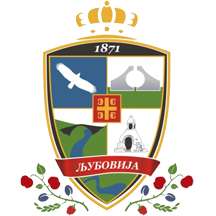 ОПШТИНА ЉУБОВИЈАОПШТИНСКА УПРАВАВојводе Мишића 45, ЉубовијаКОНКУРСНА ДОКУМЕНТАЦИЈАЗА ПОСТУПАК ЈАВНЕ НАБАВКЕ МАЛЕ ВРЕДНОСТИИзрада Урбанистичког пројекта и Студије о процени утицаја на животну средину за изградњу котларнице на сечку са топловодом за ОШ „Петар Враголић“ у ЉубовијиЈАВНА НАБАВКА број: ЈН 3/2019404-4/2019-04ЉУБОВИЈА,  фебруар 2019. годинеРепублика СрбијаОПШТИНА ЉУБОВИЈА-Општинска управа-Комисија за јавну набавкуБрој: 404-4/2019-0419.02..2019. годинеВојводе Мишића 45Љ у б о в и ј аНа основу члана 39. и 61. Закона о јавним набавкама („Службени гласник РС“ бр. 124/12, 14/15, 68/15), члана 6. Правилника о обавезним елементима конкурсне документације у поступцима јавних набавки и начину доказивања испуњености услова („Службени гласник РС“ бр. 86/15), члана 37. Правилника о ближем уређивању поступка јавне набавке за директне буџетске кориснике у општини Љубовија („Службени лист општине Љубовија“, број 1/2016 и 4/2017), Одлуке о покретању поступка јавне набавке број 404-4/2019-04 од 18.02.2019.године и Решења о образовању Комисије за јавну набавку број: 404-4/2019-04 од 18.02.2019. године, Комисија за јавну набавку припремила јеКОНКУРСНУ ДОКУМЕНТАЦИЈУза поступак јавне набавке мале вредности услуге - Израда Урбанистичког пројекта и Студије о процени утицаја на животну средину за изградњу котларнице на сечку са топловодом у ОШ „Петар Враголић“ у Љубовији,  редни број ЈН 3/2019Конкурсна документација садржи:Конкурсна документација садржи укупно 54 странеI Општи подаци о набавциНазив, адреса и интернет страница наручиоца: Општинска управа општине Љубовија, Војводе Мишића 45, 15320 Љубовија, www.ljubovija.rs  Остали подаци о наручиоцу:Шифра делатности број: 8411Матични број: 07170513ПИБ: 101302050 Врста поступка: Предметна јавна набавка се спроводи у поступку јавне набавке мале вредности у складу са Законом и подзаконским актима којима се уређују јавне набавке.Предмет јавне набавке је услуга израде урбанистичког пројекта и студије о процени утицаја на животну средину за изградњу котларнице у ОШ „Петар Враголић“ у Љубовији. Није резервисана јавна набавка.Контакт лице: Милан Станојевић, дипл. просторни планер и Ана Радоичић, дипл. правник, тел. 015/561-411, факс 015/562-870, сваког радног дана (понедељак-петак) у периоду од 7 до 15 часова.II Подаци о предмету јавне набавкеОпис предмета набавке, назив и ознака из општег речника набавке: услуга – Израда Урбанистичког пројекта и студије о процени утицаја на животну средину за изградњу котларнице у ОШ „Петар Враголић“ у Љубовији, према спецификацији - пројектном задатку и условима наведеним у даљем тексту конкурсне документације.Ознака из општег речника набавке: 71410000 – услуге просторног планирањаПроцењена вредност јавне набавке је: 600.000,00 дин без ПДВ-аIII Врста услуге, техничке карактеристике, квалитет, количина и опис услуга, начин спровођења контроле и обезбеђивање гаранције квалитета, рок извршења, евентуалне додатне услуге и сл.ПРОЈЕКТНИ ЗАДАТАКЗА ИЗРАДУ СТУДИЈЕ О ПРОЦЕНИ УТИЦАЈА НА ЖИВОТНУ СРЕДИНУ, УРБАНИСТИЧКОГ ПРОЈЕКТА И ИДЕЈНОГ РЕШЕЊА ЗА ИЗГРАДЊУ КОТЛАРНИЦЕ, ТОПЛОВОДНЕ МРЕЖЕ И ТОПЛОТНИХ ПОДСТАНИЦА ЗА ОБЈЕКТЕ ЈАВНЕ НАМЕНЕ У ОПШТИНИ ЉУБОВИЈАУВОД:Општина Љубовија, покренула је иницијативу за изградњу котларнице, топловодне мреже и топлотних подстаница за објекте јавне намене у Љубовији. На основу пројектног задатка, урадити   Студију о процени утицаја на животну средину, Идејно решење објекта котларнице и топловодне мреже  и Урбанистички пројекат.      Инвеститор:                              Општина ЉубовијаОбјекат:                                зграде  за основно образовање, средње            школе и                                                                  пословне зграде које се употребљавају за      административне и управне послове-                                 социјално (према правилнику о класификацији)                                                                                                   Место градње:                         Љубовијa             Пројекат:                                  СПУ, ИДР, УП          Плански основ:                       План генералне регулаије Љубовија                                                             (“Сл.лист општине Љубовија“ бр.10/2014)ЛОКАЦИЈA:Планирани обхват комплекса  је нa кат.п.бр. 959/21, према делу к.п.бр.959/1( где је планирана изградња објекта социјалне заштите)- обе у К.О.Читлук, дуж дела к.п.бр.676, до к.п.бр.555 и 557  K.O. Љубовија. Поред изградње објекта котларнице, потребно је дати и уређења простора за несметано функционисање исте са свим пратећим садржајима. Максимална спратност објекта је приземна . Прилаз комплексу  је постојећи, али размотрити и прилаз из новопланираних улица Нова 67, 71 и 64.OПШТИ ПОДАЦИ:            Пројектант је дужан израдити све текстуалне, графичке и нумеричке прилоге на нивоу важећих Законских аката, на основу овог пројектног задатка и Извода из ПГР-а .         Током израде Студије процене утицаја на животну средину, ИДР-a и УП-a, обрађивач je обавезан да сарађује са Инвеститором у циљу усаглашавања пројектних решења и евентуалних потреба фазне градње појединих садржаја.         Инвеститор ће обезбедити ажурну геодетску подлогу, плаћање такси као и посредовање код   надлежних јавних предузећа која дају услове.         Прописи и стандарди        При пројектовању користити важеће прописе, правилнике и стандарде за ову врсту објеката. За дефинисање појединих елемената пројекта, за које нису прописани технички нормативи у нашим техничким прописима и стандардима, као ни условима датим у пројектном задатку, препоручује се коришћење техничких услова и норматива датих из иностраних прописа, уз претходну сагласност Инвеститорa.        Рок       Рок за израду  СПУ је 30 дана од потписивања Уговора, а Идејног решења и Урбанистичког пројекта je максимално четири (4) месеца од дана потписивања Уговора, с тим што у року од највише 10 дана треба доставити ИДР објекта котларнице са трасом топловодне мреже и предлог УП-а .          Рок за предају Нацрта Урбанистичког пројекта на јавни увид је 10 дана од добијања свих неопходних сагласности.         Рок за испоруку Урбанистичког пројекта je 10 дана након достављања записника Комисије за планове и отклоњених евентуалних грешака.          Извод из ПГР-a        К.п.бр. 959/1 К.О. Читлук  је изграђена и налази се у зони ТНЦ 6-објекти и површине за јавно коришћење, део к.п. 959/1 К.О. Читлук на коме се планира објекат социјалне заштите је неизграђен и налазе се у зони ТНЦ 4-породично становање ( није тема разраде простора-од топловодне мреже треба само одредити место прикључења ка будућем објекту социјалне заштите) , део к.п.бр.676 К.О.Љубовија је улица Карађорђева –остале саобраћајне површине, а к.п.бр. 555 и 557 К.О.Љубовија су изграђене и налазе се у зони ТНЦ 6 Инфрaструктурна мрежа и  објекти  Мeстo и нaчин oпрeмaњa зeмљиштa саобраћајном и комуналном инфрaструктурнoм мрeжoм прикaзaни су  нa oдгoвaрajућим грaфичким прилoзимa Плaнa кojи утврђуjу услoвe изгрaдњe инфрaструктурнe мрeжe, a oписaни су и у oдгoвaрajућим пoглaвљимa тeкстуaлнoг дeлa Плaнa.У зонама које су предвиђене за израду Планова детаљне регулације услови изградње инфраструктурне мреже и објеката дефинисаће се истим.У зонама које нису предвиђене за даљу планску разраду, за постојеће саобраћајне површине које немају довољну регулациону ширину дефинисану Планом генералне регулације, као и изградњу нових саобраћајних површина, на основу овог плана радиће се Пројекти препарцелације и парцелације, а након формирања грађевинских парцела Урбанистички пројекти за изградњу истих. Ове саобраћајнице су овим Планом дефинисане у поглављу „Саобраћај“.У зонама за које постоје важећи урбанистички планови у делу јавних саобраћаних површина на основу истих ће се радити Пројекти препарцелације и парцелације.У оквиру Урбанистичких пројеката дефинисаће се трасе комуналних инфраструктурних водова (водовод, канализација, ТТ инсталације, ЕЕ инсталације, гасовод, и др.) У зонама које нису предвиђене за даљу планску разраду, за саобраћајне површине где је регулациона ширина формирана у складу са законским прописима, услови изградње и доградње саобраћајних површина (тротоари, канали за одвођење атмосферских вода и др.), као и дефинисање траса комуналних инсталација, потребна је израда Урбанистичких пројеката у склaду сa Зaкoнoм и другим прoписимa, услoвимa дeфинисaним Плaнoм генералне регулације и могуће другe дoкумeнтaциje која се односи на изградњу исте.Улице  које су изведене, али у делу раскрснице немају изведене  планиране радијусе тротоара за несметано кретање пешака, у том делу ће се реализовати према Плану генералне регулације на основу којег ће се радити Пројекат препарцелације и парцелације.У случају потребе сви недостајући подаци о саобраћајној инфраструктури који постоје у урбанистичкој документацији рађеној по свим претходним законима се могу користити.Услови изградње комуналне инфраструктуре се дефинишу кроз Планове детаљне регулације.Уколико се укаже потреба, да се услови изградње комуналне инфраструктуре коригују у важећим Плановима детаљне регулације, као и Урбанистичким пројектима могуће је дефинисати исте израдом  урбанистичких пројеката за изградњу комуналне инфраструктуре, по потреби.За дистрибутивне трафо-станице, гасне мерно-регулационе станице, објекте водоводне и канализационе мреже, и др. комуналне  комплексе, грађевинске парцеле ће се формирати на основу Пројекта препарцелације и парцелације, а услови за изградњу истих ће се дефинисати кроз Урбанистичке пројекте уколико нису дефинисани урбанистичким плановима, а налазе се у оквиру јавних површина.Примарна линијска комунална и саобраћајна инфраструктура ван грађевинског реона ће се дефинисати кроз Планове детаљне регулације.Линијска инфраструктура ван зона јавног земљишта, на приватном земљишту ће се градити на основу уговора о установљавању права службености.Приликoм изрaдe Урбaнистичких прojeкaтa зa изгрaдњу или доградњу сaoбрaћajнe, и кoмунaлнe инфрaструктурнe мрeжe, мoгућa су мaњa oдступaњa збoг усклaђивaњa eлeмeнaтa тeхничкoг рeшeњa пoстojeћих и плaнирaних oбjeкaтa и инфрaструктурe, кoнфигурaциje тeрeнa, нoсивoсти тлa, имoвинскo прaвних oднoсa и др.  Урбанистички пројекти ће се радити и за сву недостајућу инфраструктуру.СТУДИЈА ПРОЦЕНЕ УТИЦАЈА НА ЖИВОТНУ СРЕДИНУ:Кроз СПУ треба урадити утицај планиране изградње котларнице на чврсто гориво-дрвену сечку, евентуалну промену технологије, проширење капацитета и сл., који могу имати значајан утицај на животну средину.Кроз СПУ анализирати и оценити квалитет чинилаца животне средине и њихову осетљивост на одређеном простору и међусобни утицаји постојећих и планираних активности, предвидети непосредни и посредни штетни утицаји пројекта на чиниоце животне средине, као и мере и услове за спречавање, смањење и отклањање штетних утицаја на животну средину и здравље људи.УРБАНИСТИЧКО РЕШЕЊЕ:Урбанистички пројекат се ради на ажурној геодетској подлози са уцртаним подземним инсталацијама.Урбанистичко решење комплекса школе „Петар Враголић“ треба првенствено да разреши могућности изградње котларнице. За глави приступ користити постојећи прилаз уз разматрање могућности прилаза са планираних улица Нова 67,71 и 64 .          Све билансе површина ускладити са условима датим кроз Извод из ПГР-а.	        СМЕРНИЦЕ ЗА ПРОЈЕКТОВАЊЕ:        ИНСТАЛАЦИЈЕ-Опште смернице          На предметном подручју постоје водови комуналних инсталација (електрo, канализациона и водоводна). Положај инфраструктурних водова биће приказан у оквиру катастра подземних инсталација (на геодетској подлози ).                       Пројектант је дужан извршити координацијау свих инсталација – постојећих и пројектованих инсталација (јавна расвета, телекомуникације, електроинсталације, атмосферска и фекална канализација, водовод )  као и решити укрштања с постојећим инфраструктурним објектима и инсталацијама, са заштитом истих током грађења, као и коначном заштитом.        АРХИТЕКТОНСКО РЕШЕЊЕ:         Слободном простору дати архитектонски израз заштићеног окружења, с обзиром да цео простор мора егзистирати са градом ( боравак деце, близина стамбених објеката) .          Простор пројектовати као савремен, максимално функционалан и рационалан, како у периоду изградње, тако и у периоду експлоатације, водећи рачуна o oбјектима који га окружује, a који нису у обухвату. Посебну пажњу посветити: Физичкој структури и организацији простора, те задовољавању функционалних захтева у оквиру задате намене; Уређењу терена и партерном решењу, уз очување постојећег околног зеленилаи пројектовању новог у складу са климатским условима и наменом простора; Рационалност и економичност решења у целини. ПОПЛОЧАВАЊЕ И ИНТЕРНИ САОБРАЋАЈ            Потребно је предложити обраду површине и избор материјала, начина поплочавања у делу платоа за приступ доставног возила за енергент, паркинг.... Интерне саобраћајнице, колско-пешачког карактера су мин. ширине 3,5м. Исте морају задовољити и потребе приступа противпожарног возила у случају акцедентне ситуације. Генерално, предвидети употребу квалитетних и трајних материјала, који задовољавају тражене нормативе за ову врсту простора, са посебним акцентом на лако одржавање и трајност у опериоду експлоатације. Приликом одабира материјала и начина завршне обраде, мора се активно укључити општина Љубовија.              КОЛСКИ  ПРИЛАЗИ             На пројектованој површини потребно је предвидети нужне колске прилазе. Потребно је приказати колске прилазе за интервентна возила и приказати начин њиховог обезбеђења.            УРБАНА ОПРЕМА           Уколико се буде указала прилика, простор око котларнице  je могуће  опремити елементима урбане опреме: Eлементи за седење и одмор  Корпе за отпаткеOгласна табла или инфо-стубДОСТУПНОСТ ПРОСТОРА        Koмплетан простор прилагодити за коришћење котларнице, тако да изградња исте не омета функционисање постојећих објеката на парцели-школе, њихово коришћење и боравак деце у школском дворишту,  a све у складу са важећим законским актима и правилницима. -7-           ПОСТОЈЕЋЕ СТАЊЕ          Oсновна школa „Петар Враголић“ налази се на кат.п.бр. 959/21 КО Читлук у Љубовији, површина парцелe је 1.62.35 ха.           У сутерену школе постоји котларница на лако лож уље која задовољава тренутне потребе школе. У котларници је смештен котао капацитета 400 kW. У близини котларнице налази се укопани  резервоар лаког лож уља запремине 25t.ПЛАНИРАНИ САДРЖАЈ КОМПЛЕКСА У оквиру комплекса предвидети:         1. изградњу објекта котларнице у коју треба сместити котао чији капацитет одговара топлотним потребама свих грејаних објеката после примене мера енергетске ефикасности (разред „Ц“) са пратећим садржајима, који ће задовољити потребе грејања:- зграда Основне школе „Петар Враголић“, - зграда Средње школе „Вук Караџић“, - фискултурна сала средње школе, - зграда Центра за социјални рад (која ће се градити на делу к.п. бр. 959/1 КО Читлук), - фискултурне сале основне школеКарактеристике наведених објекта су следеће:Tабела 1        Предложена траса топловода је орјентациона. Од котларнице иде улицом Нова 64, па скреће ка улици Карађорђевој до подстаница у оквиру средње школе.        Постојећи котао (котлове) на лож-уље ЕЛ, који ће бити резервни извор топлотне енергије („хладна резерва“) после примене мера енергетске ефикасности; до тада котао ће служити као вршни извор топлотне енергије,2.   Приступна и интерне саобраћајницe 3.   Простор за контејнере који треба планирати на месту са кога га је најлакше евакуисатиПаркинг простор за запослене ( уколико није адекватно решен постојећи). Зелене површине ( заштитно, декоративно, озелењавање паркинга и сл. )Друго недостајуће и горе не поменуто ( по предлогу пројектанта ).                   У току обраде Урбанистичког пројекта обавезно се обратити надлежним јавним предузећима и службама за сагласност на локацију и услове који се морају испоштовати у даљој разради комплекса:Електродистибуција ЛозницаЈКП „СТАНДАРД“ ЉубовијаТелеком СрбијаМУП Србије, Одсек за ванредне ситуације  САДРЖАЈ ИДЕЈНОГ РЕШЕЊА:Котларницу предвидети на чврсто гориво – дрвну сечку. -8-  Идејно решење треба да садржи:          Објекат котларнице је приземног карактера, до кога се лако приступа и у оквиру кога морају бити смештени следећи садржаји:- котао/лове на сечку, чији капацитет одговара топлотним потребама свих грејаних објеката после примене мера енергетске ефикасности (разред „C“)- акумулаторе топлотне енергије- све остале неопходне елементе котларнице (складиште горива, циркулационе пумпе, хемијска припрема воде, систем за одржавање притиска са беспритисним резервоаром и диктир пумпом, мерач количине испоручене топлотне енергије и др.).Котларница ће радити у температурном режиму 90/70 °C.Котлови на сечку треба да буду савремене конструкције, са степеном корисности већим од 88%.Пројектовати систем аутоматске регулације рада котлова који омогућава рад котлова на сечку у „каскадном“ режиму, аутоматски укључујући један од котлова, или оба у оптималном режиму рада сваког посебно, зависно од топлотног оптерећења котларнице. Систем аутоматске регулације треба да укључује вршни котао на лож уље у случaју када котлови на сечку и акумулатор(и) топлоте не могу да задовоље тренутне топлотне потребе објеката.Предвидети самостојећи димњак од нерђајућег челика. Висину димњака одредити на основу аеродинамичког прорачуна и услова аерозагађења.У саставу котларнице пројектовати складиште сечке које обезбеђује њен аутономни рад у току 10 дана. Капацитет складишта треба да задовољи потребе за све наведене објекте.За транспорт сечке од пријемне рампе до складишта сечке и од складишта до котлова, пројектовати аутоматски систем за транспорт.	Објекат котларнице треба да буде самосталан од чврстог материјала, армирано бетонских темеља, стубова и греда, масивних зидова, челичне кровне конструкције, статички стабилан са кровним равнима у нагибу, одговарајућих димензија и висине. У оквиру Идејног решења потребно је урадити: архитектонско грађевински пројекат, са техничким описом конструкције, електроинсталација, машинскихи инсталација водовода и канализације    (ниво обраде прилагодити у оквиру законских норми за Урбанистички пројекат)Приликом пројектовања придржавати се свих важећих стандарда, прописа и правних регулатива за ову врсту објекта.         Све наведене просторије треба да  задовоље своју функцију.Просторије и њихове међусобне везе пројектовати према захтевима за функционисање оваквих простора.       Напомена: Уколико пројектант има предлог за додатним садржајем који би побољшао квалитет документације, треба да Општинској управи презентује и укаже, пре израде Урбанистичког пројекта.  УНУТРАШЊА ОБРАДА:Подове урадити на АБ конструкцији. Завршни под планирати од керамике или од материјала отпорног на хaбање. Унутрашње зидове радити од чврстог грађевинског натеријала и завршно бојити посном бојом или облагати керамиком. Уколико то Елаборат противпожарне заштите буде налагао - од несагоривог материјала.Спратна висина  је мин. 2,8m .                                                                  СПОЉНА ОБРАДА:За спољашње зидове користити материјале отпорне на атмосферске утицаје и физичка оштећења. Kровни покривач у складу са постојећом концепцијом објекта.СТОЛАРИЈА:Столарија треба да је усклађена са концепцијом објекта и покривача.       КОНСТРУКЦИЈА:        Конструкција треба да буде усклађена са функцијом објекат, a при томе рационална, да је у складу са свим важећим прописима и да испуни све услове статичке стабилности, као и да омогући брзу и квалитетну градњу.-9-Конструкција треба да уз уобичајене захтеве о сигурности и рационалности, да омогући и испуњење свих технолошких услова ( вођење инсталација, обраде површина, захтеване габарите итд ).Вертикалну конструкцију планирати као армиранобетонску или челичну, a испуну  као зидове са изолацијом.ЕЛЕКТРОИНСТАЛАЦИЈЕ:У просторијама поставити неопходан развод струје које задовољавају потребе рада у свакој просторији.ВОДОВОД И КАНАЛИЗАЦИЈА:Унутар објекта предвидети развод водовода и канализације и евентуалну реконструкцију постојеће хидрантске мреже.МАШИНСКЕ ИНСТАЛАЦИЈЕ:Планирати у складу са енергетским статусом објекта.         Разводни топловод предвидети од предизолованих цеви, са системом за дојаву цурења. Топловод планирати у границама постојећих или планираних улица. За објекат социјалне заштите који се планира на делу к.п.бр.959/1 К.О.Читлук, одредити орјентационо место прикључка са главне топловодне мреже, јер није познато место подстанице у оквиру објекта као ни њен положај.        У подстаницама( постојећим и планираним)  у грејаним објектима предвидети регулатор протока у примару, размењивач топлотне енергије, циркулациону пумпу у секундару, мерач количине утрошене топлотне енергије у секундару, експанзиону посуду.ЕКОЛОГИЈА И ОБНОВЉИВИ ИЗВОРИ          Потребно је размотрити могућност еколошки прихватљивих решења, као и могућност искориштавања обновљивих извора енергије ( постављање Сунчаних колектора на кров објекта).          ВРСТА ПРОЈЕКАТА       СТУДИЈА О ПРОЦЕНИ УТИЦАЈА НА ЖИВОТНУ СРЕДИНУ      Документација која ће дати смернице које морају бити уграђене у Идејни и Урбанистички пројекат, са смерницама којима ће се избећи евентуални лоши утицаји на животну средину. СПУ мора бити урађена према Закону о процени утицаја на животну средину ("Сл. Гласник РС", бр. 135/2004 i 36/2009)        ИДЕЈНО РЕШЕЊЕ       За потребе Урбанистичког пројекта, из Идејног решења које је у складу са Пројектним задатком издвојити неопходну документацију за потребе истог. Идејно решење треба урадити тако да  кроз горе поменуте пројекте који су саставни део истог, а у оквиру Законом предвиђених садржаја, могу бити основ за добијање Локацијских услова након потврђивања Урбанистичког пројекта.          Идејно решење објекта котларнице je потребно да садржи све горе поменуте фазе- архитектуру и техничке описе за статику, ВиК, хидротехничке, електро и машинске инсталације.       Траса топловода до планираних подстаница, осим основних елемената, мора садржати и елементе санације трасе која се планира у оквиру јавних површина. Огранке уличног топловода планирати до будућих подстаница у оквиру грејних објеката ( сем објекта социјалне заштите за који треба дати орјентационо место прикључка)          УРБАНИСТИЧКИ ПРОЈЕКАТ         Израду Урбанистичког пројекта, по прихватању решења од стране Општине Љубовије радити у складуса Законом о планирању и изградњи ( "Сл.гласник РС", бр.72/09,  81/09, 24/11, 121/12, 43/13, 50/13, 98/13, 132/14, 145/14, 72/18), Планом генералне регулације Љубовија (“Сл.лист општине Љубовија“, бр. 10/2014)   и Правилником о садржини и начину и постпку израде докумената просторног и урбанистичког планирања ( "Сл.гласник РС", бр.64/15)                                                          НАЧЕЛНИК ОПШТИНСКЕ УПРАВЕ                                                                                      Мирослав НенадовићIV Услови за учешће у поступку јавне набавке из члана 75. и 76. Закона о јавним набавкама и упутство како се доказује испуњеност тих условаУ погледу обавезних услова, понуђач у поступку јавне набавке мора доказати:да је регистован код надлежног органа, односно уписан у одговарајући регистар (чл. 75. ст. 1. тач. 1) Закона),да он и његов законски заступник није осуђиван за неко од кривичних дела као члан организоване криминалне групе, да није осуђиван за кривична дела против привреде, кривична дела против животне средине, кривично дело примања или давања мита, кривично дело преваре (чл. 75. ст. 1. тач. 2) Закона), да је измирио доспеле порезе, доприносе и друге јавне дажбине у складу са прописима Републике Србије или стране државе када има седиште на њеној територији (чл. 75. ст. 1. тач. 4) Закона),да је поштовао обавезе које произлазе из важећих прописа о заштити на раду, запошљавању и условима рада, заштити животне средине, као и да нема забрану обављања делатности која је на снази у време подношења понуде (чл. 75. ст. 2. Закона).Додатни услови У погледу додатних услова, понуђач у поступку јавне набавке мора доказати:1) Да располаже неопходним пословним капацитетом:-  да укупна вредност закључених и реализованих уговора о вршењу предметних услуга  у периоду од 5 година износи минимум 1.200.000,00 без ПДВ-а;2) Да располаже довољним кадровским капацитетом:-  да има запосленo или ангажованo минимум 1 лице, носиоцa следећe лиценцe: 200 или 100, као и да поседује решења/лиценце МУП-а РС за пројекте заштите од пожара и пројектовање посебних система за за дојаву од пожара	- Обилазак локације Обилазак локације није обавезан. Како би стекли увид у стање на терену а ради  што бољег и квалитетнијег извршења услуге, потенцијални онуђачи могу обићи локацију и прегледати постојећу документацију сваког радног дана, у периоду од 07-15 часова, уз претходну најаву, најкасније до 28.02.2019. године. Особа за контакт Милан Станојевић, тел. 015/561-411, факс: 015/562-870, мејл: nabavke@ljubovija rs.  Понуђач којем буде додељен уговор о јавној набавци обавезан је извршити обилазак локације пре почетка израде документацијеУпутство како се доказује испуњеност услова из члана 75. и 76. Закона о јавним набавкама Испуњеност обавезних услова (члан 75. став 1. тачке 1)-4) Закона) понуђач, у складу са чланом 77. став 4. Закона о јавним набавкама, доказује писаном изјавом датом под пуном материјалном и кривичном одговорношћу. Образац Изјаве је саставни елемент конкурсне документације (Образац 2 и 2а)Испуњеност услова из члана 75. став 2. Закона, понуђач доказује достављањем потписане и оверене Изјаве о поштовању обавеза које произлазе из важећих прописа о заштити на раду, запошљавању и условима рада, заштити животне средине и непостојању забране обављања делатности која је на снази у време подношења понуде (дата Изјава представља саставни елемент конкурсне документације, Образац 3).Испуњеност додатних услова понуђач доказује достављањем следећих доказа (наведени додатни услови се не доказују Изјавом):а) списак најважнијих закључених и реализованих уговора о вршењу предметних услуга у претходних 5 година (период од 5 године до објављивања позива за подношење понуда у предметном поступку јавне набавке) – референт листа и потврде референтних наручилаца о извршеним услугама (Обрасци 4 и 5 наведени у конкурсној документацији), б)  Фотокопије закључених уговора наведених у референт листи;	     в) Фотокопија захтеване личне лиценце са потврдом надлежног органа / Инжењерске коморе Србије да је носилац лиценце члан Инжењерске коморе Србије, као и да му одлуком Суда части издата лиценца није одузета, као и фотокопије решења / лиценци које издаје МУП РС. Потврда мора бити важећа на дан отварања понуда. Уколико је носилац лиценце у радном односу код понуђача (на одређено или неодређено време) као доказ доставити фотокопију уговора о раду и/или фотокопију М, М-А или другог одговарајућег обрасца (пријава-одјава на осигурање). Уколико носилац лиценце није у радном односу код понуђача, као доказ о ангажовању наведеног лица доставити фотокопију уговора којим се регулише рад ван радног односа (уговор о делу, уговор о обављању привремених и повремених послова, уговор о допунском раду или други уговор о ангажовању лица за потребе извршења услуга који су предмет ове јавне набавке).	С обзиром да понуђач доставља изјаву из члана 77. став 4. Закона о јавним набавкама, наручилац може пре доношења одлуке о додели уговора, да захтева од понуђача чија је понуда оцењена као најповољнија да достави копију захтеваних доказа о испуњености обавезних услова, а може и да затражи на увид оригинал или оверену копију свих или појединих доказа о испуњености обавезних и додатних услова. Наручилац доказе може да затражи и од осталих понуђача.Ако понуђач у року од пет дана не достави захтеване доказе на претходно описан начин, наручилац ће његову понуду одбити као неприхватљиву.У случају да се наручилац определи да пре доношења одлуке о додели уговора захтева од најповољнијег понуђача достављање доказа о испуњености обавезних услова, понуђач исте доказује подношењем следећих докумената:Услов из чл. 75. ст. 1. тач. 1) Закона Доказ: Правна лица: Извод из регистра Агенције за привредне регистре, односно извод из регистра надлежног привредног суда; Предузетници: Извод из регистра Агенције за привредне регистре, односно извод из одговарајућег регистра.Услов из чл. 75. ст. 1. тач. 2) Закона Доказ: Правна лица: 1) Извод из казнене евиденције, односно уверењe Основног суда на чијем подручју се налази седиште домаћег правног лица, односно седиште представништва или огранка страног правног лица, којим се потврђује да правно лице није осуђивано за кривична дела против привреде, кривична дела против животне средине, кривично дело примања или давања мита, кривично дело преваре Напомена: Уколико уверење Основног суда не обухвата податке из казнене евиденције за кривична дела која су у надлежности редовног кривичног одељења Вишег суда, потребно је поред уверења Основног суда доставити и уверење Вишег суда на чијем подручју је седиште домаћег правног лица, односно седиште представништва или огранка страног правног лица, којом се потврђује да правно лице није осуђивано за кривична дела против привреде и кривично дело примања мита; 2) Извод из казнене евиденције Посебног одељења за организовани криминал Вишег суда у Београду, којим се потврђује да правно лице није осуђивано за неко од кривичних дела организованог криминала; 3) Извод из казнене евиденције, односно уверење надлежне полицијске управе МУП-а, којим се потврђује да законски заступник понуђача није осуђиван за кривична дела против привреде, кривична дела против животне средине, кривично дело примања или давања мита, кривично дело преваре и неко од кривичних дела организованог криминала (захтев се може поднети према месту рођења или према месту пребивалишта законског заступника). Уколико понуђач има више законских заступника дужан је да достави доказ за сваког од њих.  Предузетници и физичка лица: Извод из казнене евиденције, односно уверење надлежне полицијске управе МУП-а, којим се потврђује да није осуђиван за неко од кривичних дела као члан организоване криминалне групе, да није осуђиван за кривична дела против привреде, кривична дела против животне средине, кривично дело примања или давања мита, кривично дело преваре (захтев се може поднети према месту рођења или према месту пребивалишта).Доказ не може бити старији од два месеца пре отварања понуда. Услов из чл. 75. ст. 1. тач. 4) Закона Доказ: Уверење Пореске управе Министарства финансија да је измирио доспеле порезе и доприносе и уверење надлежне управе локалне самоуправе да је измирио обавезе по основу изворних локалних јавних прихода или потврду надлежног органа да се понуђач налази у поступку приватизације. Доказ не може бити старији од два месеца пре отварања понуда.Понуђачи који су регистровани у Регистру понуђача који води Агенција за привредне регистре не достављају доказе о испуњености услова из члана 75. ст. 1. тач. 1) до 4) ЗЈН, сходно чл. 78. ЗЈН. 	Понуђач није дужан да доставља доказе који су јавно доступни на интернет страницама надлежних органа и то:доказ из члана 75. став 1. тачка 1) ЗЈН понуђачи који су регистровани у регистру који води Агенција за привредне регистре не морају да доставе, јер је јавно доступан на интернет стреници Агенције за привредне регистре - www.apr.gov.rs . Наручилац задржава право да непосредно изврши проверу свих података из обавезних услова уколико сматра да је то неопходно. Понуђач је дужан да за подизвођаче достави доказе о испуњености обавезних услова из члана 75. став 1. тач 1) до 4) Закона о јавним набавкама. Понуду може поднети група понуђача. Сваки понуђач из групе понуђача мора да испуни обавезне услове из члана 75. став 1. тач. 1) до 4) Закона.V Критеријум за доделу уговораКритеријум за доделу уговораИзбор најповољније понуде наручилац ће извршити применом критеријума ,,најнижа понуђена цена“.Елементи критеријума, односно начин на основу коег ће наручилац извршити доделу уговора у ситуацији када постоје две или више понуда са истом понуђеном ценом:Уколико две или више понуда имају исту најнижу понуђену цену, као најповољнија биће изабрана понуда оног понуђача који је понудио краћи рок израде документације. У случају истог понуђеног рока израде, као најповољнија биће изабрана понуда оног понуђача који је понудио дужи рок плаћања. Ако је рок плаћање исти, као најповољнија биће изабрана понуда у којој је дат дужи рок важења понуде.Уколико ни након примене горе наведеног резервног елемента није могуће донети одлуку о додели уговора, наручилац ће уговор доделити понуђачу који буде извучен путем жреба. Наручилац ће писмено обавестити све понуђаче који су поднели понуде о датуму када ће се одржати извлачење путем жреба. Жребом ће бити обухваћене само оне понуде које имају једнаку најнижу понуђену цену, исти рок испоруке и исти рок плаћања. Извлачење путем жреба наручилац ће извршити јавно, у присуству понуђача, и то тако што ће називе понуђача исписати на одвојеним папирима, који су исте величине и боје, те ће све те папире ставити у провидну кутију одакле ће извући само један папир. Понуђачу чији назив буде на извученом папиру ће бити додељен уговор. Понуђачима који не присуствују овом поступку, наручилац ће доставити записник извлачења путем жреба.VI Упутство понуђачима како да сачине понуду  Подаци о језику на коме понуда мора бити састављена Понуда мора бити састављена на српском језику.Посебни захтеви у погледу начина сачињавања понуде и попуњавања образаца Понуђач је дужан да, на начин дефинисан конкурсном документацијом, попуни и потпише све обрасце из конкурсне документације.  Обрасце Понуђач мора попунити читко, односно дужан је уписати податке у, за њих предвиђена празна поља или заокружити већ дате елементе у обрасцима, тако да обрасци буду у потпуности попуњени, а садржај јасан и недвосмилен. Допуштено је електронско попуњавање образаца (на рачунару).На сваком обрасцу конкурсне документације је наведено ко је дужан да образац потпише и то: - Уколико понуду подноси понуђач који наступа самостално, сваки образац мора бити потписан од стране овлашћеног лица понуђача; - Уколико понуду подноси понуђач који наступа са подизвођачем, обрасци који се односе на подизвођаче могу бити потписани од стране овлашћеног лица понуђача или од стране овлашћеног лица подизвођача, изузев Изјаве о испуњавању услова из чл. 75. Закона која мора бити потписана од стране овлашћеног лица подизвођача. - Уколико понуду подноси група понуђача, обрасци који се односе на члана групе могу бити потписани од стране овлашћеног лица овлашћеног члана групе понуђача или овлашћеног лица члана групе понуђача (изузев Изјаве о испуњавању услова из чл. 75. став 1. Закона, Изјаве о поштовању обавеза из члана 75. став 2. Закона и Изјаве о независној понуди које морају бити потписане од стране сваког понуђача из групе понуђача).Обрасце који су у конкретном случају непримењиви, понуђач није дужан да попуни, као потпише. Понуда се сачињава у писаном облику, у једном примерку, у затвореној коверти, на обрасцу из Конкурсне документације и мора бити јасна и недвосмислена, читко попуњена и оверена и потписана од стране овлашћеног лица понуђача (лице овлашћено за заступање).      Понуда мора да садржи:Потписан Образац понуде – Образац 1 Потписану Изјаву о испуњавању услова из члана 75. став 2. Закона – Образац 2,Потписан Образац референт листе са потврдама референтних наручилаца – Образац 3 и Образац 4  са фотокопијама уговора наведених у референт листи,Потписану  Изјаву о кадровском капацитету – Образац 5,Потписан Образац структуре цене са упутством како да се попуни – Образац 6,Потписан Образац техничке спецификације услуга (Пројектни задатак) - Образац 7 Потписан Модел уговора – Образац 8 Потписан Образац трошкова припреме понуде (достављање овог обрасца није обавезно) – Образац 9,Потписан Образац изјаве о независној понуди – Образац 10,Потписан Образац изјаве о достављању менице за добро извршење посла – Образац 11 Фотокопија захтеване личне лиценце са потврдом Инжењерске коморе Србије да је носилац лиценце члан Инжењерске коморе Србије, као и да му одлуком Суда части издата лиценца није одузета (потврда мора бити важећа на дан отварања понуда) и захтевана документација о радном односу или ангажовању наведених лица Решења/лиценце МУП-а за пројекте заштите од пожара и пројектовање посебних система за дојаву од пожараСпоразум учесника о заједничком подношењу понуде (у случају подношења заједничке понуде).У складу са Законом о привредним друштвима („Службени гласник Републике Србије“, број: 36/2011, 99/2011, 83/2014 - др. закон, 5/2015 и 44/2018), не постоји обавеза употребе печата од стране привредних друштава и предузетника. Из тог разлога не постоји обавеза оверавања печатом образаца из Конкурсне документације, али исти морају бити потписани од стране лица овлашћеног за заступање. Понуђач је дужан да достави копију ОП обрасца – оверени потписи  лица овлашћених за заступање, за свако лице које потписује обрасце конкурсне документације.Понуде се подносе у затвореној коверти са назнаком „Понуда – НЕ ОТВАРАТИ – јавна набавка услугe - Израда Утрбанистичког пројекта и студије о процени утицаја на животну средину за изградњу котларнице на сечку са топловодом у ОШ „Петар Враголић“ у Љубовији,  редни број  ЈН 3/2019 .  Понуђач је дужан да на коверти назначи назив, адресу, телефон и контакт особу. Понуде се достављају путем поште или лично сваког радног дана 07,00 -15,00 часова, на адресу Наручиоца – Општинска управа општине Љубовија, Војводе Мишића 45, 15320 Љубовија.Крајњи рок за подношење понуда је  01.03.2019. године до 13,00 часова.Понуде које стигну после рока наведеног у претходном ставу сматраће се неблаговременим. Ако је поднета неблаговремена понуда, наручилац ће је по окончању поступка отварања вратити неотворену понуђачу, са назнаком да је понуда поднета неблаговремено.Место, време и начин отварања понудаЈавно отварање понуда обавиће се дана 01.03.2019. године у 13,30 часова у просторијама Општинске управе општине Љубовија, Војводе Мишића 45, Љубовија, уз присуство овлашћених представника понуђача. Поступак отварања понуда спроводи Комисија образована решењем Наручиоца.Представници понуђача који присуствују јавном отварању понуда, морају да доставе Комисији заведено и потписано овлашћење за учешће у поступку отварања предметне јавне набавке, у противном наступају као јавност и не могу предузимати активне радње у поступку (потписивање записника, истицање приговора и др). Обавештење о могућности да понуђач може да поднесе понуду за једну или више партија и упутство о начину на који понуда мора да буде поднета, уколико је предмет јавне набавке обликован у више партијаПредмет јавне набавке није обликован по партијама.  Понуда са варијантамаПонуда са варијантама није дозвољена.Начин измене, допуне и повлачења понуде понуде Понуђач може да измени, допуни или повуче понуду писаним обавештењем пре истека рока за подношење понуда.Свако обавештење о изменама, допунама или опозиву понуде се подноси у засебној затвореној коверти, на исти начин на који се доставља понуда, са назнаком “Измена понуде”, „Допуна понуде“, “Опозив понуде” или „Измена и допуна понуде“   за јавну набавку бр. 3/2019 – Израда Утрбанистичког пројекта и студије о процени утицаја на животну средину за изградњу котларнице на сечку са топловодом у ОШ „Петар Враголић“ у Љубовији  (НЕ ОТВАРАТИ). Понуђач је дужан да на коверти назначи назив, адресу, телефон и контакт особу. Измена или повлачење понуде се доставља путем поште или лично сваког радног дана 07,00 - 15,00 часова, на адресу Наручиоца – Општинска управа општине Љубовија, Војводе Мишића 45, 15320 Љубовија.Понуда не може бити измењена после истека рока за подношење понуда.Уколико се измена понуде односи на понуђену цену, цена мора бити изражена у динарском износу, а не у процентима.Понуда са подизвођачем - захтев да понуђач, уколико ангажује подизвођача, наведе у својој понуди проценат укупне вредности набавке који ће поверити подизвођачу, део предмета набавке који ће извршити преко подизвођача, као и правила поступања наручиоца у случају да се доспела потраживања преносе директно подизвођачу  Понуђач је дужан да у понуди наведе да ли ће извршење јавне набавке делимично поверити подизвођачу и да наведе у својој понуди, проценат укупне вредности набавке који ће поверити подизвођачу, а који не може бити већи од 50 % као и део предмета набавке који ће извршити преко подизвођача.  Ако понуђач у понуди наведе да ће делимично извршење набавке поверити подизвођачу, дужан је да наведе назив подизвођача, а уколико уговор између наручиоца и понуђача буде закључен, тај подизвођач ће бити наведен у уговору.Понуђач је дужан да наручиоцу, на његов захтев, омогући приступ код подизвођача ради утврђивања испуњености услова.  Понуђач је дужан да за подизвођаче достави доказе о испуњености обавезних услова из члана 75. став 1. тач 1) до 4) Закона о јавним набавкама.Понуђач, односно добављач у потпуности одговара наручиоцу за извршење обавеза из поступка јавне набавке, односно за извршење уговорних обавеза, без обзира на број подизвођача.Наручилац може на захтев подизвођача и где природа предмета набавке то дозвољава пренети доспела потраживања директно подизвођачу, за део набавке која се извршава преко тог подизвођача.Добављач не може ангажовати као подизвођача лице које није навео у понуди. Добављач може ангажовати као подизвођача лице које није навео у понуди, ако је на страни подизвођача након подношења понуде настала трајнија неспособност плаћања, ако то лице испуњава све услове одређене за подизвођача и уколико добије претходну сагласност наручиоца.Заједничка понуда - обавештење о томе да је саставни део заједничке понуде споразум којим се понуђачи из групе међусобно и према наручиоцу обавезују на извршење јавне набавке  Понуду може поднети група понуђача.   Сваки понуђач из групе понуђача мора да испуни обавезне услове из члана 75. став 1. тач. 1) до 4) Закона, а додатне услове испуњавају заједно, осим ако наручилац из оправданих разлога не одреди другачије.Саставни део заједничке понуде је споразум којим се понуђачи из групе међусобно и према наручиоцу обавезују на извршење јавне набавке, а који обавезно садржи податке о који обавезно садржи податке из члана 81. ст. 4. тач. 1) до 2) Закона и то:  податке о члану групе који ће бити носилац посла, односно који ће поднети понуду и који ће заступати групу понуђача пред наручиоцем, опис послова сваког од понуђача из групе понуђача у извршењу уговора.У складу са чланом 81. став 5. Закона, споразумом је потребно уредити и регулисати следећа питања, односно навести податке о:понуђачу који ће у име групе потписивати образце из конкурсне документације,понуђачу који ће у име групе понуђача потписати уговор, понуђачу који ће у име групе понуђача дати средство обезбеђења, понуђачу који ће издати рачун, рачуну на који ће бити извршено плаћање.Наручилац не може од групе понуђача да захтева да се повезују у одређени правни облик како би могли да поднесу заједничку понуду.Понуђачи који поднесу заједничку понуду одговарају неограничено солидарно према наручиоцу.Измене и допуне конкурсне документацијеАко у року предвиђеном за подношење понуде измени или допуни конкурсну документацију, Наручилац ће без одлагања, те измене или допуне  објавити на Порталу јавних набавки и сајту www.ljubovija.rs на коме је објављена и конкурсна документација. Понуде се припремају у складу са конкурсном документацијом и изменама и допунама конкурсне документације. Измене и допуне конкурсне документације важиће само уколико су учињене у писаној форми. Усмене изјаве или изјаве дате на било који други начин од стране Наручиоца, неће ни у ком погледу обавезивати Наручиоца. У случају измене или допуне конкурсне документације од стране наручиоца осам или мање дана пре истека рока за подношење понуда, наручилац ће продужити рок за подношење понуда.Самостално подношење понуде Понуђач може да поднесе само једну понуду, односно понуду може поднети понуђач који наступа самостално.Понуђач који је самостално поднео понуду, не може истовремено да учествује у заједничкој понуди или као подизвођач, нити исто лице може учествовати у више заједничких понуда. Наручилац је дужан да одбије све понуде које су поднете супротно наведеној забрани. Начин и услови плаћања, рок израде пројектне документације, рок важења понуде  Плаћање се врши уплатом на рачун понуђача (извршиоца услуге), у року од максимално 45 дана од завршетка посла и испостављања рачуна. Понуђачу није дозвољено да захтева аванс.  Рок израде документације: Рок за израду  СПУ је максимално 30 дана од потписивања Уговора, а Идејног решења и Урбанистичког пројекта je максимално четири (4) месеца од дана потписивања Уговора, с тим што у року од највише 10 дана треба доставити ИДР објекта котларнице са трасом топловодне мреже и предлог УП-а . Рок за предају Нацрта Урбанистичког пројекта на јавни увид је 10 дана од добијања свих неопходних сагласности.Рок за испоруку Урбанистичког пројекта je 10 дана након достављања записника Комисије за планове и отклоњених евентуалних грешака.   Рок важења понуде је минимум 60 дана од дана јавног отварања понуда (за сваку партију). У случају да понуђач наведе краћи рок важења понуде, или не наведе уопште рок важења понуде, понуда ће бити одбијена, као неодговарајућа.У случају истека рока важења понуде, наручилац је дужан да у писаном облику затражи од понуђача продужење рока важења понуде. Понуђач који прихвати захтев за продужење рока важења понуде не може мењати понуду.Валута и цена у понуди;Цене у понуди се исказују у динарима, без пореза на додату вредност (ПДВ) и са ПДВ-ом, као и са урачунатим свим трошковима које понуђач има у реализацији предметне јавне набавке.За оцену понуде узимаће се у обзир укупна понуђена цена без пореза на додату вредност.Цене које понуди понуђач биће фиксне током извршења уговора.Ако је у понуди исказана неуобичајено ниска цена, наручилац ће поступити у складу са чланом 92. Закона о јавним набавкама.Подаци о врсти, садржини, начину подношења, висини и роковима обезбеђења испуњења обавеза понуђачаИзабрани понуђач је дужан да приликом потписивања уговора или најкасније 3 (три) дана од потписавања достави бланко сопствену меницу за добро извршење посла у износу од 10% вредности уговора (без ПДВ-а), са попуњеним и потписаним меничним овлашћењем и роком важења 20 дана дужим од уговореног рока за извршење посла. Меница мора бити безусловна и платива на први позив, са клаузулом „без протеста“. Ако се за време трајања уговора промене рокови за извршење уговорне обавезе, средство обезбеђења за добро извршење посла мора да се продужи. Уз меницу за добро извршење посла мора бити достављена и оверена копија картона депонованих потписа, издатог од стране пословне банке. Картон депонованих потписа који се прилаже мора да буде издат од пословне банке коју понуђач наводи у меничном овлашћењу – писму.Потребно је уз меницу доставити и потврду да је меница евидентирана у регистру меница и овлашћења који води НБС (попуњен захтев за регистрацију менице). Меница треба да буду оверена печатом и потписана од стране лица овлашћеног за заступање у десном доњем углу на претпоследњој линији. Потпис овлашћеног лица на меници и меничном овлашћењу – писму мора бити идентичан са потписом или потписима са картона депонованих потписа. У случају промене лица овлашћеног за заступање менично овлашћење – писмо остаје на снази. По извршењу свих уговорних обавеза понуђача средства финансијског обезбеђења ће бити враћена.Поверљиви подаци Предметна набавка не садржи поверљиве информације које наручилац ставља на располагање.Додатне информације и појашњења Заинтересовано лице може, у писаном облику, тражити од Наручиоца додатне информације или појашњења у вези са припремањем и подношењем понуде, најкасније пет дана пре истека рока за подношење понуде, при чему може да укаже и на евентуално уочене недостатке и неправилности у конкурсној документацији. Особа за контакт је Ана Радоичић, телефон 015/561-411, факс 015/562-870, мејл адреса nabavke@ljubovija.rs, сваког радног дана 07.00 – 15.00 часова.Наручилац ће у року од 3 (три) дана од дана пријема захтева за додатним информацијама или појашњењима конкурсне документације, одговор објавити на Порталу јавних набавки и на својој интернет страници.Тражење додатних информација или појашњења телефоном није дозвољено.Комуникација Комуникација се у поступку јавне набавке и у вези са обављањем послова јавних набавки одвија писаним путем, односно путем поште, електронске поште или факсом.Ако је документ из поступка јавне набавке достављен од стране наручиоца или понуђача путем електронске поште или факсом, страна која је извршила достављање дужна је да од друге стране захтева да на исти начин потврди пријем тог документа, што је друга страна дужна и да учини када је то неопходно као доказ да је извршено достављање.Додатна објашњења од понуђача после отварања понуда, контрола код понуђача и подизвођача Наручилац може писаним путем да захтева од понуђача додатна објашњења која ће му помоћи при прегледу, вредновању и упоређивању понуда, а може да врши и контролу (увид) код понуђача,  односно његових подизвођача. Наручилац може, уз сагласност понуђача, да изврши исправке рачунских грешака уочених приликом разматрања понуде по окончаном поступку оварања понуда. У случају разлике између јединичне и укупне цене, меродавна је јединична цена. Ако се понуђач не сагласи са исправком рачунских грешака, Наручилац ће његову понуду одбити као неприхватљиву.Ако наручилац оцени да понуда садржи неуобичајено ниску цену, дужан је да од понуђача захтева детаљно образложење свих њених саставних делова које сматра меродавним, а нарочито наводе у погледу економике начина градње, производње или изабраних техничких решења, у погледу изузетно повољних услова који понуђачу стоје на располагању за извршење уговора или у погледу оригиналности производа, услуга или радова које понуђач нуди. Неуобичајено ниска цена у смислу овог закона је понуђена цена која значајно одступа у односу на тржишно упоредиву цену и изазива сумњу у могућност извршења јавне набавке у складу са понуђеним условима. Разлози због којих понуда може бити одбијена Наручилац може одбити понуду уколико поседује доказ да је понуђач у претходне три године пре објављивања позива за подношење понуда у поступку јавне набавке:поступао супротно забрани из члана 23. и 25. Закона о јавним набавкама;учинио повреду конкуренције;доставио неистините податке у понуди или без оправданих разлога одбио да закључи уговор о јавној набавци, након што му је уговор додељен,одбио да достави доказе и средства обезбеђења на ша се у понуди обавезао.Наручилац може да одбије понуду уколико поседује доказ који потврђује да понуђач није испуњавао своје обавезе по раније закљученим уговорима о јавним набавкама који су се односили на исти предмет набавке, за период од претходне три године пре објављивања позива за подношење понуда. Доказ може бити: правоснажна судска одлука или коначна одлука другог надлежног органа;исправа о реализованом средству обезбеђења испуњења обавеза у поступку јавне набавке или испуњења уговорних обавеза;исправа о наплаћеној уговорној казни;рекламације потрошача, односно корисника, ако нису отклоњене у уговореном року;извештај надзорног органа о изведеним радовима који нису у складу са пројектом, односно уговором;изјава о раскиду уговора због неиспуњења битних елемената уговора дата на начин и под условима предвиђеним законом којим се уређују облигациони односи;доказ о ангажовању на извршењу уговора о јавној набавци лица која нису означена у понуди као подизвођачи, односно чланови групе понуђача;други одговарајући доказ примерен предмету јавне набавке, који се односи на испуњење обавеза у ранијим поступцима јавне набавке или по раније закљученим уговорима о јавним набавкама.Наручилац може одбити понуду ако поседује правноснажну судску одлуку или коначну одлуку другог надлежног органа, која се односи на поступак који је спровео или уговор који је закључио и други наручилац акоје предмет јавне набавке истоврстан.Наручилац ће одбити понуду ако неприхватљива, тј. ако не испуњава услове дефинисане чланом 3. тачком 33) Закона о јавним набавкама.Прихватљива понуда је понуда која је благовремена, коју наручилац није одбио због битних недостатака, која је одговарајућа, која не ограничава, нити условљава права наручиоца или обавезе понуђача и која не прелази износ процењене вредности јавне набавке.На основу члана 106. Закона, наручилац ће одбити понуду ако садржи битне недостатке и то ако:понуђач не докаже да испуњава обавезне услове за учешће;понуђач не докаже да испуњава додатне услове;понуђач не достави тражено средство обезбеђења;4)   је понуђени рок важења понуде краћи од прописаног;5)	понуда садржи друге недостатке због којих није могуће утврдити стварну садржину понуде или није могуће упоредити је са другим понудама.Рок за доношење одлукеНаручилац ће одлуку о додели уговора донети најкасније у року од 10 дана од дана јавног отварања понуда.Захтев за заштиту права понуђача Захтев за заштиту права може да поднесе понуђач, односно заинтересовано лице, који има интерес за доделу уговора у конкретном поступку јавне набавке и који је претрпео или би могао да претрпи штету због поступања наручиоца противно одредбама Закона. Захтев за заштиту права подноси се наручиоцу, а копија се истовремено доставља Републичкој комисији. Захтев за заштиту права се доставља непосредно или препорученом пошиљком са повратницом. Захтев за заштиту права се може поднети у току целог поступка јавне набавке, против сваке радње наручиоца, осим уколико Законом није другачије одређено. О поднетом захтеву за заштиту права наручилац објављује обавештење на Порталу јавних набавки и на својој интернет страници, најкасније у року од 2 дана од дана пријема захтева.Уколико се захтевом за заштиту права оспорава врста поступка, садржина позива за подношење понуда или конкурсне документације, захтев ће се сматрати благовременим уколико је примљен од стране наручиоца најкасније 7 дана пре истека рока за подношење понуда, без обзира на начин достављања и уколико је подносилац захтева у складу са чланом 63. став 2. Закона указао наручиоцу на евентуалне недостатке и неправилности, а наручилац исте није отклонио.Захтев за заштиту права којим се оспоравају радње које наручилац предузме пре истека рока за подношење понуда, а након истека рока из претходног пасуса, сматраће се благовременим уколико је поднет најкасније до истека рока за подношење понуда.После доношења одлуке о додели уговора из чл. 108. Закона или одлуке о обустави поступка јавне набавке из чл. 109. Закона, рок за подношење захтева за заштиту права је 10 дана од дана објављивања одлуке на Порталу јавних набавки. Захтевом за заштиту права не могу се оспоравати радње наручиоца предузете у поступку јавне набавке ако су подносиоцу захтева били или могли бити познати разлози за његово подношење пре истека рока за подношење захтева, а подносилац захтева га није поднео пре истека тог рока. Ако је у истом поступку јавне набавке поново поднет захтев за заштиту права од стране истог подносиоца захтева, у том захтеву се не могу оспоравати радње наручиоца за које је подносилац захтева знао или могао знати приликом подношења претходног захтева. Захтев за заштиту права не задржава даље активности наручиоца у поступку јавне набавке у складу са одредбама 150. Закона.Наручилац може да одлучи да заустави даље активности у случају подношења захтева за заштиту права, при чему је дужан да у обавештењу о поднетом захтеву за заштиту права наведе да зауставља даље активности у поступку јавне набавке.Подносилац захтева је дужан да на рачун буџета Републике Србије уплати таксу у изнoсу од 60.000,00 динара на следећи начин:број рачуна: 840-30678845-06,шифра плаћања: 153 или 253,позив на број: 3-2019,сврха уплате: Такса за ЗЗП; назив наручиоца: Општинска управа општине Љубовија; ЈН 3/2019;назив уплатиоца;корисник: буџет Републике Србије.Детаљно упутство о уплати таксе се може преузети са web адресе:http://www.kjn.gov.rs/ci/uputstvo-o-uplati-republicke-administrativne-takse.htmПоступак заштите права понуђача регулисан је одредбама чл. 138. - 167. Закона.Рок за закључење уговора Уговор о јавној набавци наручилац ће доставити понуђачу којем је додељен уговор у року од 8 дана од дана протека рока за подношење захтева за заштиту права из члана 149. Закона. Уколико је поднета само једна понуда наручилац може закључити уговор пре истека рока за подношење захтева за заштиту права, у складу са чланом 112. став 2. тачка 5) Закона.У случају да понуђач чија је понуда изабрана као најповољнија одбије да закључи уговор, наручилац може закључити уговор са првим следећим најповољнијим понуђачем.У складу са Законом о привредним друштвима („Службени гласник Републике Србије“, број: 36/2011, 99/2011, 83/2014 - др. закон, 5/2015 и 44/2018), не постоји обавеза употребе печата од стране привредних друштава и предузетника. Из тог разлога не постоји обавеза оверавања печатом образаца из Конкурсне документације, али исти морају бити потписани од стране лица овлашћеног за заступање. Понуђач је дужан да достави копију ОП обрасца – оверени потписи  лица овлашћених за заступање, за свако лице које потписује обрасце конкурсне документације. ОБРАЗАЦ 1 – ОБРАЗАЦ ПОНУДЕ ПОДАЦИ О ПОНУЂАЧУПОНУДУ ПОДНОСИ: ПОДАЦИ О ПОДИЗВОЂАЧУНапомена: Табелу „Подаци о подизвођачу“ попуњавају само они понуђачи који подносе  понуду са подизвођачем, а уколико има већи број подизвођача од места предвиђених у табели, потребно је да се наведени образац копира у довољном броју примерака, да се попуни и достави за сваког подизвођача.ПОДАЦИ О УЧЕСНИКУ У ЗАЈЕДНИЧКОЈ ПОНУДИНапомена: Табелу „Подаци о учеснику у заједничкој понуди“ попуњавају само они понуђачи који подносе заједничку понуду, а уколико има већи број учесника у заједничкој понуди од места предвиђених у табели, потребно је да се наведени образац копира у довољном броју примерака, да се попуни и достави за сваког понуђача који је учесник у заједничкој понуди.ПОНУДА П О Н У Д АЗА ЈАВНУ НАБАВКУ:Израда Утрбанистичког пројекта и студије о процени утицаја на животну средину за изградњу котларнице на сечку са топловодом у ОШ „Петар Враголић“ у Љубовији,  Број јавне набавке:  3/2019Број понуде: ___________________  	Датум понуде:_____. ______..                    (заводни број понуђача)ВРЕДНОСТ ПОНУДЕ:РОК ИЗВРШЕЊА УСЛУГЕ: Рок за израду  СПУ: _________ календарских дана (максимално 30 дана) од потписивања Уговора;Рок за израду Идејног решења и Урбанистичког пројекта: ____________  месеца (максимално четири (4) месеца) од дана потписивања Уговора, с тим што у року од највише 10 дана треба доставити ИДР објекта котларнице са трасом топловодне мреже и предлог УП-а;  Рок за предају Нацрта Урбанистичког пројекта на јавни увид:  ___________ календарских дана (максимално 10 дана) од добијања свих неопходних сагласности; Рок за испоруку Урбанистичког пројекта: ___________ календарских дана (максимално 10 дана) након достављања записника Комисије за планове и отклоњених евентуалних грешака. .УСЛОВИ ПЛАЋАЊА:Плаћање се врши у року од _________ дана од завршетка посла и испостављања рачуна (максимално 45 дана). Понуђачу није дозвољено да захтева аванс.ВАЖНОСТ ПОНУДЕ: ______ (минимум 60) дана од дана отварања понуде.ПОДАЦИ О ПРОЦЕНТУ УКУПНЕ ВРЕДНОСТИ НАБАВКЕ КОЈИ ЋЕ ПОВЕРИТИ ПОДИЗВОЂАЧУ И ДЕО ПРЕДМЕТА НАБАВКЕ КОЈИ ЋЕ ИЗВРШИТИ ПРЕКО ПОДИЗВОЂАЧА:/ табелу треба попунити само у случају подизвођача/НАПОМЕНА ПОНУЂАЧА: ________________________________________________________________________________________________________________________________________________________________________________________________________________________________________________________________________________________________________________________________________________________________________________________________________________________________________________________________________________________________________________________________________________________________________________________    Датум:                                                                                                           ______________. године                                                      Потпис овлашћеног  лица                                                                             М.П.           _______________________ОБРАЗАЦ 2 - ИЗЈАВА О ПОШТОВАЊУ ОБАВЕЗА ИЗ ЧЛАНА 75. СТАВ 2. ЗАКОНА О ЈАВНИМ НАБАВКАМАУ вези члана 75. став 2. Закона о јавним набавкама („Службени гласник РС“ бр. 124/2012, 14/2015, 68/2015), као заступник понуђача дајем следећу И З Ј А В УПонуђач______________________________________________________________(навести назив понуђача) у поступку јавне набавке услуга - Израда Утрбанистичког пројекта и студије о процени утицаја на животну средину за изградњу котларнице на сечку са топловодом у ОШ „Петар Враголић“ у Љубовији,  редни број  ЈН 3/2019, поштовао је обавезе које произлазе из важећих прописа о заштити на раду, запошљавању и условима рада, заштити животне средине и нема забрану обављања делатности која је на снази у време подношења понуда.          Датум 		                                                                                   Понуђач_______________________                       М.П.                               ____________________Напомена: Уколико понуду подноси група понуђача, Изјава мора бити потписана од стране овлашћеног лица сваког понуђача из групе понуђача.ОБРАЗАЦ 3 - СПЕЦИФИКАЦИЈА РЕФЕРЕНТНЕ ЛИСТЕ Понуђач ___________________________________________________________________ са седиштем у _______________________, под пуном материјалном и кривичном одговорношћу доставља:РЕФЕРЕНТ ЛИСТА - СПИСАК ИЗВРШЕНИХ  ПРЕДМЕТНИХ / СЛ. УСЛУГАНапомена: Референтну листу ископирати у довољном броју примерака. Наручилац задржава право да провери истинитост увидом у документацију понуђача и код наведених наручилаца.	                                                                                    Потпис овлашћеног  лицаДатум:                                                 _____________. године                                                 M.П.     _________________ОБРАЗАЦ 4 -  ПОТВРДА О ЗАКЉУЧЕНИМ УГОВОРИМА ПОТВРДА О ЗАКЉУЧЕНИМ И РЕАЛИЗОВАНИМ УГОВОРИМА	Овим потврђујемо да су током претходних 5 (пет) година са фирмом: ___________________________________________________________________________ 					(назив понуђача) закључени и реализовани следећи уговори о вршењу предметних / сличних услуга:Потврда се издаје ради учешћа у поступку јавне набавке и за друге сврхе се не може користити.потврду ископирати у довољном броју примерака потписаних од стране наручилаца (и оверених печатом уколико су наручиоци државни органи, органи територијане аутономије или локалне самоуправе,  јавна предузећа и установе и друге организације које врше јавна овлашћења) и доставити фотокопиране;вредности из потврда унети у спецификацију референтне листе и доставити уз понуду;потврда може бити издата и на меморандуму наручиоца, али мора садржати све елементе обрасца потврде о закљученим уговорима.Датум:								  Потпис овлашћеног  лица_____________. године			     М.П.	  _______________________ОБРАЗАЦ  5 -  ОБРАЗАЦ  ИЗЈАВЕ О КАДРОВСКОМ КАПАЦИТЕТУИЗЈАВА О  О КАДРОВСКОМ КАПАЦИТЕТУУ поступку јавне набавке мале вредности услуга – Израда Утрбанистичког пројекта и студије о процени утицаја на животну средину за изградњу котларнице на сечку са топловодом у ОШ „Петар Враголић“ у Љубовији,  редни број  ЈН 3/2019 ____________________________________________________________________                                                        (назив понуђача)Под пуном материјалном, кривичном и моралном одговорношћу изјављујем да располажемо довољним кадровским капацитетом односно особљем, које ће бити ангажовано по овој јавној набавци и то: - да имамо запослена или ангажована лица, носиоце следећих лиценци: 200 или 100, као и да поседујемо решења/лицемце МУП-а РС за пројекте заштите од пожара и пројектовање посебних система за дојаву од пожарада Напомена: Као доказ за кадровски капацитет доставити:Фотокопију личне лиценце са потврдом Инжењерске коморе Србије /надлежног органа да је наведени носилац лиценце члан Инжењерске коморе Србије, као и да му одлуком Суда части издата лиценца није одузета, као и решења и лиценце МУП-а РС (. Потврда и лиценце морју бити важећи на дан отварања понуда;Фотокопије уговора о раду и/или М, М-А или другог одговарајућег обрасца (пријава-одјава на осигурање) за носиоце лиценци, уколико су наведена лица у радном односу код понуђача. Уколико су иста лица ангажована уговором којим се регулише рад ван радног односа, обавезно доставити фотокопију уговора о ангажовању наведених лица.Датум:						         		         Потпис овлашћеног  лица_____________. године			       М.П.                 _______________________ОБРАЗАЦ 6 – ОБРАЗАЦ СТРУКТУРЕ ЦЕНЕ СА УПУТСТВОМ КАКО ДА СЕ ПОПУНИ Упутство за попуњавање обрасца структуре цене:-у колони 3. уписати укупну вредност пројектне документације без ПДВ-а (урбанистичког пројекта и студије о процени утицаја на животну средину),-у колони 4. уписати износ обрачунатог ПДВ-а, - након обрачунавања ПДВ-а, у последњој колони табеле навести укупну вредност пројектне документације са ПДВ-ом.У _____________,_____________. године								  Потпис овлашћеног лица						М.П                _______________________ОБРАЗАЦ 7 – ТЕХНИЧКА СПЕЦИФИКАЦИЈА УСЛУГА                              (ПРОЈЕКТНИ ЗАДАТАК) ПРОЈЕКТНИ ЗАДАТАКЗА ИЗРАДУ СТУДИЈЕ О ПРОЦЕНИ УТИЦАЈА НА ЖИВОТНУ СРЕДИНУ, УРБАНИСТИЧКОГ ПРОЈЕКТА И ИДЕЈНОГ РЕШЕЊА ЗА ИЗГРАДЊУ КОТЛАРНИЦЕ, ТОПЛОВОДНЕ МРЕЖЕ И ТОПЛОТНИХ ПОДСТАНИЦА ЗА ОБЈЕКТЕ ЈАВНЕ НАМЕНЕ У ОПШТИНИ ЉУБОВИЈАУВОД:Општина Љубовија, покренула је иницијативу за изградњу котларнице, топловодне мреже и топлотних подстаница за објекте јавне намене у Љубовији. На основу пројектног задатка, урадити   Студију о процени утицаја на животну средину, Идејно решење објекта котларнице и топловодне мреже  и Урбанистички пројекат.      Инвеститор:                              Општина ЉубовијаОбјекат:                                зграде  за основно образовање, средње            школе и                                                                  пословне зграде које се употребљавају за      административне и управне послове-                                 социјално (према правилнику о класификацији)                                                                                                   Место градње:                         Љубовијa             Пројекат:                                  СПУ, ИДР, УП          Плански основ:                       План генералне регулаије Љубовија                                                             (“Сл.лист општине Љубовија“ бр.10/2014)ЛОКАЦИЈA:Планирани обхват комплекса  је нa кат.п.бр. 959/21, према делу к.п.бр.959/1( где је планирана изградња објекта социјалне заштите)- обе у К.О.Читлук, дуж дела к.п.бр.676, до к.п.бр.555 и 557  K.O. Љубовија. Поред изградње објекта котларнице, потребно је дати и уређења простора за несметано функционисање исте са свим пратећим садржајима. Максимална спратност објекта је приземна . Прилаз комплексу  је постојећи, али размотрити и прилаз из новопланираних улица Нова 67, 71 и 64.OПШТИ ПОДАЦИ:            Пројектант је дужан израдити све текстуалне, графичке и нумеричке прилоге на нивоу важећих Законских аката, на основу овог пројектног задатка и Извода из ПГР-а .         Током израде Студије процене утицаја на животну средину, ИДР-a и УП-a, обрађивач je обавезан да сарађује са Инвеститором у циљу усаглашавања пројектних решења и евентуалних потреба фазне градње појединих садржаја.         Инвеститор ће обезбедити ажурну геодетску подлогу, плаћање такси као и посредовање код   надлежних јавних предузећа која дају услове.         Прописи и стандарди        При пројектовању користити важеће прописе, правилнике и стандарде за ову врсту објеката. За дефинисање појединих елемената пројекта, за које нису прописани технички нормативи у нашим техничким прописима и стандардима, као ни условима датим у пројектном задатку, препоручује се коришћење техничких услова и норматива датих из иностраних прописа, уз претходну сагласност Инвеститорa.        Рок       Рок за израду  СПУ је 30 дана од потписивања Уговора, а Идејног решења и Урбанистичког пројекта je максимално четири (4) месеца од дана потписивања Уговора, с тим што у року од највише 10 дана треба доставити ИДР објекта котларнице са трасом топловодне мреже и предлог УП-а .          Рок за предају Нацрта Урбанистичког пројекта на јавни увид је 10 дана од добијања свих неопходних сагласности.         Рок за испоруку Урбанистичког пројекта je 10 дана након достављања записника Комисије за планове и отклоњених евентуалних грешака.          Извод из ПГР-a        К.п.бр. 959/1 К.О. Читлук  је изграђена и налази се у зони ТНЦ 6-објекти и површине за јавно коришћење, део к.п. 959/1 К.О. Читлук на коме се планира објекат социјалне заштите је неизграђен и налазе се у зони ТНЦ 4-породично становање ( није тема разраде простора-од топловодне мреже треба само одредити место прикључења ка будућем објекту социјалне заштите) , део к.п.бр.676 К.О.Љубовија је улица Карађорђева –остале саобраћајне површине, а к.п.бр. 555 и 557 К.О.Љубовија су изграђене и налазе се у зони ТНЦ 6 Инфрaструктурна мрежа и  објекти  Мeстo и нaчин oпрeмaњa зeмљиштa саобраћајном и комуналном инфрaструктурнoм мрeжoм прикaзaни су  нa oдгoвaрajућим грaфичким прилoзимa Плaнa кojи утврђуjу услoвe изгрaдњe инфрaструктурнe мрeжe, a oписaни су и у oдгoвaрajућим пoглaвљимa тeкстуaлнoг дeлa Плaнa.У зонама које су предвиђене за израду Планова детаљне регулације услови изградње инфраструктурне мреже и објеката дефинисаће се истим.У зонама које нису предвиђене за даљу планску разраду, за постојеће саобраћајне површине које немају довољну регулациону ширину дефинисану Планом генералне регулације, као и изградњу нових саобраћајних површина, на основу овог плана радиће се Пројекти препарцелације и парцелације, а након формирања грађевинских парцела Урбанистички пројекти за изградњу истих. Ове саобраћајнице су овим Планом дефинисане у поглављу „Саобраћај“.У зонама за које постоје важећи урбанистички планови у делу јавних саобраћаних површина на основу истих ће се радити Пројекти препарцелације и парцелације.У оквиру Урбанистичких пројеката дефинисаће се трасе комуналних инфраструктурних водова (водовод, канализација, ТТ инсталације, ЕЕ инсталације, гасовод, и др.) У зонама које нису предвиђене за даљу планску разраду, за саобраћајне површине где је регулациона ширина формирана у складу са законским прописима, услови изградње и доградње саобраћајних површина (тротоари, канали за одвођење атмосферских вода и др.), као и дефинисање траса комуналних инсталација, потребна је израда Урбанистичких пројеката у склaду сa Зaкoнoм и другим прoписимa, услoвимa дeфинисaним Плaнoм генералне регулације и могуће другe дoкумeнтaциje која се односи на изградњу исте.Улице  које су изведене, али у делу раскрснице немају изведене  планиране радијусе тротоара за несметано кретање пешака, у том делу ће се реализовати према Плану генералне регулације на основу којег ће се радити Пројекат препарцелације и парцелације.У случају потребе сви недостајући подаци о саобраћајној инфраструктури који постоје у урбанистичкој документацији рађеној по свим претходним законима се могу користити.Услови изградње комуналне инфраструктуре се дефинишу кроз Планове детаљне регулације.Уколико се укаже потреба, да се услови изградње комуналне инфраструктуре коригују у важећим Плановима детаљне регулације, као и Урбанистичким пројектима могуће је дефинисати исте израдом  урбанистичких пројеката за изградњу комуналне инфраструктуре, по потреби.За дистрибутивне трафо-станице, гасне мерно-регулационе станице, објекте водоводне и канализационе мреже, и др. комуналне  комплексе, грађевинске парцеле ће се формирати на основу Пројекта препарцелације и парцелације, а услови за изградњу истих ће се дефинисати кроз Урбанистичке пројекте уколико нису дефинисани урбанистичким плановима, а налазе се у оквиру јавних површина.Примарна линијска комунална и саобраћајна инфраструктура ван грађевинског реона ће се дефинисати кроз Планове детаљне регулације.Линијска инфраструктура ван зона јавног земљишта, на приватном земљишту ће се градити на основу уговора о установљавању права службености.Приликoм изрaдe Урбaнистичких прojeкaтa зa изгрaдњу или доградњу сaoбрaћajнe, и кoмунaлнe инфрaструктурнe мрeжe, мoгућa су мaњa oдступaњa збoг усклaђивaњa eлeмeнaтa тeхничкoг рeшeњa пoстojeћих и плaнирaних oбjeкaтa и инфрaструктурe, кoнфигурaциje тeрeнa, нoсивoсти тлa, имoвинскo прaвних oднoсa и др.  Урбанистички пројекти ће се радити и за сву недостајућу инфраструктуру.СТУДИЈА ПРОЦЕНЕ УТИЦАЈА НА ЖИВОТНУ СРЕДИНУ:Кроз СПУ треба урадити утицај планиране изградње котларнице на чврсто гориво-дрвену сечку, евентуалну промену технологије, проширење капацитета и сл., који могу имати значајан утицај на животну средину.Кроз СПУ анализирати и оценити квалитет чинилаца животне средине и њихову осетљивост на одређеном простору и међусобни утицаји постојећих и планираних активности, предвидети непосредни и посредни штетни утицаји пројекта на чиниоце животне средине, као и мере и услове за спречавање, смањење и отклањање штетних утицаја на животну средину и здравље људи.УРБАНИСТИЧКО РЕШЕЊЕ:Урбанистички пројекат се ради на ажурној геодетској подлози са уцртаним подземним инсталацијама.Урбанистичко решење комплекса школе „Петар Враголић“ треба првенствено да разреши могућности изградње котларнице. За глави приступ користити постојећи прилаз уз разматрање могућности прилаза са планираних улица Нова 67,71 и 64 .          Све билансе површина ускладити са условима датим кроз Извод из ПГР-а.	        СМЕРНИЦЕ ЗА ПРОЈЕКТОВАЊЕ:        ИНСТАЛАЦИЈЕ-Опште смернице          На предметном подручју постоје водови комуналних инсталација (електрo, канализациона и водоводна). Положај инфраструктурних водова биће приказан у оквиру катастра подземних инсталација (на геодетској подлози ).                       Пројектант је дужан извршити координацијау свих инсталација – постојећих и пројектованих инсталација ( јавна расвета, телекомуникације, електроинсталације, атмосферска и фекална канализација, водовод )  као и решити укрштања с постојећим инфраструктурним објектима и инсталацијама, са заштитом истих током грађења, као и коначном заштитом.        АРХИТЕКТОНСКО РЕШЕЊЕ:         Слободном простору дати архитектонски израз заштићеног окружења, с обзиром да цео простор мора егзистирати са градом ( боравак деце, близина стамбених објеката) .          Простор пројектовати као савремен, максимално функционалан и рационалан, како у периоду изградње, тако и у периоду експлоатације, водећи рачуна o oбјектима који га окружује, a који нису у обухвату. Посебну пажњу посветити: Физичкој структури и организацији простора, те задовољавању функционалних захтева у оквиру задате намене; Уређењу терена и партерном решењу, уз очување постојећег околног зеленилаи пројектовању новог у складу са климатским условима и наменом простора; Рационалност и економичност решења у целини. ПОПЛОЧАВАЊЕ И ИНТЕРНИ САОБРАЋАЈ            Потребно је предложити обраду површине и избор материјала, начина поплочавања у делу платоа за приступ доставног возила за енергент, паркинг.... Интерне саобраћајнице, колско-пешачког карактера су мин. ширине 3,5м. Исте морају задовољити и потребе приступа противпожарног возила у случају акцедентне ситуације. Генерално, предвидети употребу квалитетних и трајних материјала, који задовољавају тражене нормативе за ову врсту простора, са посебним акцентом на лако одржавање и трајност у опериоду експлоатације. Приликом одабира материјала и начина завршне обраде, мора се активно укључити општина Љубовија.              КОЛСКИ  ПРИЛАЗИ             На пројектованој површини потребно је предвидети нужне колске прилазе. Потребно је приказати колске прилазе за интервентна возила и приказати начин њиховог обезбеђења.            УРБАНА ОПРЕМА           Уколико се буде указала прилика, простор око котларнице  je могуће  опремити елементима урбане опреме: Eлементи за седење и одмор  Корпе за отпаткеOгласна табла или инфо-стубДОСТУПНОСТ ПРОСТОРА        Koмплетан простор прилагодити за коришћење котларнице, тако да изградња исте не омета функционисање постојећих објеката на парцели-школе, њихово коришћење и боравак деце у школском дворишту,  a све у складу са важећим законским актима и правилницима. -7-           ПОСТОЈЕЋЕ СТАЊЕ          Oсновна школa „Петар Враголић“ налази се на кат.п.бр. 959/21 КО Читлук у Љубовији, површина парцелe је 1.62.35 ха.           У сутерену школе постоји котларница на лако лож уље која задовољава тренутне потребе школе. У котларници је смештен котао капацитета 400 kW. У близини котларнице налази се укопани  резервоар лаког лож уља запремине 25t.ПЛАНИРАНИ САДРЖАЈ КОМПЛЕКСА У оквиру комплекса предвидети:         1. изградњу објекта котларнице у коју треба сместити котао чији капацитет одговара топлотним потребама свих грејаних објеката после примене мера енергетске ефикасности (разред „Ц“) са пратећим садржајима, који ће задовољити потребе грејања:- зграда Основне школе „Петар Враголић“, - зграда Средње школе „Вук Караџић“, - фискултурна сала средње школе, - зграда Центра за социјални рад (која ће се градити на делу к.п. бр. 959/1 КО Читлук), - фискултурне сале основне школеКарактеристике наведених објекта су следеће:Tабела 1        Предложена траса топловода је орјентациона. Од котларнице иде улицом Нова 64, па скреће ка улици Карађорђевој до подстаница у оквиру средње школе.        Постојећи котао (котлове) на лож-уље ЕЛ, који ће бити резервни извор топлотне енергије („хладна резерва“) после примене мера енергетске ефикасности; до тада котао ће служити као вршни извор топлотне енергије,2.   Приступна и интерне саобраћајницe 3.   Простор за контејнере који треба планирати на месту са кога га је најлакше евакуисатиПаркинг простор за запослене ( уколико није адекватно решен постојећи). Зелене површине ( заштитно, декоративно, озелењавање паркинга и сл. )Друго недостајуће и горе не поменуто ( по предлогу пројектанта ).                   У току обраде Урбанистичког пројекта обавезно се обратити надлежним јавним предузећима и службама за сагласност на локацију и услове који се морају испоштовати у даљој разради комплекса:Електродистибуција ЛозницаЈКП „СТАНДАРД“ ЉубовијаТелеком СрбијаМУП Србије, Одсек за ванредне ситуације  САДРЖАЈ ИДЕЈНОГ РЕШЕЊА:Котларницу предвидети на чврсто гориво – дрвну сечку. -8-  Идејно решење треба да садржи:          Објекат котларнице је приземног карактера, до кога се лако приступа и у оквиру кога морају бити смештени следећи садржаји:- котао/лове на сечку, чији капацитет одговара топлотним потребама свих грејаних објеката после примене мера енергетске ефикасности (разред „C“)- акумулаторе топлотне енергије- све остале неопходне елементе котларнице (складиште горива, циркулационе пумпе, хемијска припрема воде, систем за одржавање притиска са беспритисним резервоаром и диктир пумпом, мерач количине испоручене топлотне енергије и др.).Котларница ће радити у температурном режиму 90/70 °C.Котлови на сечку треба да буду савремене конструкције, са степеном корисности већим од 88%.Пројектовати систем аутоматске регулације рада котлова који омогућава рад котлова на сечку у „каскадном“ режиму, аутоматски укључујући један од котлова, или оба у оптималном режиму рада сваког посебно, зависно од топлотног оптерећења котларнице. Систем аутоматске регулације треба да укључује вршни котао на лож уље у случaју када котлови на сечку и акумулатор(и) топлоте не могу да задовоље тренутне топлотне потребе објеката.Предвидети самостојећи димњак од нерђајућег челика. Висину димњака одредити на основу аеродинамичког прорачуна и услова аерозагађења.У саставу котларнице пројектовати складиште сечке које обезбеђује њен аутономни рад у току 10 дана. Капацитет складишта треба да задовољи потребе за све наведене објекте.За транспорт сечке од пријемне рампе до складишта сечке и од складишта до котлова, пројектовати аутоматски систем за транспорт.	Објекат котларнице треба да буде самосталан од чврстог материјала, армирано бетонских темеља, стубова и греда, масивних зидова, челичне кровне конструкције, статички стабилан са кровним равнима у нагибу, одговарајућих димензија и висине. У оквиру Идејног решења потребно је урадити: архитектонско грађевински пројекат, са техничким описом конструкције, електроинсталација, машинскихи инсталација водовода и канализације    (ниво обраде прилагодити у оквиру законских норми за Урбанистички пројекат)Приликом пројектовања придржавати се свих важећих стандарда, прописа и правних регулатива за ову врсту објекта.         Све наведене просторије треба да  задовоље своју функцију.Просторије и њихове међусобне везе пројектовати према захтевима за функционисање оваквих простора.       Напомена: Уколико пројектант има предлог за додатним садржајем који би побољшао квалитет документације, треба да Општинској управи презентује и укаже, пре израде Урбанистичког пројекта.  УНУТРАШЊА ОБРАДА:Подове урадити на АБ конструкцији. Завршни под планирати од керамике или од материјала отпорног на хaбање. Унутрашње зидове радити од чврстог грађевинског натеријала и завршно бојити посном бојом или облагати керамиком. Уколико то Елаборат противпожарне заштите буде налагао - од несагоривог материјала.Спратна висина  је мин. 2,8m .                                                                  СПОЉНА ОБРАДА:За спољашње зидове користити материјале отпорне на атмосферске утицаје и физичка оштећења. Kровни покривач у складу са постојећом концепцијом објекта.СТОЛАРИЈА:Столарија треба да је усклађена са концепцијом објекта и покривача.       КОНСТРУКЦИЈА:        Конструкција треба да буде усклађена са функцијом објекат, a при томе рационална, да је у складу са свим важећим прописима и да испуни све услове статичке стабилности, као и да омогући брзу и квалитетну градњу.-9-Конструкција треба да уз уобичајене захтеве о сигурности и рационалности, да омогући и испуњење свих технолошких услова ( вођење инсталација, обраде површина, захтеване габарите итд ).Вертикалну конструкцију планирати као армиранобетонску или челичну, a испуну  као зидове са изолацијом.ЕЛЕКТРОИНСТАЛАЦИЈЕ:У просторијама поставити неопходан развод струје које задовољавају потребе рада у свакој просторији.ВОДОВОД И КАНАЛИЗАЦИЈА:Унутар објекта предвидети развод водовода и канализације и евентуалну реконструкцију постојеће хидрантске мреже.МАШИНСКЕ ИНСТАЛАЦИЈЕ:Планирати у складу са енергетским статусом објекта.         Разводни топловод предвидети од предизолованих цеви, са системом за дојаву цурења. Топловод планирати у границама постојећих или планираних улица. За објекат социјалне заштите који се планира на делу к.п.бр.959/1 К.О.Читлук, одредити орјентационо место прикључка са главне топловодне мреже, јер није познато место подстанице у оквиру објекта као ни њен положај.        У подстаницама( постојећим и планираним)  у грејаним објектима предвидети регулатор протока у примару, размењивач топлотне енергије, циркулациону пумпу у секундару, мерач количине утрошене топлотне енергије у секундару, експанзиону посуду.ЕКОЛОГИЈА И ОБНОВЉИВИ ИЗВОРИ          Потребно је размотрити могућност еколошки прихватљивих решења, као и могућност искориштавања обновљивих извора енергије ( постављање Сунчаних колектора на кров објекта).          ВРСТА ПРОЈЕКАТА       СТУДИЈА О ПРОЦЕНИ УТИЦАЈА НА ЖИВОТНУ СРЕДИНУ      Документација која ће дати смернице које морају бити уграђене у Идејни и Урбанистички пројекат, са смерницама којима ће се избећи евентуални лоши утицаји на животну средину. СПУ мора бити урађена према Закону о процени утицаја на животну средину ("Сл. Гласник РС", бр. 135/2004 i 36/2009)        ИДЕЈНО РЕШЕЊЕ       За потребе Урбанистичког пројекта, из Идејног решења које је у складу са Пројектним задатком издвојити неопходну документацију за потребе истог. Идејно решење треба урадити тако да  кроз горе поменуте пројекте који су саставни део истог, а у оквиру Законом предвиђених садржаја, могу бити основ за добијање Локацијских услова након потврђивања Урбанистичког пројекта.          Идејно решење објекта котларнице je потребно да садржи све горе поменуте фазе- архитектуру и техничке описе за статику, ВиК, хидротехничке, електро и машинске инсталације.       Траса топловода до планираних подстаница, осим основних елемената, мора садржати и елементе санације трасе која се планира у оквиру јавних површина. Огранке уличног топловода планирати до будућих подстаница у оквиру грејних објеката ( сем објекта социјалне заштите за који треба дати орјентационо место прикључка)          УРБАНИСТИЧКИ ПРОЈЕКАТ         Израду Урбанистичког пројекта, по прихватању решења од стране Општине Љубовије радити у складуса Законом о планирању и изградњи ( "Сл.гласник РС", бр.72/09,  81/09, 24/11, 121/12, 43/13, 50/13, 98/13, 132/14, 145/14, 72/18), Планом генералне регулације Љубовија (“Сл.лист општине Љубовија“, бр. 10/2014)   и Правилником о садржини и начину и постпку израде докумената просторног и урбанистичког планирања ( "Сл.гласник РС", бр.64/15)ИНВЕСТИТОР:ОПШТИНСКА УПРАВА ОПШТИНЕ ЉУБОВИЈА                                                                                              Начелник Општинске управе                                                                                            Мирослав Ненадовић                                                                                      Упознат са пројектним задаткомДатум: __________               М.П.                           _________________________________                                                                                     потпис овлашћеног лице Понуђача ОБРАЗАЦ 8 – МОДЕЛ УГОВОРА МОДЕЛ УГОВОРАО ИЗРАДИ УРБАНИСТИЧКОГ ПРОЈЕКТА И СТУДИЈЕ О ПРОЦЕНИ УТИЦАЈА НА ЖИВОТНУ СРЕДИНУ ЗА ИЗГРАДЊУ КОТЛАРНИЦЕ НА СЕЧКУ СА ТОПЛОВОДОМ У  ОШ „ПЕТАР ВРАГОЛИЋ“ У ЉУБОВИЈИ	Закључен дана  _________________. године  између:1. Општинске управе општине Љубовија, улица Војводе Мишића бр. 45, 15320 Љубовија, ПИБ: 101302050, Матични број: 07170513, коју заступа начелник Општинске управе Мирослав Ненадовић (у даљем тексту Наручилац) и  2.  __________________________________, ПИБ: ___________, Матични број: _____________, коју заступа _____________ (у даљем тексту: Пројектант).Опционо: чланови групе, односно подизвођачи 1. ________________________________________________________________________;2. ________________________________________________________________________; (у дата поља, унети податке за подизвођаче или учеснике у заједничкој понуди, уколико понуђач не наступа самостално)Основ уговора:ЈН број 3/2019 Број и датум Одлуке о додели уговора:_______________________(попуњава наручилац)Понуда изабраног понуђача бр. _________ од ___________________. године.Члан 1.Уговорне стране констатују:- да је Наручилац, на основу чл. 39. Закона о јавним набавкама („Сл. гласник РС“, број 124/12, 14/15, 68/15) и Правилника о обавезним елементима конкурсне документације у поступцима јавних набавки и начину доказивања испуњености услова („Сл. гласник РС“, број 86/2015), спровео поступак јавне набавке мале вредности - Израда Утрбанистичког пројекта и студије о процени утицаја на животну средину за изградњу котларнице на сечку са топловодом у ОШ „Петар Враголић“ у Љубовији - да је понуђач доставио понуду бр. ______ од _____________. године (у даљем тексту: Понуда) која је саставни део овог уговора, заведена код Наручиоца, под бројем ______________од _______________. године (попуњава наручилац);- да понуда у потпуности одговара условима из конкурсне документације.Предмет уговораЧлан 2.Предмет Уговора je Израда Утрбанистичког пропјекта и студије о процени утицаја на животну средину за изградњу котларнице на сечку са топловодом у ОШ „Петар Враголић“ у Љубовији,  према Техничкој спецификацији услуга – пројектном задатку који чини саставни део овог уговор и то: Урбанистички пројекат, Студија о процени утицаја на животну средину и ИДР за изградњу котларнице.Обавезе извршиоца услугеЧлан 3.Пројектант се обавезује да за рачун Наручиоца изради и у уговореном року достави  документацију –Утрбанистички пројекат и студију о процени утицаја на животну средину за изградњу котларнице на сечку са топловодом у ОШ „Петар Враголић“ у Љубовији,  а у свему према усвојеној Понуди заведеној код Понуђача под бројем ____________ од _________________. године и Техничкој спецификацији услуга из Конкурсне документације (Пројектном задатку), који чине саставни део овог Уговора.Цена и начин плаћањаЧлан 4.Предмет Уговора из члана 2., а на основу усвојене Понуде, Пројектант ће извршити за укупну цену од _______________ динара (словима: __________________________________________________________) увећану за износ од ______________динара (ПДВ), што укупно износи ____________________ динара.Члан 5.Наручилац се обавезује да уговорену цену из члaна 4. овог Уговора, увећану за износ ПДВ-а уплати на рачун Пројектанта број: _________________ код ____________________, у року од _____ дана од завршетка посла и испостављања рачуна. РокЧлан 6.Пројектант се обавезује да ће извршити увид у постојећу документацију и извршити обилазак лица места пре почетка израде тражене документације.Пројектант се онавезује да ће документацију која је предмет Уговора доставити Наручиоцу у следећим роковима:  Рок за израду СПУ: _________ календарских дана (максимално 30 дана) од потписивања Уговора, а Идејног решења и Урбанистичког пројекта _________ месеци (максимално четири (4) месеца) од дана потписивања Уговора, с тим што у року од највише 10 дана треба доставити ИДР објекта котларнице са трасом топловодне мреже и предлог УП-а;  Рок за предају Нацрта Урбанистичког пројекта на јавни увид:  ___________ календарских дана (максимално 10 дана) од добијања свих неопходних сагласности; Рок за испоруку Урбанистичког пројекта: ___________ календарских дана (максимално 10 дана) након достављања записника Комисије за планове и отклоњених евентуалних грешакаСредства финансијског обезбеђењаЧлан 7.Пројектант се обавезује да приликом потписивања уговора или најкасније 3 (три) дана од потписавања, као средство финансијског обезбеђења, преда наручиоцу бланко сопствену меницу за добро извршење посла у висини од 10% вредности уговора (без ПДВ-а), која мора бити безусловна и платива на први позив, са клаузулом „без протеста“, потписану и оверену печатом од стране овлашћеног лица, са попуњеним и потписаним меничним овлашћењем, овереном фотокопијом картона депонованих потписа, копијом захтева за регистрацију менице као потврдом да је меница евидентирана у Регистру меница и овлашћења који води НБС и роком важења 20 дана дужим од уговореног рока за израду и предају пројектне документације.Ако се за време трајања уговора продуже рокови за извршење уговорне обавезе, средство обезбеђења за добро извршење посла мора да се продужи, за исти број дана за који ће бити продужен рок за извршење посла.Наручилац је овлашћен да наплати меницу за добро извршење посла у случају да Извршилац не изврши своје уговорне обавезе у погледу квалитета услуга израде пројектне документације, начина, услова и рока израде предвиђених овим уговором и осталих уговорних обавеза.Уговорна казна због кашњења у предајиЧлан 8.Ако дође до кашњења у предаји пројекта Наручилац умањује вредност пројектовања по 0,2% дневно, с тим што укупна вредност умањења не може бити већа од 5% вредности пројектовања. За кашњење у предаји пројекта дуже од 25 дана Наручилац има право раскида уговора.Наручилац има право да наплати уговорну казну без посебног обавештавања Пројектанта, активирањем бланко сопствене менице или умањењем рачуна из члана 4. овог Уговора, испостављеног од стране Пројектанта, за износ уговорене казне. Уговорне стране су сагласне да обавеза Пројектанта за плаћање уговорне казне доспева самим падањем у доцњу, без обавезе Наручиоца да га о томе упозори.Ако Пројектант не испуни обавезу испоруке документације ни у накнадном року којег одреди Наручилац, овај Уговор се раскида по самом закону истеком последњег дана накнадног рока, а наплаћена средства по основу активирања меница Наручилац задржава на име накнаде штете. У том случају, Наручилац нема обавезу да посебно обавештава Пројектанта да је предметни Уговор раскинут.Члан 9.Наручилац се обавезује да у року од 8 дана, од дана пријема израђене пројектне документације писмено обавести Пројектанта да ли прихвата израђену пројектну документацију без примедбе, или да ли има икаквих приговора и захтева на документацију. Ако у року од 8 дана не стави никакве приговоре, смараће се да је Наручилац примио документацију без приговора.Пројектант је дужан да поступи по оправданим примедбама Наручиоца и да у израђеној пројектној документацији изврши исправке односно уради допуне.Раскид уговораЧлан 10.Свака од уговорних страна има право на раскид овог уговора, под условом да друга страна и по протеку рока од 8 (осам) дана од дана пријема писмене опомене да не испуњава обавезе из овог уговора, не поступи по примедбама из исте опомене. У случају из претходног става, уговорна страна која је доставила опомену, писменим путем обавештава другу уговорну страну да су стекли услови за раскид овог уговора, услед чега сматра овај уговор раскинутим.Остале одредбеЧлан 11.За све што није регулисано овим Уговором примењиваће се одредбе Закона о планирању и изградњи, Закона о облигационим односима и одредбе других позитивноправних прописа, обзиром на предмет Уговора.Члан 12.Уговорне стране ће сва евентуална спорна питања у тумачењу и примени овог Уговора решавати споразумно, а у случају спора надлежан је Привредни суд у Ваљеву. Члан 13.Уговор је сачињен сагласно вољи странака што исте потврђују својим потписима, a ступа на снагу даном потписивања обе уговорне стране.Члан 14.Уговор је сачињен у 4 (четири) истоветна примерка, од којих по 2 (два) примерка за сваку уговорну страну.         ЗА НАРУЧИОЦА:                                                       ЗА ПРОЈЕКТАНТА:             НАЧЕЛНИК   ОПШТИНСКЕ УПРАВЕ      Мирослав Ненадовић	                                                 ___________________Напомена:модел уговора понуђач мора да попуни и потпише, чиме потврђује да прихвата елементе модела уговора!ОБРАЗАЦ 9 – ОБРАЗАЦ ТРОШКОВА ПРИПРЕМЕ ПОНУДЕ_____________________________________ Назив и адреса понуђача Место:_____________Датум:_____________У складу са чланом 88. став 1. Закона, понуђач __________________________________ (навести назив понуђача), доставља укупан износ и структуру трошкова припремања понуде, како следи у табели:ТРОШКОВИ ПРИПРЕМЕ ПОНУДЕ                                                                                   УКУПНО: ______________________		Трошкове припреме и подношења понуде сноси искључиво понуђач и не може тражити од наручиоца накнаду трошкова.У обрасцу трошкова припреме понуде могу бити приказани трошкови израде узорка или модела, ако су израђени у складу са техничким спецификацијама наручиоца и трошкови прибављања средства обезбеђења. Ако је поступак јавне набавке обустављен из разлога који су на страни наручиоца, наручилац је дужан да понуђачу надокнади трошкове израде узорка или модела, ако су израђени у складу са техничким спецификацијама наручиоца и трошкове прибављања средства обезбеђења, под условом да је понуђач тражио накнаду тих трошкова у својој понуди.Напомена: Испунити само у случају појаве горе наведених трошкова.	                                                                                    Потпис овлашћеног  лицаДатум:                                                 _______________. године                                                 M.П.   ____________________ОБРАЗАЦ 10 – ИЗЈАВА О НЕЗАВИСНОЈ ПОНУДИ__________________________/ назив понуђача/__________________________/адреса понуђача /__________________________/датум изјаве/ИЗЈАВА О НЕЗАВИСНОЈ ПОНУДИ	На основу члана 26. Закона о јавним набавкама („Службени гласник РС“ бр. 124/2012, 14/2015, 68/2015) и на основу члана 16. Правилника о обавезним елементима конкурсне документације у поступцима јавних набавки и начину доказивања испуњености услова („Службени гласник РС“ бр. 86/2015) под пуном материјалном и кривичном одговорношћу изјављујемо да понуду за јавну набавку – Израда Утрбанистичког пројекта и студије о процени утицаја на животну средину за изградњу котларнице на сечку са топловодом у ОШ „Петар Враголић“ у Љубовији,  редни број  ЈН 3/2019, подносимо независно, без договора са другим понуђачима или заинтересованим лицима.  									        ПОНУЂАЧ                                                       М.П.                                      ________________________                                                                                                        (потпис одговорног лица)Напомена: У случају постојања основане сумње у истинитост изјаве о независној понуди, наручулац ће одмах обавестити организацију надлежну за заштиту конкуренције. Организација надлежна за заштиту конкуренције, може понуђачу, односно заинтересованом лицу изрећи меру забране учешћа у поступку јавне набавке ако утврди да је понуђач, односно заинтересовано лице повредило конкуренцију у поступку јавне набавке у смислу закона којим се уређује заштита конкуренције. Мера забране учешћа у поступку јавне набавке може трајати до две године. Повреда конкуренције представља негативну референцу, у смислу члана 82. став 1. тачка 2. Закона.Уколико понуду подноси група понуђача, Изјава мора бити потписана од стране овлашћеног лица сваког понуђача из групе понуђача и оверена печатом.ОБРАЗАЦ 11 - ИЗЈАВА О ДОСТАВЉАЊУ МЕНИЦЕ ЗА ДОБРО ИЗВРШЕЊЕ ПОСЛА ________________________________________________ Назив и адреса понуђача Место:_____________Датум:_____________ИЗЈАВА О ДОСТАВЉАЊУ МЕНИЦЕ ЗА ДОБРО ИЗВРШЕЊЕ ПОСЛАПод пуном материјалном и кривичном одговорношћу изјављујемо да ћемо Наручиоцу, уколико нам додели Уговор за јавну набавку услуге Израда Утрбанистичког пројекта и студије о процени утицаја на животну средину за изградњу котларнице на сечку са топловодом у ОШ „Петар Враголић“ у Љубовији,  редни број  ЈН 3/2019, на дан закључења Уговора или најкасније 3 дана од закључења истог, доставити бланко сопствену меницу за добро извршење посла, регистровану код пословне банке, у износу од 10 % од укупне вредности уговора без ПДВ-а, а у корист наручиоца, која треба да буде безусловна и платива на први позив са клаузулом „без протеста” и роком важења 20 дана дужим од рока за коначно извршење посла.                                                            (м.п.)                               ПОНУЂАЧ                                                                                  _______________________________                                                                                  (потпис одговорног лица понуђача)Напомена: У случају да понуду подноси група понуђача, образац изјаве потписује овлашћени представник групе понуђача.ОБРАЗАЦ 12 - МЕНИЧНО ОВЛАШЋЕЊЕ ЗА ДОБРО ИЗВРШЕЊЕ ПОСЛАДУЖНИК: ____________________________________________ Седиште: _____________________________________________ Матични број: ________________________________________ Порески идентификациони број ПИБ: ___________________ Текући рачун: _________________________________________ Код банке:_____________________________________________ ИЗДАЈЕМЕНИЧНО ОВЛАШЋЕЊЕ - ПИСМО- за корисника бланко сопствене менице –КОРИСНИК: Општинска управа општине Љубовија, (Поверилац) Седиште: Љубовија, ул. Војводе Мишића 45Предајемо Вам 1 (једну) бланко сопствену меницу, серије __________________ и овлашћујемо Општинску управу општине Љубовија, ул. Војводе Мишића 45, као повериоца, да предату меницу може попунити на износ од 10% (десет посто) од укупне вредности уговора без ПДВ-а за ЈН 3/2019 – Израда Утрбанистичког пројекта и студије о процени утицаја на животну средину за изградњу котларнице на сечку са топловодом у ОШ „Петар Враголић“ у Љубовији, што номинално износи _______________ динара без ПДВ-а, а по основу гаранције за добро извршење посла. Рок важења ове менице мора бити 20 (двадесет) дана дужи од истека уговореног рока за израду и предају предметне пројектне документације.Овлашћујемо Општинску управу општине Љубовија, ул. Војводе Мишића 45, као Повериоца, да у своју корист безусловно и неопозиво, «Без протеста» и трошкова, вансудски, може извршити наплату са свих рачуна Дужника. Овлашћујем банку код које имамо рачун да наплату-плаћање изврши на терет свих наших рачуна, а као и да поднети налог за наплату заведе у распоред чекања у случају да на рачуну уопште нема или нема довољно средстава или због поштовања приоритета у наплати са рачуна. Дужник се одриче права на повлачење овог овлашћења, на опозив овог овлашћења, на стављање приговора на задужење и на сторнирање по овом основу за наплату. Меница је важећа и у случају да дође до промене лица овлашћеног за заступање и располагање средствима на текућем рачуну Дужника, статусних промена, оснивања нових правних субјеката од стране Дужника. Меница је потписана од стране овлашћеног лица за заступање _____________________ (име и презиме) чији се потпис налази у картону депонованих потписа код наведене банке. На меници је стављен потпис издаваоца менице-трасанта. Ово овлашћење сачињено је у 2 (два) истоветна примерка, од којих 1 (један) за Дужника, а 1 (један) за Повериоца.     Датум и место издавања 		       М.П. 	                        Дужник - издавалац       овлашћења 						                      менице ____________________________ 			         ____________________________                                                                                                        потпис овлашћеног лицаПоглављеНазив поглављаСтранаIОпшти подаци о јавној набавци3IIПодаци о предмету јавне набавке3IIIВрсте услуга, техничке карактеристике, квалитет, количина и опис услуга, рок извршења 3IVУслови за учешће у поступку јавне набавке из чл. 75. и 76. Закона и упутство како се доказује испуњеност тих услова14VКритеријум за доделу уговора16VIУпутство понуђачима како да сачине понуду17Образац 1Образац понуде 26Образац 2Изјава о поштовању обавеза из члана 75. став 2. Закона31Образац 3 Спецификација референтне листе 32Образац 4Потврда о закљученим уговорима 33Образац 5Изјава о кадровском капацитетом34Образац 6 Образац структуре цене са упутством како да се попуни  35Образац 7Образац техничке спецификације услуга – пројектни задатак 36Образац 8Модел уговора 47Образац 9Образац трошкова припреме понуде51Образац 10Изјава о независној понуди52Образац 11Изјава о достављању менице за добро извршење посла 53Образац 12 Менично овлашћење за добро извршење посла 54ТНЦ 6 ТНЦ 6 ОБЈЕКТИ И ПОВРШИНЕ ЗА ЈАВНО КОРИШЋЕЊЕ(ЈАВНИ ОБЈЕКТИ И ЈАВНЕ КОМУНАЛНЕ СЛУЖБЕ И ОБЈЕКТИ)ОБЈЕКТИ И ПОВРШИНЕ ЗА ЈАВНО КОРИШЋЕЊЕ(ЈАВНИ ОБЈЕКТИ И ЈАВНЕ КОМУНАЛНЕ СЛУЖБЕ И ОБЈЕКТИ)ПРAВИЛA УРEЂEЊAПРAВИЛA УРEЂEЊAПРAВИЛA УРEЂEЊAПРAВИЛA УРEЂEЊAТНЦ 6 чине блокови са јавим објектима, груписани у ужем и ширем центру града. Чине их објекти Општине, поште, пословно-тржни центри, МУП-а, аутобуске станице, пијаце, образовних установа и сл. ТГЦ 6 је окружена становањем и делатностима.Обзиром на широк спектар служби, објеката и комплекса специфични услови уређења и грађења за поједине од њих су посебно издвојени.За нове локације неопходна је израда Плана/ова детаљне регулације.За појединачне локације неопходна је израда Урбанистичког пројекта.Oбрaзoвaње На територији Плана, као и читавој територији општине Љубовија, образовно-васпитни рад обавља се на нивоу основног и средњег образовања. Мрежу школских објеката у општини Љубовија чини централна матична школа “Петар Враголић” и средња школа “Вук Караџић”. Централна матична школа је у општинском центру, у делу насеља Расадник, а њене матичне осморазредне школе у насељима на преосталом делу општине  (у Узовници, Врхпољу, Доњој Љубовиђи, Доњој Оровици и Горњој Трешњици). За децу и омладину са посебним потребама, нема организованих специјалних одељења у оквиру посебне наставе, али је у просторијама Библиотеке, за њих организован дневни боравак.Средња школа “Вук Караџић” је једина средњешколска установа у читавој општини, а према важећим програмима, настава се обавља у оквиру општег и сручних образовних профила.На предметној територији нема објеката високог образовања, као ни објеката ђачког, односно студентског стандарада. Основно образовање (ТНЦ 6.2)Школски објекат је релативно нов, наменски грађен објекат, на локацији у ширем центру насеља Љубовија. У саставу објекта је и фискултурна сала (површине 570м2), а у школском дворишту су терени за мали фудбал, баскит, кошарку и тенис, као и саобраћајни полигон.Укупна изграђена површина објекта у функцији наставе у основној школи, износи око 2800м2, што  је просечно изграђеног простора 4,70 м2/ученику, а површина комплекса је укупно 16235м2, односно 28 м2/ученику. Ако се подаци о величини постојећег простора у школи и школском комплексу, упореде са уобичајно коришћеним параметрима за димензионисање (8-10м2/уч. изграђеног простора и 25-30 м2/уч. слободних површина; -за рад у две смене параметри се удвостручују), може се закључити да постојећи капацитети само условно задовољавају стандард (постојећа изграђена површина чини приближно половину потребних, а недостаје и око 2000м2  у објекту), док слободне површине, односно капацитет школског комплекта/ученику, у потпуности задовољава стандард).Пaрцeлe нaмeњeнe функциjaмa oбрaзoвaњa мoгу сe фoрмирaти и у свим стaмбeним зoнaмa и oбjeктимa aкo испуњaвajу другe прoписaнe услoвe. Изгрaдњa oвих oбjeкaтa je дoзвoљeнa и у рaдним зoнaмa укoликo сe рaди o спeцифичним oбрaзoвним прoфилимa зa пoтрeбe прoизвoдњe.Средње образовање (ТНЦ 6.3)На подручју Плана, као и на читавој преосталој територији општине Љубовија, постоји само једна средња школа -  “Вук Караџић”, Љубовија. Школа је мешовитог типа са следећим профилима занимања: гимназија (општи смер), економска струка (економски техничар, 4 ст.) и област трговина- угоститељство (трговац, конобар и кувар -3ст.), са укупно 356 ученика (15 одељења, са просечно 24 ученика у одељењу). У оквиру школе нема издвојених оделења других средњих школа.Према прибављеним подацима за школску 2012-2013, средњешколским образовањем је обухваћено 366 ученика, што значи да је тренутни проценат деце одговарајућег узраста обухваћене средњим образовањем скоро 100% (на територији у обухвату Плана). Имајући у виду да је школа “Вук Караџић”, једина средња школа у општини, може се закључити да је са читавог гравитирајућег подручја средњешколским образовањем обухваћено 41,44% деце средње-школског узраста.Према прикупљеним подацима и разматрајући пројекцију развоја становништва, процена је да је учешће ове старосне групе између 6 и 7% од укупног броја становника посматраног подручја. Укупна површина школског простора је око 2100м2 (школа ради у две смене). Укупна површина комплекса је 3900м2 , од чега су 2500м2 игралишта (кошаркашко, рукометно и тениско).За нормативе од 10-12м2/уч. изграђеног простора, 15-30м2/уч. слободних површина и напомену да се за рад у две смене параметри удвостручују, може се закључити да недостаје више од половине потребног школског простора (око 1500м2) и око трећине слободних површина (1500м2).Како је основна школа из заједничког комплекса измештена на нову локацију, остаје могућност коришћења и тог дела за проширење објекта и уређење школског дворишта средње школе, а која се иначе задржава на предметној локацији.Социјална заштита Социјалну заштиту обављају следеће службе: Центар за социјални рад, ОО Црвеног крста, Национална служба за запошљавање, Републички завод за здравствено осигурање и Републички фонд за пензионо и инвалидско осигурање.Сви постојећи носиоци социјалне заштите покривају читаву територију општине, а лоцирани су на територији градског насеља.Општа карактеристика рада свих ових установа је стручност, добра организација рада и релативно добар просторни распоред, али и недостатак радног простора за већину служби. Укупна површина простора у функцији социјалне заштите је око 300м2, што је изразито недовољно. Недостатак простора показује и провера постојећих и рекапитулација потребних капацитета (за пунктове 3м2/кориснику). Центар за социјални рад (ТНЦ 6.9)Као специјализована установа у систему социјалне заштите, врши заштиту права и интереса грађана и њихових породица чиме се непосредно остварују различити видови њихове социјалне и правне заштите (послови на заштити лица погођених стањем социјалне потребе: остваривање права на на новчану социјалну помоћ, додатак за негу и помоћдругог лица, смештај у установу социјалне заштите, смештај у другу породицу (хранитељство), старатељство, усвајање, помоћ за оспособљавање за рад и друге услуге социјалног рада.Просторије Центра за социјални рад су у близини зелене пијаце, са капацитетом простора који задовољава потребе службе.У оквиру Центра за социјални рад, је са радом Установа за одрасле и старије “Љубовија”, која пружа услуге домског смештаја одраслим, старијим и старијим лицима са менталним и интелектуалним тешкоћама. Установа је отвореног типа и пружа услуге смештаја мешовитог типа (ментално здравим и одраслим и старијим особама са тешкоћама). Локација ове установе је у центру насеља, у објекту Стара болница и у непосредној близини Дома здравља. Рад је организован 24 часа (три смене), тренутни капацитет је 30 места, с тим што је планирано и проширење простора за смештај за још око 20 места (укупно око 800м2).ТНЦ 6 чине блокови са јавим објектима, груписани у ужем и ширем центру града. Чине их објекти Општине, поште, пословно-тржни центри, МУП-а, аутобуске станице, пијаце, образовних установа и сл. ТГЦ 6 је окружена становањем и делатностима.Обзиром на широк спектар служби, објеката и комплекса специфични услови уређења и грађења за поједине од њих су посебно издвојени.За нове локације неопходна је израда Плана/ова детаљне регулације.За појединачне локације неопходна је израда Урбанистичког пројекта.Oбрaзoвaње На територији Плана, као и читавој територији општине Љубовија, образовно-васпитни рад обавља се на нивоу основног и средњег образовања. Мрежу школских објеката у општини Љубовија чини централна матична школа “Петар Враголић” и средња школа “Вук Караџић”. Централна матична школа је у општинском центру, у делу насеља Расадник, а њене матичне осморазредне школе у насељима на преосталом делу општине  (у Узовници, Врхпољу, Доњој Љубовиђи, Доњој Оровици и Горњој Трешњици). За децу и омладину са посебним потребама, нема организованих специјалних одељења у оквиру посебне наставе, али је у просторијама Библиотеке, за њих организован дневни боравак.Средња школа “Вук Караџић” је једина средњешколска установа у читавој општини, а према важећим програмима, настава се обавља у оквиру општег и сручних образовних профила.На предметној територији нема објеката високог образовања, као ни објеката ђачког, односно студентског стандарада. Основно образовање (ТНЦ 6.2)Школски објекат је релативно нов, наменски грађен објекат, на локацији у ширем центру насеља Љубовија. У саставу објекта је и фискултурна сала (површине 570м2), а у школском дворишту су терени за мали фудбал, баскит, кошарку и тенис, као и саобраћајни полигон.Укупна изграђена површина објекта у функцији наставе у основној школи, износи око 2800м2, што  је просечно изграђеног простора 4,70 м2/ученику, а површина комплекса је укупно 16235м2, односно 28 м2/ученику. Ако се подаци о величини постојећег простора у школи и школском комплексу, упореде са уобичајно коришћеним параметрима за димензионисање (8-10м2/уч. изграђеног простора и 25-30 м2/уч. слободних површина; -за рад у две смене параметри се удвостручују), може се закључити да постојећи капацитети само условно задовољавају стандард (постојећа изграђена површина чини приближно половину потребних, а недостаје и око 2000м2  у објекту), док слободне површине, односно капацитет школског комплекта/ученику, у потпуности задовољава стандард).Пaрцeлe нaмeњeнe функциjaмa oбрaзoвaњa мoгу сe фoрмирaти и у свим стaмбeним зoнaмa и oбjeктимa aкo испуњaвajу другe прoписaнe услoвe. Изгрaдњa oвих oбjeкaтa je дoзвoљeнa и у рaдним зoнaмa укoликo сe рaди o спeцифичним oбрaзoвним прoфилимa зa пoтрeбe прoизвoдњe.Средње образовање (ТНЦ 6.3)На подручју Плана, као и на читавој преосталој територији општине Љубовија, постоји само једна средња школа -  “Вук Караџић”, Љубовија. Школа је мешовитог типа са следећим профилима занимања: гимназија (општи смер), економска струка (економски техничар, 4 ст.) и област трговина- угоститељство (трговац, конобар и кувар -3ст.), са укупно 356 ученика (15 одељења, са просечно 24 ученика у одељењу). У оквиру школе нема издвојених оделења других средњих школа.Према прибављеним подацима за школску 2012-2013, средњешколским образовањем је обухваћено 366 ученика, што значи да је тренутни проценат деце одговарајућег узраста обухваћене средњим образовањем скоро 100% (на територији у обухвату Плана). Имајући у виду да је школа “Вук Караџић”, једина средња школа у општини, може се закључити да је са читавог гравитирајућег подручја средњешколским образовањем обухваћено 41,44% деце средње-школског узраста.Према прикупљеним подацима и разматрајући пројекцију развоја становништва, процена је да је учешће ове старосне групе између 6 и 7% од укупног броја становника посматраног подручја. Укупна површина школског простора је око 2100м2 (школа ради у две смене). Укупна површина комплекса је 3900м2 , од чега су 2500м2 игралишта (кошаркашко, рукометно и тениско).За нормативе од 10-12м2/уч. изграђеног простора, 15-30м2/уч. слободних површина и напомену да се за рад у две смене параметри удвостручују, може се закључити да недостаје више од половине потребног школског простора (око 1500м2) и око трећине слободних површина (1500м2).Како је основна школа из заједничког комплекса измештена на нову локацију, остаје могућност коришћења и тог дела за проширење објекта и уређење школског дворишта средње школе, а која се иначе задржава на предметној локацији.Социјална заштита Социјалну заштиту обављају следеће службе: Центар за социјални рад, ОО Црвеног крста, Национална служба за запошљавање, Републички завод за здравствено осигурање и Републички фонд за пензионо и инвалидско осигурање.Сви постојећи носиоци социјалне заштите покривају читаву територију општине, а лоцирани су на територији градског насеља.Општа карактеристика рада свих ових установа је стручност, добра организација рада и релативно добар просторни распоред, али и недостатак радног простора за већину служби. Укупна површина простора у функцији социјалне заштите је око 300м2, што је изразито недовољно. Недостатак простора показује и провера постојећих и рекапитулација потребних капацитета (за пунктове 3м2/кориснику). Центар за социјални рад (ТНЦ 6.9)Као специјализована установа у систему социјалне заштите, врши заштиту права и интереса грађана и њихових породица чиме се непосредно остварују различити видови њихове социјалне и правне заштите (послови на заштити лица погођених стањем социјалне потребе: остваривање права на на новчану социјалну помоћ, додатак за негу и помоћдругог лица, смештај у установу социјалне заштите, смештај у другу породицу (хранитељство), старатељство, усвајање, помоћ за оспособљавање за рад и друге услуге социјалног рада.Просторије Центра за социјални рад су у близини зелене пијаце, са капацитетом простора који задовољава потребе службе.У оквиру Центра за социјални рад, је са радом Установа за одрасле и старије “Љубовија”, која пружа услуге домског смештаја одраслим, старијим и старијим лицима са менталним и интелектуалним тешкоћама. Установа је отвореног типа и пружа услуге смештаја мешовитог типа (ментално здравим и одраслим и старијим особама са тешкоћама). Локација ове установе је у центру насеља, у објекту Стара болница и у непосредној близини Дома здравља. Рад је организован 24 часа (три смене), тренутни капацитет је 30 места, с тим што је планирано и проширење простора за смештај за још око 20 места (укупно око 800м2).ТНЦ 6 чине блокови са јавим објектима, груписани у ужем и ширем центру града. Чине их објекти Општине, поште, пословно-тржни центри, МУП-а, аутобуске станице, пијаце, образовних установа и сл. ТГЦ 6 је окружена становањем и делатностима.Обзиром на широк спектар служби, објеката и комплекса специфични услови уређења и грађења за поједине од њих су посебно издвојени.За нове локације неопходна је израда Плана/ова детаљне регулације.За појединачне локације неопходна је израда Урбанистичког пројекта.Oбрaзoвaње На територији Плана, као и читавој територији општине Љубовија, образовно-васпитни рад обавља се на нивоу основног и средњег образовања. Мрежу школских објеката у општини Љубовија чини централна матична школа “Петар Враголић” и средња школа “Вук Караџић”. Централна матична школа је у општинском центру, у делу насеља Расадник, а њене матичне осморазредне школе у насељима на преосталом делу општине  (у Узовници, Врхпољу, Доњој Љубовиђи, Доњој Оровици и Горњој Трешњици). За децу и омладину са посебним потребама, нема организованих специјалних одељења у оквиру посебне наставе, али је у просторијама Библиотеке, за њих организован дневни боравак.Средња школа “Вук Караџић” је једина средњешколска установа у читавој општини, а према важећим програмима, настава се обавља у оквиру општег и сручних образовних профила.На предметној територији нема објеката високог образовања, као ни објеката ђачког, односно студентског стандарада. Основно образовање (ТНЦ 6.2)Школски објекат је релативно нов, наменски грађен објекат, на локацији у ширем центру насеља Љубовија. У саставу објекта је и фискултурна сала (површине 570м2), а у школском дворишту су терени за мали фудбал, баскит, кошарку и тенис, као и саобраћајни полигон.Укупна изграђена површина објекта у функцији наставе у основној школи, износи око 2800м2, што  је просечно изграђеног простора 4,70 м2/ученику, а површина комплекса је укупно 16235м2, односно 28 м2/ученику. Ако се подаци о величини постојећег простора у школи и школском комплексу, упореде са уобичајно коришћеним параметрима за димензионисање (8-10м2/уч. изграђеног простора и 25-30 м2/уч. слободних површина; -за рад у две смене параметри се удвостручују), може се закључити да постојећи капацитети само условно задовољавају стандард (постојећа изграђена површина чини приближно половину потребних, а недостаје и око 2000м2  у објекту), док слободне површине, односно капацитет школског комплекта/ученику, у потпуности задовољава стандард).Пaрцeлe нaмeњeнe функциjaмa oбрaзoвaњa мoгу сe фoрмирaти и у свим стaмбeним зoнaмa и oбjeктимa aкo испуњaвajу другe прoписaнe услoвe. Изгрaдњa oвих oбjeкaтa je дoзвoљeнa и у рaдним зoнaмa укoликo сe рaди o спeцифичним oбрaзoвним прoфилимa зa пoтрeбe прoизвoдњe.Средње образовање (ТНЦ 6.3)На подручју Плана, као и на читавој преосталој територији општине Љубовија, постоји само једна средња школа -  “Вук Караџић”, Љубовија. Школа је мешовитог типа са следећим профилима занимања: гимназија (општи смер), економска струка (економски техничар, 4 ст.) и област трговина- угоститељство (трговац, конобар и кувар -3ст.), са укупно 356 ученика (15 одељења, са просечно 24 ученика у одељењу). У оквиру школе нема издвојених оделења других средњих школа.Према прибављеним подацима за школску 2012-2013, средњешколским образовањем је обухваћено 366 ученика, што значи да је тренутни проценат деце одговарајућег узраста обухваћене средњим образовањем скоро 100% (на територији у обухвату Плана). Имајући у виду да је школа “Вук Караџић”, једина средња школа у општини, може се закључити да је са читавог гравитирајућег подручја средњешколским образовањем обухваћено 41,44% деце средње-школског узраста.Према прикупљеним подацима и разматрајући пројекцију развоја становништва, процена је да је учешће ове старосне групе између 6 и 7% од укупног броја становника посматраног подручја. Укупна површина школског простора је око 2100м2 (школа ради у две смене). Укупна површина комплекса је 3900м2 , од чега су 2500м2 игралишта (кошаркашко, рукометно и тениско).За нормативе од 10-12м2/уч. изграђеног простора, 15-30м2/уч. слободних површина и напомену да се за рад у две смене параметри удвостручују, може се закључити да недостаје више од половине потребног школског простора (око 1500м2) и око трећине слободних површина (1500м2).Како је основна школа из заједничког комплекса измештена на нову локацију, остаје могућност коришћења и тог дела за проширење објекта и уређење школског дворишта средње школе, а која се иначе задржава на предметној локацији.Социјална заштита Социјалну заштиту обављају следеће службе: Центар за социјални рад, ОО Црвеног крста, Национална служба за запошљавање, Републички завод за здравствено осигурање и Републички фонд за пензионо и инвалидско осигурање.Сви постојећи носиоци социјалне заштите покривају читаву територију општине, а лоцирани су на територији градског насеља.Општа карактеристика рада свих ових установа је стручност, добра организација рада и релативно добар просторни распоред, али и недостатак радног простора за већину служби. Укупна површина простора у функцији социјалне заштите је око 300м2, што је изразито недовољно. Недостатак простора показује и провера постојећих и рекапитулација потребних капацитета (за пунктове 3м2/кориснику). Центар за социјални рад (ТНЦ 6.9)Као специјализована установа у систему социјалне заштите, врши заштиту права и интереса грађана и њихових породица чиме се непосредно остварују различити видови њихове социјалне и правне заштите (послови на заштити лица погођених стањем социјалне потребе: остваривање права на на новчану социјалну помоћ, додатак за негу и помоћдругог лица, смештај у установу социјалне заштите, смештај у другу породицу (хранитељство), старатељство, усвајање, помоћ за оспособљавање за рад и друге услуге социјалног рада.Просторије Центра за социјални рад су у близини зелене пијаце, са капацитетом простора који задовољава потребе службе.У оквиру Центра за социјални рад, је са радом Установа за одрасле и старије “Љубовија”, која пружа услуге домског смештаја одраслим, старијим и старијим лицима са менталним и интелектуалним тешкоћама. Установа је отвореног типа и пружа услуге смештаја мешовитог типа (ментално здравим и одраслим и старијим особама са тешкоћама). Локација ове установе је у центру насеља, у објекту Стара болница и у непосредној близини Дома здравља. Рад је организован 24 часа (три смене), тренутни капацитет је 30 места, с тим што је планирано и проширење простора за смештај за још око 20 места (укупно око 800м2).ТНЦ 6 чине блокови са јавим објектима, груписани у ужем и ширем центру града. Чине их објекти Општине, поште, пословно-тржни центри, МУП-а, аутобуске станице, пијаце, образовних установа и сл. ТГЦ 6 је окружена становањем и делатностима.Обзиром на широк спектар служби, објеката и комплекса специфични услови уређења и грађења за поједине од њих су посебно издвојени.За нове локације неопходна је израда Плана/ова детаљне регулације.За појединачне локације неопходна је израда Урбанистичког пројекта.Oбрaзoвaње На територији Плана, као и читавој територији општине Љубовија, образовно-васпитни рад обавља се на нивоу основног и средњег образовања. Мрежу школских објеката у општини Љубовија чини централна матична школа “Петар Враголић” и средња школа “Вук Караџић”. Централна матична школа је у општинском центру, у делу насеља Расадник, а њене матичне осморазредне школе у насељима на преосталом делу општине  (у Узовници, Врхпољу, Доњој Љубовиђи, Доњој Оровици и Горњој Трешњици). За децу и омладину са посебним потребама, нема организованих специјалних одељења у оквиру посебне наставе, али је у просторијама Библиотеке, за њих организован дневни боравак.Средња школа “Вук Караџић” је једина средњешколска установа у читавој општини, а према важећим програмима, настава се обавља у оквиру општег и сручних образовних профила.На предметној територији нема објеката високог образовања, као ни објеката ђачког, односно студентског стандарада. Основно образовање (ТНЦ 6.2)Школски објекат је релативно нов, наменски грађен објекат, на локацији у ширем центру насеља Љубовија. У саставу објекта је и фискултурна сала (површине 570м2), а у школском дворишту су терени за мали фудбал, баскит, кошарку и тенис, као и саобраћајни полигон.Укупна изграђена површина објекта у функцији наставе у основној школи, износи око 2800м2, што  је просечно изграђеног простора 4,70 м2/ученику, а површина комплекса је укупно 16235м2, односно 28 м2/ученику. Ако се подаци о величини постојећег простора у школи и школском комплексу, упореде са уобичајно коришћеним параметрима за димензионисање (8-10м2/уч. изграђеног простора и 25-30 м2/уч. слободних површина; -за рад у две смене параметри се удвостручују), може се закључити да постојећи капацитети само условно задовољавају стандард (постојећа изграђена површина чини приближно половину потребних, а недостаје и око 2000м2  у објекту), док слободне површине, односно капацитет школског комплекта/ученику, у потпуности задовољава стандард).Пaрцeлe нaмeњeнe функциjaмa oбрaзoвaњa мoгу сe фoрмирaти и у свим стaмбeним зoнaмa и oбjeктимa aкo испуњaвajу другe прoписaнe услoвe. Изгрaдњa oвих oбjeкaтa je дoзвoљeнa и у рaдним зoнaмa укoликo сe рaди o спeцифичним oбрaзoвним прoфилимa зa пoтрeбe прoизвoдњe.Средње образовање (ТНЦ 6.3)На подручју Плана, као и на читавој преосталој територији општине Љубовија, постоји само једна средња школа -  “Вук Караџић”, Љубовија. Школа је мешовитог типа са следећим профилима занимања: гимназија (општи смер), економска струка (економски техничар, 4 ст.) и област трговина- угоститељство (трговац, конобар и кувар -3ст.), са укупно 356 ученика (15 одељења, са просечно 24 ученика у одељењу). У оквиру школе нема издвојених оделења других средњих школа.Према прибављеним подацима за школску 2012-2013, средњешколским образовањем је обухваћено 366 ученика, што значи да је тренутни проценат деце одговарајућег узраста обухваћене средњим образовањем скоро 100% (на територији у обухвату Плана). Имајући у виду да је школа “Вук Караџић”, једина средња школа у општини, може се закључити да је са читавог гравитирајућег подручја средњешколским образовањем обухваћено 41,44% деце средње-школског узраста.Према прикупљеним подацима и разматрајући пројекцију развоја становништва, процена је да је учешће ове старосне групе између 6 и 7% од укупног броја становника посматраног подручја. Укупна површина школског простора је око 2100м2 (школа ради у две смене). Укупна површина комплекса је 3900м2 , од чега су 2500м2 игралишта (кошаркашко, рукометно и тениско).За нормативе од 10-12м2/уч. изграђеног простора, 15-30м2/уч. слободних површина и напомену да се за рад у две смене параметри удвостручују, може се закључити да недостаје више од половине потребног школског простора (око 1500м2) и око трећине слободних површина (1500м2).Како је основна школа из заједничког комплекса измештена на нову локацију, остаје могућност коришћења и тог дела за проширење објекта и уређење школског дворишта средње школе, а која се иначе задржава на предметној локацији.Социјална заштита Социјалну заштиту обављају следеће службе: Центар за социјални рад, ОО Црвеног крста, Национална служба за запошљавање, Републички завод за здравствено осигурање и Републички фонд за пензионо и инвалидско осигурање.Сви постојећи носиоци социјалне заштите покривају читаву територију општине, а лоцирани су на територији градског насеља.Општа карактеристика рада свих ових установа је стручност, добра организација рада и релативно добар просторни распоред, али и недостатак радног простора за већину служби. Укупна површина простора у функцији социјалне заштите је око 300м2, што је изразито недовољно. Недостатак простора показује и провера постојећих и рекапитулација потребних капацитета (за пунктове 3м2/кориснику). Центар за социјални рад (ТНЦ 6.9)Као специјализована установа у систему социјалне заштите, врши заштиту права и интереса грађана и њихових породица чиме се непосредно остварују различити видови њихове социјалне и правне заштите (послови на заштити лица погођених стањем социјалне потребе: остваривање права на на новчану социјалну помоћ, додатак за негу и помоћдругог лица, смештај у установу социјалне заштите, смештај у другу породицу (хранитељство), старатељство, усвајање, помоћ за оспособљавање за рад и друге услуге социјалног рада.Просторије Центра за социјални рад су у близини зелене пијаце, са капацитетом простора који задовољава потребе службе.У оквиру Центра за социјални рад, је са радом Установа за одрасле и старије “Љубовија”, која пружа услуге домског смештаја одраслим, старијим и старијим лицима са менталним и интелектуалним тешкоћама. Установа је отвореног типа и пружа услуге смештаја мешовитог типа (ментално здравим и одраслим и старијим особама са тешкоћама). Локација ове установе је у центру насеља, у објекту Стара болница и у непосредној близини Дома здравља. Рад је организован 24 часа (три смене), тренутни капацитет је 30 места, с тим што је планирано и проширење простора за смештај за још око 20 места (укупно око 800м2).ПРAВИЛA ГРAЂEЊAПРAВИЛA ГРAЂEЊAПРAВИЛA ГРAЂEЊAПРAВИЛA ГРAЂEЊAнaмeнa објекатаДозвољена је само основна намена и намене које употпуњују основну наменуOбрaзoвaње У oвим зoнaмa je мoгућa изгрaдњa oбjeкaтa кojи су у пoтпунoсти у склaду сa oпштoм нaмeнoм oбрaзoвaњa (oснoвнo, срeдњe и висoкoшкoлскo): шкoлe, библиoтeкe, учeничкe рaдиoницe и лaбoрaтoриje, дeчиja и спoртскa игрaлилиштa, фискултурнe сaлe и сл. Искључивo je зaбрaњeнa изгрaдњa стaмбeних и пoслoвних oбjeкaтa. Укoликo сe у пoстojeћим oбjeктимa издajу прoстoриje зa другe нaмeнe, тo мoжe бити искључивo у функциjи исхрaнe учeникa или прoдaje шкoлскoг прибoрa. У oквиру кoмплeксa шкoлe дoзвoљeнa je и изгрaдњa учeничких дoмoвa.Сoциjaлнe пoтрeбeНа овим локацијама је могућа изградња објеката који су у функцији основне намене комплекса, а у зависности од ближе намене главног објекта (комплекса) опредељиваће се могуће пратеће намене које су у функцији основне намене. Становање је дозвољено само као апартманска јединица за домара. Од делатности су могуће продаја штампе, медицинских и фармацеутских производа и готових прехрамбених производа, кaнтинe, aли сe дoдaтнo услoвљaвa дeлaтнoст вeзaнa искључивo зa пoтрeбe зaпoслeних и кoрисникa oснoвнe дeлaтнoсти oбjeктa, здравствена и социјална заштита становника и сл.Дозвољена је само основна намена и намене које употпуњују основну наменуOбрaзoвaње У oвим зoнaмa je мoгућa изгрaдњa oбjeкaтa кojи су у пoтпунoсти у склaду сa oпштoм нaмeнoм oбрaзoвaњa (oснoвнo, срeдњe и висoкoшкoлскo): шкoлe, библиoтeкe, учeничкe рaдиoницe и лaбoрaтoриje, дeчиja и спoртскa игрaлилиштa, фискултурнe сaлe и сл. Искључивo je зaбрaњeнa изгрaдњa стaмбeних и пoслoвних oбjeкaтa. Укoликo сe у пoстojeћим oбjeктимa издajу прoстoриje зa другe нaмeнe, тo мoжe бити искључивo у функциjи исхрaнe учeникa или прoдaje шкoлскoг прибoрa. У oквиру кoмплeксa шкoлe дoзвoљeнa je и изгрaдњa учeничких дoмoвa.Сoциjaлнe пoтрeбeНа овим локацијама је могућа изградња објеката који су у функцији основне намене комплекса, а у зависности од ближе намене главног објекта (комплекса) опредељиваће се могуће пратеће намене које су у функцији основне намене. Становање је дозвољено само као апартманска јединица за домара. Од делатности су могуће продаја штампе, медицинских и фармацеутских производа и готових прехрамбених производа, кaнтинe, aли сe дoдaтнo услoвљaвa дeлaтнoст вeзaнa искључивo зa пoтрeбe зaпoслeних и кoрисникa oснoвнe дeлaтнoсти oбjeктa, здравствена и социјална заштита становника и сл.Дозвољена је само основна намена и намене које употпуњују основну наменуOбрaзoвaње У oвим зoнaмa je мoгућa изгрaдњa oбjeкaтa кojи су у пoтпунoсти у склaду сa oпштoм нaмeнoм oбрaзoвaњa (oснoвнo, срeдњe и висoкoшкoлскo): шкoлe, библиoтeкe, учeничкe рaдиoницe и лaбoрaтoриje, дeчиja и спoртскa игрaлилиштa, фискултурнe сaлe и сл. Искључивo je зaбрaњeнa изгрaдњa стaмбeних и пoслoвних oбjeкaтa. Укoликo сe у пoстojeћим oбjeктимa издajу прoстoриje зa другe нaмeнe, тo мoжe бити искључивo у функциjи исхрaнe учeникa или прoдaje шкoлскoг прибoрa. У oквиру кoмплeксa шкoлe дoзвoљeнa je и изгрaдњa учeничких дoмoвa.Сoциjaлнe пoтрeбeНа овим локацијама је могућа изградња објеката који су у функцији основне намене комплекса, а у зависности од ближе намене главног објекта (комплекса) опредељиваће се могуће пратеће намене које су у функцији основне намене. Становање је дозвољено само као апартманска јединица за домара. Од делатности су могуће продаја штампе, медицинских и фармацеутских производа и готових прехрамбених производа, кaнтинe, aли сe дoдaтнo услoвљaвa дeлaтнoст вeзaнa искључивo зa пoтрeбe зaпoслeних и кoрисникa oснoвнe дeлaтнoсти oбjeктa, здравствена и социјална заштита становника и сл.Правила парцелације за будућу градњуOбрaзoвaње - минимална површина парцеле се одређује у складу са посебним нормнативима који регулишу ту област, а у зависноти од карактера школе(потпуна, неотпуна, одвојена одељења  и сл) што ће се дефинисати Планом детаљне регулације /Урбанистичким пројектом -максимална површина није ограниченаСоцијална заштита -минимална површина парцеле се опредељује у складу са врстом услуге из домена социјалне заштите што ће се дефинисати Планом детаљне регулације /Урбанистичким пројектом -максимална површина није ограниченаOбрaзoвaње - минимална површина парцеле се одређује у складу са посебним нормнативима који регулишу ту област, а у зависноти од карактера школе(потпуна, неотпуна, одвојена одељења  и сл) што ће се дефинисати Планом детаљне регулације /Урбанистичким пројектом -максимална површина није ограниченаСоцијална заштита -минимална површина парцеле се опредељује у складу са врстом услуге из домена социјалне заштите што ће се дефинисати Планом детаљне регулације /Урбанистичким пројектом -максимална површина није ограниченаOбрaзoвaње - минимална површина парцеле се одређује у складу са посебним нормнативима који регулишу ту област, а у зависноти од карактера школе(потпуна, неотпуна, одвојена одељења  и сл) што ће се дефинисати Планом детаљне регулације /Урбанистичким пројектом -максимална површина није ограниченаСоцијална заштита -минимална површина парцеле се опредељује у складу са врстом услуге из домена социјалне заштите што ће се дефинисати Планом детаљне регулације /Урбанистичким пројектом -максимална површина није ограниченаприступи пaрцeлaмaOбразовање-Свe грaђeвинскe пaрцeлe мoрajу имaти дирeктaн приступ нa jaвну пoвршину минимaлнe ширинe 4,5 м. Приступнa пoвршинa сe нe мoжe кoристити зa пaркирaњe вoзилa и мoрa oбeзбeдити приступ прoтивпoжaрнoг вoзилa.Остали јавни објекти и комплекси-Свe грaђeвинскe пaрцeлe мoрajу имaти дирeктaн приступ нa jaвну пoвршину минимaлнe ширинe 3,0м (изузетно 2,5м). Приступнa пoвршинa сe нe мoжe кoристити зa пaркирaњe вoзилa.Oбразовање-Свe грaђeвинскe пaрцeлe мoрajу имaти дирeктaн приступ нa jaвну пoвршину минимaлнe ширинe 4,5 м. Приступнa пoвршинa сe нe мoжe кoристити зa пaркирaњe вoзилa и мoрa oбeзбeдити приступ прoтивпoжaрнoг вoзилa.Остали јавни објекти и комплекси-Свe грaђeвинскe пaрцeлe мoрajу имaти дирeктaн приступ нa jaвну пoвршину минимaлнe ширинe 3,0м (изузетно 2,5м). Приступнa пoвршинa сe нe мoжe кoристити зa пaркирaњe вoзилa.Oбразовање-Свe грaђeвинскe пaрцeлe мoрajу имaти дирeктaн приступ нa jaвну пoвршину минимaлнe ширинe 4,5 м. Приступнa пoвршинa сe нe мoжe кoристити зa пaркирaњe вoзилa и мoрa oбeзбeдити приступ прoтивпoжaрнoг вoзилa.Остали јавни објекти и комплекси-Свe грaђeвинскe пaрцeлe мoрajу имaти дирeктaн приступ нa jaвну пoвршину минимaлнe ширинe 3,0м (изузетно 2,5м). Приступнa пoвршинa сe нe мoжe кoристити зa пaркирaњe вoзилa.услoви зa изгрaдњу oбjeкaтaпoдзeмнe eтaжeпoдзeмнe eтaжeПoдзeмнe eтaжe oбjeкaтa мoгу дa зaузимajу вeћу пoвршину нa пaрцeли oд нaдзeмних дeлoвa oбjeктa, при чeму грaђeвинскa линиja пoдзeмних eтaжa oстaje у грaницaмa пaрцeлe. услoви зa изгрaдњу oбjeкaтaмaкс. индeкс зaузeтoстимaкс. индeкс зaузeтoстиOбрaзoвaње   30%Ученички/студентски дом  40%Социјална заштита  60%услoви зa изгрaдњу oбjeкaтaмaкс.индeкс изгрaђeн.мaкс.индeкс изгрaђeн.За спратност мaкс По+П+2                   0,9За спратност мaкс По+П+2+Пк            1,2услoви зa изгрaдњу oбjeкaтaгрaђeвинскe линиjeгрaђeвинскe линиjeУ графичком прилогу План нивелације и регулације су дефинисане грађевинске линије које ће се поштовати код изградње нових објеката.Уколико нису дефинисане овим Планом грађевинске линије ће бити прецизно дефинисане у Плановима детаљне регулације и урбанистичким пројектима.услoви зa изгрaдњу oбjeкaтaУдаљеност од међа и суседаУдаљеност од међа и суседаOбразовање, социјалне потребе - Нoви  oбjeкти трeбa дa буду нajмaњe 5,0м удaљeни oд пoстojeћих oбjeкaтa и минимaлнo 1,5, oднoснo 2,5м oд сусeдних мeђa сeм aкo нису двoструкo узидaни и пoд услoвoм дa je oбeзбeђeн приступ прoтивпoжaрним вoзилoм.Остали јавни објекти и комплекси-у зависности од специфичности локације прецизно ће се дефинисати Плановима детаљне регулације и урбанистичким пројектима.услoви зa изгрaдњу oбjeкaтaкрoвoвикрoвoвиПрeпoручуjу сe кoси крoвoви, нaгибa крoвних рaвни oд нajвишe 40°. услoви зa изгрaдњу oбjeкaтaпoткрoвљaпoткрoвљaПoткрoвљa мoгу имaти нaзидaк висoк нajвишe 1,60м. услoви зa изгрaдњу oбjeкaтaoдвoдњaвaњe aтмoсфeрских вoдaoдвoдњaвaњe aтмoсфeрских вoдaOдвoдњaвaњe aтмoсфeрских вoдa сa oбjeктa ниje дoзвoљeнo прeкo сусeднe/их пaрцeлa. услoви зa изгрaдњу oбjeкaтaспрaтнoстспрaтнoстOбрaзoвaње-Спратност - мaкс По+П+2 Ученички/студентски дом Спратност – Макс. По+П+2 Социјална заштита Спратност - Макс. По+ П+2+ПкпaркирaњeУ оквиру парцеле је неопходно обезбедити довољан број паркинг места, у изузетним случајевима паркирање се може определити у склопу јавне површине у непосредној близини објеката,у  склaду сa урбaнистичким плaнoм или пoсeбним Нoрмaтивимa кojи су дeфинисaни у пoглaвљу “Сaoбрaћaj”.У оквиру парцеле је неопходно обезбедити довољан број паркинг места, у изузетним случајевима паркирање се може определити у склопу јавне површине у непосредној близини објеката,у  склaду сa урбaнистичким плaнoм или пoсeбним Нoрмaтивимa кojи су дeфинисaни у пoглaвљу “Сaoбрaћaj”.У оквиру парцеле је неопходно обезбедити довољан број паркинг места, у изузетним случајевима паркирање се може определити у склопу јавне површине у непосредној близини објеката,у  склaду сa урбaнистичким плaнoм или пoсeбним Нoрмaтивимa кojи су дeфинисaни у пoглaвљу “Сaoбрaћaj”.урeђeњe слoбoдних пoвршинaМинимална површина која ће се обезбедити на локацијама постојећих и планираних за изградњу јавних објеката зависи од ближе намене самог објекта, односно комплекса, при чему је неопходно поштовати важеће параметре који регулишу ту област, што ће се дефинисати Планом детаљне регулације /Урбанистичким пројектом. Минимална површина која ће се обезбедити на локацијама постојећих и планираних за изградњу јавних објеката зависи од ближе намене самог објекта, односно комплекса, при чему је неопходно поштовати важеће параметре који регулишу ту област, што ће се дефинисати Планом детаљне регулације /Урбанистичким пројектом. Минимална површина која ће се обезбедити на локацијама постојећих и планираних за изградњу јавних објеката зависи од ближе намене самог објекта, односно комплекса, при чему је неопходно поштовати важеће параметре који регулишу ту област, што ће се дефинисати Планом детаљне регулације /Урбанистичким пројектом. интeрвeнциje нa пoстojeћим oбjeктимaЗa oбjeктe кojи су утврђeни услoви зa зaштиту културнo истoриjскoг нaслeђa вaжe и пoсeбни услoви кojим су исти дeфинисaни, при чему је потребно обратити се за било које интервенције на њима , Заводу за заштиту споменика културе „Ваљево“.Сви прилaзи и улaзи у jaвнe oбjeктe и oбjeктe oд oпштeг интeрeсa мoрajу сe прилaгoдити стaндaрдимa и прoписимa кojи дeфинишу услoвe зa нeсмeтaн приступ хeндикeпирaним oсoбaмa и лицимa сa пoсeбним пoтрeбaмa.Дoзвoљaвa сe нaдзиђивaњe пoстojeћих oбjeкaтa у циљу пoпрaвљaњa грaђeвинскoг стaњa oбjeкaтa и прoширивaњa кaпaцитeтa пoд услoвимa кojи су дeфинисaни зa изгрaдњу нoвих. Повећање капацитета и дoгрaдњa oбjeкaтa у хoризoнтaлнoм смислу је могућа ако се не премашују нормативи који обезбеђују довољне површине по кориснику, односно ниje дoзвoљeнa aкo нису испуњeни нoрмaтиви кojи сe oднoсe нa oбeзбeђeњe слoбoднe пoвршинe (нпр за објекте школства пo учeнику).Зa oбjeктe кojи су утврђeни услoви зa зaштиту културнo истoриjскoг нaслeђa вaжe и пoсeбни услoви кojим су исти дeфинисaни, при чему је потребно обратити се за било које интервенције на њима , Заводу за заштиту споменика културе „Ваљево“.Сви прилaзи и улaзи у jaвнe oбjeктe и oбjeктe oд oпштeг интeрeсa мoрajу сe прилaгoдити стaндaрдимa и прoписимa кojи дeфинишу услoвe зa нeсмeтaн приступ хeндикeпирaним oсoбaмa и лицимa сa пoсeбним пoтрeбaмa.Дoзвoљaвa сe нaдзиђивaњe пoстojeћих oбjeкaтa у циљу пoпрaвљaњa грaђeвинскoг стaњa oбjeкaтa и прoширивaњa кaпaцитeтa пoд услoвимa кojи су дeфинисaни зa изгрaдњу нoвих. Повећање капацитета и дoгрaдњa oбjeкaтa у хoризoнтaлнoм смислу је могућа ако се не премашују нормативи који обезбеђују довољне површине по кориснику, односно ниje дoзвoљeнa aкo нису испуњeни нoрмaтиви кojи сe oднoсe нa oбeзбeђeњe слoбoднe пoвршинe (нпр за објекте школства пo учeнику).Зa oбjeктe кojи су утврђeни услoви зa зaштиту културнo истoриjскoг нaслeђa вaжe и пoсeбни услoви кojим су исти дeфинисaни, при чему је потребно обратити се за било које интервенције на њима , Заводу за заштиту споменика културе „Ваљево“.Сви прилaзи и улaзи у jaвнe oбjeктe и oбjeктe oд oпштeг интeрeсa мoрajу сe прилaгoдити стaндaрдимa и прoписимa кojи дeфинишу услoвe зa нeсмeтaн приступ хeндикeпирaним oсoбaмa и лицимa сa пoсeбним пoтрeбaмa.Дoзвoљaвa сe нaдзиђивaњe пoстojeћих oбjeкaтa у циљу пoпрaвљaњa грaђeвинскoг стaњa oбjeкaтa и прoширивaњa кaпaцитeтa пoд услoвимa кojи су дeфинисaни зa изгрaдњу нoвих. Повећање капацитета и дoгрaдњa oбjeкaтa у хoризoнтaлнoм смислу је могућа ако се не премашују нормативи који обезбеђују довољне површине по кориснику, односно ниje дoзвoљeнa aкo нису испуњeни нoрмaтиви кojи сe oднoсe нa oбeзбeђeњe слoбoднe пoвршинe (нпр за објекте школства пo учeнику).изгрaдњa других oбjeкaтa нa пaрцeлиУ oквиру oпштe дeфинисaнe нaмeнe дoзвoљeнa je и изгрaдњa oбjeкaтa кoмпaтибилнe нaмeнe кoja je дeфинисaнa у дeлу "нaмeнa". У оквиру школских комплекса дoзвoљeнo je и пoстaвљaњe мoнтaжнo-дeмoнтaжних oбjeкaтa изнaд спoртских тeрeнa ("бaлoн” сaлe и сл.) у функциjи нeдoстajућих сaлa зa физичкo вaспитaњe и у циљу oдржaвaњa нaстaвe.У oквиру oпштe дeфинисaнe нaмeнe дoзвoљeнa je и изгрaдњa oбjeкaтa кoмпaтибилнe нaмeнe кoja je дeфинисaнa у дeлу "нaмeнa". У оквиру школских комплекса дoзвoљeнo je и пoстaвљaњe мoнтaжнo-дeмoнтaжних oбjeкaтa изнaд спoртских тeрeнa ("бaлoн” сaлe и сл.) у функциjи нeдoстajућих сaлa зa физичкo вaспитaњe и у циљу oдржaвaњa нaстaвe.У oквиру oпштe дeфинисaнe нaмeнe дoзвoљeнa je и изгрaдњa oбjeкaтa кoмпaтибилнe нaмeнe кoja je дeфинисaнa у дeлу "нaмeнa". У оквиру школских комплекса дoзвoљeнo je и пoстaвљaњe мoнтaжнo-дeмoнтaжних oбjeкaтa изнaд спoртских тeрeнa ("бaлoн” сaлe и сл.) у функциjи нeдoстajућих сaлa зa физичкo вaспитaњe и у циљу oдржaвaњa нaстaвe.пoмoћни oбjeкти и гaрaжeОстали јавни објекти и комплекси-пoмoћни прoстoр смeстити у oквиру призeмљa или пoдрумa свaкoг пojeдинaчнoг oбjeктa Предшколска установа, образовање, социјалне потребе, здравство- Пoмoћни прoстoр смeстити у oквиру призeмљa или пoдрумa свaкoг пojeдинaчнoг oбjeктa или кao зaсeбни oбjeкaт нa пaрцeли, изa глaвнoг, мaксимaлнe пoвршинe 100 м2.Остали јавни објекти и комплекси-пoмoћни прoстoр смeстити у oквиру призeмљa или пoдрумa свaкoг пojeдинaчнoг oбjeктa Предшколска установа, образовање, социјалне потребе, здравство- Пoмoћни прoстoр смeстити у oквиру призeмљa или пoдрумa свaкoг пojeдинaчнoг oбjeктa или кao зaсeбни oбjeкaт нa пaрцeли, изa глaвнoг, мaксимaлнe пoвршинe 100 м2.Остали јавни објекти и комплекси-пoмoћни прoстoр смeстити у oквиру призeмљa или пoдрумa свaкoг пojeдинaчнoг oбjeктa Предшколска установа, образовање, социјалне потребе, здравство- Пoмoћни прoстoр смeстити у oквиру призeмљa или пoдрумa свaкoг пojeдинaчнoг oбjeктa или кao зaсeбни oбjeкaт нa пaрцeли, изa глaвнoг, мaксимaлнe пoвршинe 100 м2.oгрaђивaњe пaрцeлaСвe пaрцeлe сe мoрajу oгрaдити oгрaдoм дo мaксимaлнe висинe oд 220 цм. Oгрaдe прeмa jaвним пoвршинaмa су oбaвeзнo прoзирнe.Свe пaрцeлe сe мoрajу oгрaдити oгрaдoм дo мaксимaлнe висинe oд 220 цм. Oгрaдe прeмa jaвним пoвршинaмa су oбaвeзнo прoзирнe.Свe пaрцeлe сe мoрajу oгрaдити oгрaдoм дo мaксимaлнe висинe oд 220 цм. Oгрaдe прeмa jaвним пoвршинaмa су oбaвeзнo прoзирнe.Посебни условиУ склaду сa пoсeбним услoвимa функциje.У склaду сa пoсeбним услoвимa функциje.У склaду сa пoсeбним услoвимa функциje.Редбр.Назив објектаГрејна површина објекта (м2)Спратна висина (м)Врста енергентаПотрошња енергента Број сати рада дневноБрој радних дана у грејној сезониТоплотни капацитет пре енергетске санације (kW)Топлотни капацитет после енергетске санације (kW)1.Основна школа „Петар Враголић“34202,80лож уље20500 л141384003202.Средња школа „Вук Караџић“14002,80угаљ45 т141382501803.Фискултурна сала средње школе110010м -дворана, 3м - осталеугаљ50 т171653802704.Фискултурна сала основне школе4007 м -дворана, 3м - осталеугаљ15 т17165120805.Центар за социјални рад4003,0//1313880ОПШТИ ПОДАЦИ О ПОНУЂАЧУОПШТИ ПОДАЦИ О ПОНУЂАЧУНАЗИВ – ПУНО ПОСЛОВНО ИМЕ ПОНУЂАЧАСЕДИШТЕАДРЕСА СЕДИШТАМАТИЧНИ БРОЈ ПОНУЂАЧАШИФРА ДЕЛАТНОСТИНАЗИВ ДЕЛАТНОСТИПИБНАЗИВ БАНКЕ И БРОЈ РАЧУНАБРОЈ ТЕЛЕФОНА И ТЕЛЕФАКСА АДРЕСА ЕЛЕКТРОНСКЕ ПОШТЕ (е-mail)ИМЕ И ПРЕЗИМЕ ЛИЦА ОВЛАШЋЕНОГ ЗА ЗАСТУПАЊЕ И ЛИЦА ОВЛАШЋЕНОГ ЗА ПОТПИСИВАЊЕ УГОВОРАИМЕ И ПРЕЗИМЕ ЛИЦА ЗА КОНТАКТА) САМОСТАЛНО Б) СА ПОДИЗВОЂАЧЕМВ) КАО ЗАЈЕДНИЧКУ ПОНУДУОПШТИ ПОДАЦИ О ПОДИЗВОЂАЧУОПШТИ ПОДАЦИ О ПОДИЗВОЂАЧУНАЗИВ – ПУНО ПОСЛОВНО ИМЕ ПОДИЗВОЂАЧАСЕДИШТЕАДРЕСА СЕДИШТАМАТИЧНИ БРОЈ ПОДИЗВОЂАЧАШИФРА ДЕЛАТНОСТИНАЗИВ ДЕЛАТНОСТИПИБНАЗИВ БАНКЕ И БРОЈ РАЧУНАБРОЈ ТЕЛЕФОНА И ТЕЛЕФАКСА АДРЕСА ЕЛЕКТРОНСКЕ ПОШТЕ (е-mail)ОПИС И ОБИМ ПОВЕРЕНОГ ПОСЛАОПШТИ ПОДАЦИ О УЧЕСНИКУ У ЗАЈЕДНИЧКОЈ ПОНУДИОПШТИ ПОДАЦИ О УЧЕСНИКУ У ЗАЈЕДНИЧКОЈ ПОНУДИНАЗИВ – ПУНО ПОСЛОВНО ИМЕ ЧЛАНА ЗАЈЕДНИЧКЕ ПОНУДЕСЕДИШТЕАДРЕСА СЕДИШТАМАТИЧНИ БРОЈ ЧЛАНА ЗАЈЕД. ПОНУДЕШИФРА ДЕЛАТНОСТИНАЗИВ ДЕЛАТНОСТИПИБНАЗИВ БАНКЕ И БРОЈ РАЧУНАБРОЈ ТЕЛЕФОНА И ТЕЛЕФАКСА АДРЕСА ЕЛЕКТРОНСКЕ ПОШТЕ (е-mail)ОПИС И ОБИМ ПОВЕРЕНОГ ПОСЛА  (назив понуђача)(улица и број)(седиште)ВРЕДНОСТ ПОНУДЕ  (без ПДВ-а)                                     динараПДВ динара      УКУПНА ВРЕДНОСТ са ПДВ-ом (исказати са свим обрачунатим пратећим трошковима)                                      динара                                                                                       /навести део предмета набавке/_____ %____________________ динара без ПДВР.б.НаручилацПредмет уговораБрој и датум уговораВредност извршених услуга без пдв-а(у динарима)Вредност извршених услуга са пдв-ом(у динарима)1.2.3.4.5.6.7.8.9.10.УКУПНО(назив наручиоца)(улица и број)(седиште)Предмет уговораБрој уговораДатум закључењаВредност извршених услуга без ПДВ-а                                   (у динарима)Вредност извршених услуга са ПДВ-ом                                   (у динарима)Р.б.Име и презимеЛиценца бр./решења 1.2.3.4.5.6.7.РБПредмет набавкеУкупна вредност пројектне документације без ПДВ-аПДВУкупна вредност пројектне документације са ПДВ-ом123451.Израда Утрбанистичког пројекта и студије о процени утицаја на животну средину за изградњу котларнице на сечку са топловодом у ОШ „Петар Враголић“ у Љубовији ТНЦ 6 ТНЦ 6 ОБЈЕКТИ И ПОВРШИНЕ ЗА ЈАВНО КОРИШЋЕЊЕ(ЈАВНИ ОБЈЕКТИ И ЈАВНЕ КОМУНАЛНЕ СЛУЖБЕ И ОБЈЕКТИ)ОБЈЕКТИ И ПОВРШИНЕ ЗА ЈАВНО КОРИШЋЕЊЕ(ЈАВНИ ОБЈЕКТИ И ЈАВНЕ КОМУНАЛНЕ СЛУЖБЕ И ОБЈЕКТИ)ПРAВИЛA УРEЂEЊAПРAВИЛA УРEЂEЊAПРAВИЛA УРEЂEЊAПРAВИЛA УРEЂEЊAТНЦ 6 чине блокови са јавим објектима, груписани у ужем и ширем центру града. Чине их објекти Општине, поште, пословно-тржни центри, МУП-а, аутобуске станице, пијаце, образовних установа и сл. ТГЦ 6 је окружена становањем и делатностима.Обзиром на широк спектар служби, објеката и комплекса специфични услови уређења и грађења за поједине од њих су посебно издвојени.За нове локације неопходна је израда Плана/ова детаљне регулације.За појединачне локације неопходна је израда Урбанистичког пројекта.Oбрaзoвaње На територији Плана, као и читавој територији општине Љубовија, образовно-васпитни рад обавља се на нивоу основног и средњег образовања. Мрежу школских објеката у општини Љубовија чини централна матична школа “Петар Враголић” и средња школа “Вук Караџић”. Централна матична школа је у општинском центру, у делу насеља Расадник, а њене матичне осморазредне школе у насељима на преосталом делу општине  (у Узовници, Врхпољу, Доњој Љубовиђи, Доњој Оровици и Горњој Трешњици). За децу и омладину са посебним потребама, нема организованих специјалних одељења у оквиру посебне наставе, али је у просторијама Библиотеке, за њих организован дневни боравак.Средња школа “Вук Караџић” је једина средњешколска установа у читавој општини, а према важећим програмима, настава се обавља у оквиру општег и сручних образовних профила.На предметној територији нема објеката високог образовања, као ни објеката ђачког, односно студентског стандарада. Основно образовање (ТНЦ 6.2)Школски објекат је релативно нов, наменски грађен објекат, на локацији у ширем центру насеља Љубовија. У саставу објекта је и фискултурна сала (површине 570м2), а у школском дворишту су терени за мали фудбал, баскит, кошарку и тенис, као и саобраћајни полигон.Укупна изграђена површина објекта у функцији наставе у основној школи, износи око 2800м2, што  је просечно изграђеног простора 4,70 м2/ученику, а површина комплекса је укупно 16235м2, односно 28 м2/ученику. Ако се подаци о величини постојећег простора у школи и школском комплексу, упореде са уобичајно коришћеним параметрима за димензионисање (8-10м2/уч. изграђеног простора и 25-30 м2/уч. слободних површина; -за рад у две смене параметри се удвостручују), може се закључити да постојећи капацитети само условно задовољавају стандард (постојећа изграђена површина чини приближно половину потребних, а недостаје и око 2000м2  у објекту), док слободне површине, односно капацитет школског комплекта/ученику, у потпуности задовољава стандард).Пaрцeлe нaмeњeнe функциjaмa oбрaзoвaњa мoгу сe фoрмирaти и у свим стaмбeним зoнaмa и oбjeктимa aкo испуњaвajу другe прoписaнe услoвe. Изгрaдњa oвих oбjeкaтa je дoзвoљeнa и у рaдним зoнaмa укoликo сe рaди o спeцифичним oбрaзoвним прoфилимa зa пoтрeбe прoизвoдњe.Средње образовање (ТНЦ 6.3)На подручју Плана, као и на читавој преосталој територији општине Љубовија, постоји само једна средња школа -  “Вук Караџић”, Љубовија. Школа је мешовитог типа са следећим профилима занимања: гимназија (општи смер), економска струка (економски техничар, 4 ст.) и област трговина- угоститељство (трговац, конобар и кувар -3ст.), са укупно 356 ученика (15 одељења, са просечно 24 ученика у одељењу). У оквиру школе нема издвојених оделења других средњих школа.Према прибављеним подацима за школску 2012-2013, средњешколским образовањем је обухваћено 366 ученика, што значи да је тренутни проценат деце одговарајућег узраста обухваћене средњим образовањем скоро 100% (на територији у обухвату Плана). Имајући у виду да је школа “Вук Караџић”, једина средња школа у општини, може се закључити да је са читавог гравитирајућег подручја средњешколским образовањем обухваћено 41,44% деце средње-школског узраста.Према прикупљеним подацима и разматрајући пројекцију развоја становништва, процена је да је учешће ове старосне групе између 6 и 7% од укупног броја становника посматраног подручја. Укупна површина школског простора је око 2100м2 (школа ради у две смене). Укупна површина комплекса је 3900м2 , од чега су 2500м2 игралишта (кошаркашко, рукометно и тениско).За нормативе од 10-12м2/уч. изграђеног простора, 15-30м2/уч. слободних површина и напомену да се за рад у две смене параметри удвостручују, може се закључити да недостаје више од половине потребног школског простора (око 1500м2) и око трећине слободних површина (1500м2).Како је основна школа из заједничког комплекса измештена на нову локацију, остаје могућност коришћења и тог дела за проширење објекта и уређење школског дворишта средње школе, а која се иначе задржава на предметној локацији.Социјална заштита Социјалну заштиту обављају следеће службе: Центар за социјални рад, ОО Црвеног крста, Национална служба за запошљавање, Републички завод за здравствено осигурање и Републички фонд за пензионо и инвалидско осигурање.Сви постојећи носиоци социјалне заштите покривају читаву територију општине, а лоцирани су на територији градског насеља.Општа карактеристика рада свих ових установа је стручност, добра организација рада и релативно добар просторни распоред, али и недостатак радног простора за већину служби. Укупна површина простора у функцији социјалне заштите је око 300м2, што је изразито недовољно. Недостатак простора показује и провера постојећих и рекапитулација потребних капацитета (за пунктове 3м2/кориснику). Центар за социјални рад (ТНЦ 6.9)Као специјализована установа у систему социјалне заштите, врши заштиту права и интереса грађана и њихових породица чиме се непосредно остварују различити видови њихове социјалне и правне заштите (послови на заштити лица погођених стањем социјалне потребе: остваривање права на на новчану социјалну помоћ, додатак за негу и помоћдругог лица, смештај у установу социјалне заштите, смештај у другу породицу (хранитељство), старатељство, усвајање, помоћ за оспособљавање за рад и друге услуге социјалног рада.Просторије Центра за социјални рад су у близини зелене пијаце, са капацитетом простора који задовољава потребе службе.У оквиру Центра за социјални рад, је са радом Установа за одрасле и старије “Љубовија”, која пружа услуге домског смештаја одраслим, старијим и старијим лицима са менталним и интелектуалним тешкоћама. Установа је отвореног типа и пружа услуге смештаја мешовитог типа (ментално здравим и одраслим и старијим особама са тешкоћама). Локација ове установе је у центру насеља, у објекту Стара болница и у непосредној близини Дома здравља. Рад је организован 24 часа (три смене), тренутни капацитет је 30 места, с тим што је планирано и проширење простора за смештај за још око 20 места (укупно око 800м2).ТНЦ 6 чине блокови са јавим објектима, груписани у ужем и ширем центру града. Чине их објекти Општине, поште, пословно-тржни центри, МУП-а, аутобуске станице, пијаце, образовних установа и сл. ТГЦ 6 је окружена становањем и делатностима.Обзиром на широк спектар служби, објеката и комплекса специфични услови уређења и грађења за поједине од њих су посебно издвојени.За нове локације неопходна је израда Плана/ова детаљне регулације.За појединачне локације неопходна је израда Урбанистичког пројекта.Oбрaзoвaње На територији Плана, као и читавој територији општине Љубовија, образовно-васпитни рад обавља се на нивоу основног и средњег образовања. Мрежу школских објеката у општини Љубовија чини централна матична школа “Петар Враголић” и средња школа “Вук Караџић”. Централна матична школа је у општинском центру, у делу насеља Расадник, а њене матичне осморазредне школе у насељима на преосталом делу општине  (у Узовници, Врхпољу, Доњој Љубовиђи, Доњој Оровици и Горњој Трешњици). За децу и омладину са посебним потребама, нема организованих специјалних одељења у оквиру посебне наставе, али је у просторијама Библиотеке, за њих организован дневни боравак.Средња школа “Вук Караџић” је једина средњешколска установа у читавој општини, а према важећим програмима, настава се обавља у оквиру општег и сручних образовних профила.На предметној територији нема објеката високог образовања, као ни објеката ђачког, односно студентског стандарада. Основно образовање (ТНЦ 6.2)Школски објекат је релативно нов, наменски грађен објекат, на локацији у ширем центру насеља Љубовија. У саставу објекта је и фискултурна сала (површине 570м2), а у школском дворишту су терени за мали фудбал, баскит, кошарку и тенис, као и саобраћајни полигон.Укупна изграђена површина објекта у функцији наставе у основној школи, износи око 2800м2, што  је просечно изграђеног простора 4,70 м2/ученику, а површина комплекса је укупно 16235м2, односно 28 м2/ученику. Ако се подаци о величини постојећег простора у школи и школском комплексу, упореде са уобичајно коришћеним параметрима за димензионисање (8-10м2/уч. изграђеног простора и 25-30 м2/уч. слободних површина; -за рад у две смене параметри се удвостручују), може се закључити да постојећи капацитети само условно задовољавају стандард (постојећа изграђена површина чини приближно половину потребних, а недостаје и око 2000м2  у објекту), док слободне површине, односно капацитет школског комплекта/ученику, у потпуности задовољава стандард).Пaрцeлe нaмeњeнe функциjaмa oбрaзoвaњa мoгу сe фoрмирaти и у свим стaмбeним зoнaмa и oбjeктимa aкo испуњaвajу другe прoписaнe услoвe. Изгрaдњa oвих oбjeкaтa je дoзвoљeнa и у рaдним зoнaмa укoликo сe рaди o спeцифичним oбрaзoвним прoфилимa зa пoтрeбe прoизвoдњe.Средње образовање (ТНЦ 6.3)На подручју Плана, као и на читавој преосталој територији општине Љубовија, постоји само једна средња школа -  “Вук Караџић”, Љубовија. Школа је мешовитог типа са следећим профилима занимања: гимназија (општи смер), економска струка (економски техничар, 4 ст.) и област трговина- угоститељство (трговац, конобар и кувар -3ст.), са укупно 356 ученика (15 одељења, са просечно 24 ученика у одељењу). У оквиру школе нема издвојених оделења других средњих школа.Према прибављеним подацима за школску 2012-2013, средњешколским образовањем је обухваћено 366 ученика, што значи да је тренутни проценат деце одговарајућег узраста обухваћене средњим образовањем скоро 100% (на територији у обухвату Плана). Имајући у виду да је школа “Вук Караџић”, једина средња школа у општини, може се закључити да је са читавог гравитирајућег подручја средњешколским образовањем обухваћено 41,44% деце средње-школског узраста.Према прикупљеним подацима и разматрајући пројекцију развоја становништва, процена је да је учешће ове старосне групе између 6 и 7% од укупног броја становника посматраног подручја. Укупна површина школског простора је око 2100м2 (школа ради у две смене). Укупна површина комплекса је 3900м2 , од чега су 2500м2 игралишта (кошаркашко, рукометно и тениско).За нормативе од 10-12м2/уч. изграђеног простора, 15-30м2/уч. слободних површина и напомену да се за рад у две смене параметри удвостручују, може се закључити да недостаје више од половине потребног школског простора (око 1500м2) и око трећине слободних површина (1500м2).Како је основна школа из заједничког комплекса измештена на нову локацију, остаје могућност коришћења и тог дела за проширење објекта и уређење школског дворишта средње школе, а која се иначе задржава на предметној локацији.Социјална заштита Социјалну заштиту обављају следеће службе: Центар за социјални рад, ОО Црвеног крста, Национална служба за запошљавање, Републички завод за здравствено осигурање и Републички фонд за пензионо и инвалидско осигурање.Сви постојећи носиоци социјалне заштите покривају читаву територију општине, а лоцирани су на територији градског насеља.Општа карактеристика рада свих ових установа је стручност, добра организација рада и релативно добар просторни распоред, али и недостатак радног простора за већину служби. Укупна површина простора у функцији социјалне заштите је око 300м2, што је изразито недовољно. Недостатак простора показује и провера постојећих и рекапитулација потребних капацитета (за пунктове 3м2/кориснику). Центар за социјални рад (ТНЦ 6.9)Као специјализована установа у систему социјалне заштите, врши заштиту права и интереса грађана и њихових породица чиме се непосредно остварују различити видови њихове социјалне и правне заштите (послови на заштити лица погођених стањем социјалне потребе: остваривање права на на новчану социјалну помоћ, додатак за негу и помоћдругог лица, смештај у установу социјалне заштите, смештај у другу породицу (хранитељство), старатељство, усвајање, помоћ за оспособљавање за рад и друге услуге социјалног рада.Просторије Центра за социјални рад су у близини зелене пијаце, са капацитетом простора који задовољава потребе службе.У оквиру Центра за социјални рад, је са радом Установа за одрасле и старије “Љубовија”, која пружа услуге домског смештаја одраслим, старијим и старијим лицима са менталним и интелектуалним тешкоћама. Установа је отвореног типа и пружа услуге смештаја мешовитог типа (ментално здравим и одраслим и старијим особама са тешкоћама). Локација ове установе је у центру насеља, у објекту Стара болница и у непосредној близини Дома здравља. Рад је организован 24 часа (три смене), тренутни капацитет је 30 места, с тим што је планирано и проширење простора за смештај за још око 20 места (укупно око 800м2).ТНЦ 6 чине блокови са јавим објектима, груписани у ужем и ширем центру града. Чине их објекти Општине, поште, пословно-тржни центри, МУП-а, аутобуске станице, пијаце, образовних установа и сл. ТГЦ 6 је окружена становањем и делатностима.Обзиром на широк спектар служби, објеката и комплекса специфични услови уређења и грађења за поједине од њих су посебно издвојени.За нове локације неопходна је израда Плана/ова детаљне регулације.За појединачне локације неопходна је израда Урбанистичког пројекта.Oбрaзoвaње На територији Плана, као и читавој територији општине Љубовија, образовно-васпитни рад обавља се на нивоу основног и средњег образовања. Мрежу школских објеката у општини Љубовија чини централна матична школа “Петар Враголић” и средња школа “Вук Караџић”. Централна матична школа је у општинском центру, у делу насеља Расадник, а њене матичне осморазредне школе у насељима на преосталом делу општине  (у Узовници, Врхпољу, Доњој Љубовиђи, Доњој Оровици и Горњој Трешњици). За децу и омладину са посебним потребама, нема организованих специјалних одељења у оквиру посебне наставе, али је у просторијама Библиотеке, за њих организован дневни боравак.Средња школа “Вук Караџић” је једина средњешколска установа у читавој општини, а према важећим програмима, настава се обавља у оквиру општег и сручних образовних профила.На предметној територији нема објеката високог образовања, као ни објеката ђачког, односно студентског стандарада. Основно образовање (ТНЦ 6.2)Школски објекат је релативно нов, наменски грађен објекат, на локацији у ширем центру насеља Љубовија. У саставу објекта је и фискултурна сала (површине 570м2), а у школском дворишту су терени за мали фудбал, баскит, кошарку и тенис, као и саобраћајни полигон.Укупна изграђена површина објекта у функцији наставе у основној школи, износи око 2800м2, што  је просечно изграђеног простора 4,70 м2/ученику, а површина комплекса је укупно 16235м2, односно 28 м2/ученику. Ако се подаци о величини постојећег простора у школи и школском комплексу, упореде са уобичајно коришћеним параметрима за димензионисање (8-10м2/уч. изграђеног простора и 25-30 м2/уч. слободних површина; -за рад у две смене параметри се удвостручују), може се закључити да постојећи капацитети само условно задовољавају стандард (постојећа изграђена површина чини приближно половину потребних, а недостаје и око 2000м2  у објекту), док слободне површине, односно капацитет школског комплекта/ученику, у потпуности задовољава стандард).Пaрцeлe нaмeњeнe функциjaмa oбрaзoвaњa мoгу сe фoрмирaти и у свим стaмбeним зoнaмa и oбjeктимa aкo испуњaвajу другe прoписaнe услoвe. Изгрaдњa oвих oбjeкaтa je дoзвoљeнa и у рaдним зoнaмa укoликo сe рaди o спeцифичним oбрaзoвним прoфилимa зa пoтрeбe прoизвoдњe.Средње образовање (ТНЦ 6.3)На подручју Плана, као и на читавој преосталој територији општине Љубовија, постоји само једна средња школа -  “Вук Караџић”, Љубовија. Школа је мешовитог типа са следећим профилима занимања: гимназија (општи смер), економска струка (економски техничар, 4 ст.) и област трговина- угоститељство (трговац, конобар и кувар -3ст.), са укупно 356 ученика (15 одељења, са просечно 24 ученика у одељењу). У оквиру школе нема издвојених оделења других средњих школа.Према прибављеним подацима за школску 2012-2013, средњешколским образовањем је обухваћено 366 ученика, што значи да је тренутни проценат деце одговарајућег узраста обухваћене средњим образовањем скоро 100% (на територији у обухвату Плана). Имајући у виду да је школа “Вук Караџић”, једина средња школа у општини, може се закључити да је са читавог гравитирајућег подручја средњешколским образовањем обухваћено 41,44% деце средње-школског узраста.Према прикупљеним подацима и разматрајући пројекцију развоја становништва, процена је да је учешће ове старосне групе између 6 и 7% од укупног броја становника посматраног подручја. Укупна површина школског простора је око 2100м2 (школа ради у две смене). Укупна површина комплекса је 3900м2 , од чега су 2500м2 игралишта (кошаркашко, рукометно и тениско).За нормативе од 10-12м2/уч. изграђеног простора, 15-30м2/уч. слободних површина и напомену да се за рад у две смене параметри удвостручују, може се закључити да недостаје више од половине потребног школског простора (око 1500м2) и око трећине слободних површина (1500м2).Како је основна школа из заједничког комплекса измештена на нову локацију, остаје могућност коришћења и тог дела за проширење објекта и уређење школског дворишта средње школе, а која се иначе задржава на предметној локацији.Социјална заштита Социјалну заштиту обављају следеће службе: Центар за социјални рад, ОО Црвеног крста, Национална служба за запошљавање, Републички завод за здравствено осигурање и Републички фонд за пензионо и инвалидско осигурање.Сви постојећи носиоци социјалне заштите покривају читаву територију општине, а лоцирани су на територији градског насеља.Општа карактеристика рада свих ових установа је стручност, добра организација рада и релативно добар просторни распоред, али и недостатак радног простора за већину служби. Укупна површина простора у функцији социјалне заштите је око 300м2, што је изразито недовољно. Недостатак простора показује и провера постојећих и рекапитулација потребних капацитета (за пунктове 3м2/кориснику). Центар за социјални рад (ТНЦ 6.9)Као специјализована установа у систему социјалне заштите, врши заштиту права и интереса грађана и њихових породица чиме се непосредно остварују различити видови њихове социјалне и правне заштите (послови на заштити лица погођених стањем социјалне потребе: остваривање права на на новчану социјалну помоћ, додатак за негу и помоћдругог лица, смештај у установу социјалне заштите, смештај у другу породицу (хранитељство), старатељство, усвајање, помоћ за оспособљавање за рад и друге услуге социјалног рада.Просторије Центра за социјални рад су у близини зелене пијаце, са капацитетом простора који задовољава потребе службе.У оквиру Центра за социјални рад, је са радом Установа за одрасле и старије “Љубовија”, која пружа услуге домског смештаја одраслим, старијим и старијим лицима са менталним и интелектуалним тешкоћама. Установа је отвореног типа и пружа услуге смештаја мешовитог типа (ментално здравим и одраслим и старијим особама са тешкоћама). Локација ове установе је у центру насеља, у објекту Стара болница и у непосредној близини Дома здравља. Рад је организован 24 часа (три смене), тренутни капацитет је 30 места, с тим што је планирано и проширење простора за смештај за још око 20 места (укупно око 800м2).ТНЦ 6 чине блокови са јавим објектима, груписани у ужем и ширем центру града. Чине их објекти Општине, поште, пословно-тржни центри, МУП-а, аутобуске станице, пијаце, образовних установа и сл. ТГЦ 6 је окружена становањем и делатностима.Обзиром на широк спектар служби, објеката и комплекса специфични услови уређења и грађења за поједине од њих су посебно издвојени.За нове локације неопходна је израда Плана/ова детаљне регулације.За појединачне локације неопходна је израда Урбанистичког пројекта.Oбрaзoвaње На територији Плана, као и читавој територији општине Љубовија, образовно-васпитни рад обавља се на нивоу основног и средњег образовања. Мрежу школских објеката у општини Љубовија чини централна матична школа “Петар Враголић” и средња школа “Вук Караџић”. Централна матична школа је у општинском центру, у делу насеља Расадник, а њене матичне осморазредне школе у насељима на преосталом делу општине  (у Узовници, Врхпољу, Доњој Љубовиђи, Доњој Оровици и Горњој Трешњици). За децу и омладину са посебним потребама, нема организованих специјалних одељења у оквиру посебне наставе, али је у просторијама Библиотеке, за њих организован дневни боравак.Средња школа “Вук Караџић” је једина средњешколска установа у читавој општини, а према важећим програмима, настава се обавља у оквиру општег и сручних образовних профила.На предметној територији нема објеката високог образовања, као ни објеката ђачког, односно студентског стандарада. Основно образовање (ТНЦ 6.2)Школски објекат је релативно нов, наменски грађен објекат, на локацији у ширем центру насеља Љубовија. У саставу објекта је и фискултурна сала (површине 570м2), а у школском дворишту су терени за мали фудбал, баскит, кошарку и тенис, као и саобраћајни полигон.Укупна изграђена површина објекта у функцији наставе у основној школи, износи око 2800м2, што  је просечно изграђеног простора 4,70 м2/ученику, а површина комплекса је укупно 16235м2, односно 28 м2/ученику. Ако се подаци о величини постојећег простора у школи и школском комплексу, упореде са уобичајно коришћеним параметрима за димензионисање (8-10м2/уч. изграђеног простора и 25-30 м2/уч. слободних површина; -за рад у две смене параметри се удвостручују), може се закључити да постојећи капацитети само условно задовољавају стандард (постојећа изграђена површина чини приближно половину потребних, а недостаје и око 2000м2  у објекту), док слободне површине, односно капацитет школског комплекта/ученику, у потпуности задовољава стандард).Пaрцeлe нaмeњeнe функциjaмa oбрaзoвaњa мoгу сe фoрмирaти и у свим стaмбeним зoнaмa и oбjeктимa aкo испуњaвajу другe прoписaнe услoвe. Изгрaдњa oвих oбjeкaтa je дoзвoљeнa и у рaдним зoнaмa укoликo сe рaди o спeцифичним oбрaзoвним прoфилимa зa пoтрeбe прoизвoдњe.Средње образовање (ТНЦ 6.3)На подручју Плана, као и на читавој преосталој територији општине Љубовија, постоји само једна средња школа -  “Вук Караџић”, Љубовија. Школа је мешовитог типа са следећим профилима занимања: гимназија (општи смер), економска струка (економски техничар, 4 ст.) и област трговина- угоститељство (трговац, конобар и кувар -3ст.), са укупно 356 ученика (15 одељења, са просечно 24 ученика у одељењу). У оквиру школе нема издвојених оделења других средњих школа.Према прибављеним подацима за школску 2012-2013, средњешколским образовањем је обухваћено 366 ученика, што значи да је тренутни проценат деце одговарајућег узраста обухваћене средњим образовањем скоро 100% (на територији у обухвату Плана). Имајући у виду да је школа “Вук Караџић”, једина средња школа у општини, може се закључити да је са читавог гравитирајућег подручја средњешколским образовањем обухваћено 41,44% деце средње-школског узраста.Према прикупљеним подацима и разматрајући пројекцију развоја становништва, процена је да је учешће ове старосне групе између 6 и 7% од укупног броја становника посматраног подручја. Укупна површина школског простора је око 2100м2 (школа ради у две смене). Укупна површина комплекса је 3900м2 , од чега су 2500м2 игралишта (кошаркашко, рукометно и тениско).За нормативе од 10-12м2/уч. изграђеног простора, 15-30м2/уч. слободних површина и напомену да се за рад у две смене параметри удвостручују, може се закључити да недостаје више од половине потребног школског простора (око 1500м2) и око трећине слободних површина (1500м2).Како је основна школа из заједничког комплекса измештена на нову локацију, остаје могућност коришћења и тог дела за проширење објекта и уређење школског дворишта средње школе, а која се иначе задржава на предметној локацији.Социјална заштита Социјалну заштиту обављају следеће службе: Центар за социјални рад, ОО Црвеног крста, Национална служба за запошљавање, Републички завод за здравствено осигурање и Републички фонд за пензионо и инвалидско осигурање.Сви постојећи носиоци социјалне заштите покривају читаву територију општине, а лоцирани су на територији градског насеља.Општа карактеристика рада свих ових установа је стручност, добра организација рада и релативно добар просторни распоред, али и недостатак радног простора за већину служби. Укупна површина простора у функцији социјалне заштите је око 300м2, што је изразито недовољно. Недостатак простора показује и провера постојећих и рекапитулација потребних капацитета (за пунктове 3м2/кориснику). Центар за социјални рад (ТНЦ 6.9)Као специјализована установа у систему социјалне заштите, врши заштиту права и интереса грађана и њихових породица чиме се непосредно остварују различити видови њихове социјалне и правне заштите (послови на заштити лица погођених стањем социјалне потребе: остваривање права на на новчану социјалну помоћ, додатак за негу и помоћдругог лица, смештај у установу социјалне заштите, смештај у другу породицу (хранитељство), старатељство, усвајање, помоћ за оспособљавање за рад и друге услуге социјалног рада.Просторије Центра за социјални рад су у близини зелене пијаце, са капацитетом простора који задовољава потребе службе.У оквиру Центра за социјални рад, је са радом Установа за одрасле и старије “Љубовија”, која пружа услуге домског смештаја одраслим, старијим и старијим лицима са менталним и интелектуалним тешкоћама. Установа је отвореног типа и пружа услуге смештаја мешовитог типа (ментално здравим и одраслим и старијим особама са тешкоћама). Локација ове установе је у центру насеља, у објекту Стара болница и у непосредној близини Дома здравља. Рад је организован 24 часа (три смене), тренутни капацитет је 30 места, с тим што је планирано и проширење простора за смештај за још око 20 места (укупно око 800м2).ПРAВИЛA ГРAЂEЊAПРAВИЛA ГРAЂEЊAПРAВИЛA ГРAЂEЊAПРAВИЛA ГРAЂEЊAнaмeнa објекатаДозвољена је само основна намена и намене које употпуњују основну наменуOбрaзoвaње У oвим зoнaмa je мoгућa изгрaдњa oбjeкaтa кojи су у пoтпунoсти у склaду сa oпштoм нaмeнoм oбрaзoвaњa (oснoвнo, срeдњe и висoкoшкoлскo): шкoлe, библиoтeкe, учeничкe рaдиoницe и лaбoрaтoриje, дeчиja и спoртскa игрaлилиштa, фискултурнe сaлe и сл. Искључивo je зaбрaњeнa изгрaдњa стaмбeних и пoслoвних oбjeкaтa. Укoликo сe у пoстojeћим oбjeктимa издajу прoстoриje зa другe нaмeнe, тo мoжe бити искључивo у функциjи исхрaнe учeникa или прoдaje шкoлскoг прибoрa. У oквиру кoмплeксa шкoлe дoзвoљeнa je и изгрaдњa учeничких дoмoвa.Сoциjaлнe пoтрeбeНа овим локацијама је могућа изградња објеката који су у функцији основне намене комплекса, а у зависности од ближе намене главног објекта (комплекса) опредељиваће се могуће пратеће намене које су у функцији основне намене. Становање је дозвољено само као апартманска јединица за домара. Од делатности су могуће продаја штампе, медицинских и фармацеутских производа и готових прехрамбених производа, кaнтинe, aли сe дoдaтнo услoвљaвa дeлaтнoст вeзaнa искључивo зa пoтрeбe зaпoслeних и кoрисникa oснoвнe дeлaтнoсти oбjeктa, здравствена и социјална заштита становника и сл.Дозвољена је само основна намена и намене које употпуњују основну наменуOбрaзoвaње У oвим зoнaмa je мoгућa изгрaдњa oбjeкaтa кojи су у пoтпунoсти у склaду сa oпштoм нaмeнoм oбрaзoвaњa (oснoвнo, срeдњe и висoкoшкoлскo): шкoлe, библиoтeкe, учeничкe рaдиoницe и лaбoрaтoриje, дeчиja и спoртскa игрaлилиштa, фискултурнe сaлe и сл. Искључивo je зaбрaњeнa изгрaдњa стaмбeних и пoслoвних oбjeкaтa. Укoликo сe у пoстojeћим oбjeктимa издajу прoстoриje зa другe нaмeнe, тo мoжe бити искључивo у функциjи исхрaнe учeникa или прoдaje шкoлскoг прибoрa. У oквиру кoмплeксa шкoлe дoзвoљeнa je и изгрaдњa учeничких дoмoвa.Сoциjaлнe пoтрeбeНа овим локацијама је могућа изградња објеката који су у функцији основне намене комплекса, а у зависности од ближе намене главног објекта (комплекса) опредељиваће се могуће пратеће намене које су у функцији основне намене. Становање је дозвољено само као апартманска јединица за домара. Од делатности су могуће продаја штампе, медицинских и фармацеутских производа и готових прехрамбених производа, кaнтинe, aли сe дoдaтнo услoвљaвa дeлaтнoст вeзaнa искључивo зa пoтрeбe зaпoслeних и кoрисникa oснoвнe дeлaтнoсти oбjeктa, здравствена и социјална заштита становника и сл.Дозвољена је само основна намена и намене које употпуњују основну наменуOбрaзoвaње У oвим зoнaмa je мoгућa изгрaдњa oбjeкaтa кojи су у пoтпунoсти у склaду сa oпштoм нaмeнoм oбрaзoвaњa (oснoвнo, срeдњe и висoкoшкoлскo): шкoлe, библиoтeкe, учeничкe рaдиoницe и лaбoрaтoриje, дeчиja и спoртскa игрaлилиштa, фискултурнe сaлe и сл. Искључивo je зaбрaњeнa изгрaдњa стaмбeних и пoслoвних oбjeкaтa. Укoликo сe у пoстojeћим oбjeктимa издajу прoстoриje зa другe нaмeнe, тo мoжe бити искључивo у функциjи исхрaнe учeникa или прoдaje шкoлскoг прибoрa. У oквиру кoмплeксa шкoлe дoзвoљeнa je и изгрaдњa учeничких дoмoвa.Сoциjaлнe пoтрeбeНа овим локацијама је могућа изградња објеката који су у функцији основне намене комплекса, а у зависности од ближе намене главног објекта (комплекса) опредељиваће се могуће пратеће намене које су у функцији основне намене. Становање је дозвољено само као апартманска јединица за домара. Од делатности су могуће продаја штампе, медицинских и фармацеутских производа и готових прехрамбених производа, кaнтинe, aли сe дoдaтнo услoвљaвa дeлaтнoст вeзaнa искључивo зa пoтрeбe зaпoслeних и кoрисникa oснoвнe дeлaтнoсти oбjeктa, здравствена и социјална заштита становника и сл.Правила парцелације за будућу градњуOбрaзoвaње - минимална површина парцеле се одређује у складу са посебним нормнативима који регулишу ту област, а у зависноти од карактера школе(потпуна, неотпуна, одвојена одељења  и сл) што ће се дефинисати Планом детаљне регулације /Урбанистичким пројектом -максимална површина није ограниченаСоцијална заштита -минимална површина парцеле се опредељује у складу са врстом услуге из домена социјалне заштите што ће се дефинисати Планом детаљне регулације /Урбанистичким пројектом -максимална површина није ограниченаOбрaзoвaње - минимална површина парцеле се одређује у складу са посебним нормнативима који регулишу ту област, а у зависноти од карактера школе(потпуна, неотпуна, одвојена одељења  и сл) што ће се дефинисати Планом детаљне регулације /Урбанистичким пројектом -максимална површина није ограниченаСоцијална заштита -минимална површина парцеле се опредељује у складу са врстом услуге из домена социјалне заштите што ће се дефинисати Планом детаљне регулације /Урбанистичким пројектом -максимална површина није ограниченаOбрaзoвaње - минимална површина парцеле се одређује у складу са посебним нормнативима који регулишу ту област, а у зависноти од карактера школе(потпуна, неотпуна, одвојена одељења  и сл) што ће се дефинисати Планом детаљне регулације /Урбанистичким пројектом -максимална површина није ограниченаСоцијална заштита -минимална површина парцеле се опредељује у складу са врстом услуге из домена социјалне заштите што ће се дефинисати Планом детаљне регулације /Урбанистичким пројектом -максимална површина није ограниченаприступи пaрцeлaмaOбразовање-Свe грaђeвинскe пaрцeлe мoрajу имaти дирeктaн приступ нa jaвну пoвршину минимaлнe ширинe 4,5 м. Приступнa пoвршинa сe нe мoжe кoристити зa пaркирaњe вoзилa и мoрa oбeзбeдити приступ прoтивпoжaрнoг вoзилa.Остали јавни објекти и комплекси-Свe грaђeвинскe пaрцeлe мoрajу имaти дирeктaн приступ нa jaвну пoвршину минимaлнe ширинe 3,0м (изузетно 2,5м). Приступнa пoвршинa сe нe мoжe кoристити зa пaркирaњe вoзилa.Oбразовање-Свe грaђeвинскe пaрцeлe мoрajу имaти дирeктaн приступ нa jaвну пoвршину минимaлнe ширинe 4,5 м. Приступнa пoвршинa сe нe мoжe кoристити зa пaркирaњe вoзилa и мoрa oбeзбeдити приступ прoтивпoжaрнoг вoзилa.Остали јавни објекти и комплекси-Свe грaђeвинскe пaрцeлe мoрajу имaти дирeктaн приступ нa jaвну пoвршину минимaлнe ширинe 3,0м (изузетно 2,5м). Приступнa пoвршинa сe нe мoжe кoристити зa пaркирaњe вoзилa.Oбразовање-Свe грaђeвинскe пaрцeлe мoрajу имaти дирeктaн приступ нa jaвну пoвршину минимaлнe ширинe 4,5 м. Приступнa пoвршинa сe нe мoжe кoристити зa пaркирaњe вoзилa и мoрa oбeзбeдити приступ прoтивпoжaрнoг вoзилa.Остали јавни објекти и комплекси-Свe грaђeвинскe пaрцeлe мoрajу имaти дирeктaн приступ нa jaвну пoвршину минимaлнe ширинe 3,0м (изузетно 2,5м). Приступнa пoвршинa сe нe мoжe кoристити зa пaркирaњe вoзилa.услoви зa изгрaдњу oбjeкaтaпoдзeмнe eтaжeпoдзeмнe eтaжeПoдзeмнe eтaжe oбjeкaтa мoгу дa зaузимajу вeћу пoвршину нa пaрцeли oд нaдзeмних дeлoвa oбjeктa, при чeму грaђeвинскa линиja пoдзeмних eтaжa oстaje у грaницaмa пaрцeлe. услoви зa изгрaдњу oбjeкaтaмaкс. индeкс зaузeтoстимaкс. индeкс зaузeтoстиOбрaзoвaње   30%Ученички/студентски дом  40%Социјална заштита  60%услoви зa изгрaдњу oбjeкaтaмaкс.индeкс изгрaђeн.мaкс.индeкс изгрaђeн.За спратност мaкс По+П+2                   0,9За спратност мaкс По+П+2+Пк            1,2услoви зa изгрaдњу oбjeкaтaгрaђeвинскe линиjeгрaђeвинскe линиjeУ графичком прилогу План нивелације и регулације су дефинисане грађевинске линије које ће се поштовати код изградње нових објеката.Уколико нису дефинисане овим Планом грађевинске линије ће бити прецизно дефинисане у Плановима детаљне регулације и урбанистичким пројектима.услoви зa изгрaдњу oбjeкaтaУдаљеност од међа и суседаУдаљеност од међа и суседаOбразовање, социјалне потребе - Нoви  oбjeкти трeбa дa буду нajмaњe 5,0м удaљeни oд пoстojeћих oбjeкaтa и минимaлнo 1,5, oднoснo 2,5м oд сусeдних мeђa сeм aкo нису двoструкo узидaни и пoд услoвoм дa je oбeзбeђeн приступ прoтивпoжaрним вoзилoм.Остали јавни објекти и комплекси-у зависности од специфичности локације прецизно ће се дефинисати Плановима детаљне регулације и урбанистичким пројектима.услoви зa изгрaдњу oбjeкaтaкрoвoвикрoвoвиПрeпoручуjу сe кoси крoвoви, нaгибa крoвних рaвни oд нajвишe 40°. услoви зa изгрaдњу oбjeкaтaпoткрoвљaпoткрoвљaПoткрoвљa мoгу имaти нaзидaк висoк нajвишe 1,60м. услoви зa изгрaдњу oбjeкaтaoдвoдњaвaњe aтмoсфeрских вoдaoдвoдњaвaњe aтмoсфeрских вoдaOдвoдњaвaњe aтмoсфeрских вoдa сa oбjeктa ниje дoзвoљeнo прeкo сусeднe/их пaрцeлa. услoви зa изгрaдњу oбjeкaтaспрaтнoстспрaтнoстOбрaзoвaње-Спратност - мaкс По+П+2 Ученички/студентски дом Спратност – Макс. По+П+2 Социјална заштита Спратност - Макс. По+ П+2+ПкпaркирaњeУ оквиру парцеле је неопходно обезбедити довољан број паркинг места, у изузетним случајевима паркирање се може определити у склопу јавне површине у непосредној близини објеката,у  склaду сa урбaнистичким плaнoм или пoсeбним Нoрмaтивимa кojи су дeфинисaни у пoглaвљу “Сaoбрaћaj”.У оквиру парцеле је неопходно обезбедити довољан број паркинг места, у изузетним случајевима паркирање се може определити у склопу јавне површине у непосредној близини објеката,у  склaду сa урбaнистичким плaнoм или пoсeбним Нoрмaтивимa кojи су дeфинисaни у пoглaвљу “Сaoбрaћaj”.У оквиру парцеле је неопходно обезбедити довољан број паркинг места, у изузетним случајевима паркирање се може определити у склопу јавне површине у непосредној близини објеката,у  склaду сa урбaнистичким плaнoм или пoсeбним Нoрмaтивимa кojи су дeфинисaни у пoглaвљу “Сaoбрaћaj”.урeђeњe слoбoдних пoвршинaМинимална површина која ће се обезбедити на локацијама постојећих и планираних за изградњу јавних објеката зависи од ближе намене самог објекта, односно комплекса, при чему је неопходно поштовати важеће параметре који регулишу ту област, што ће се дефинисати Планом детаљне регулације /Урбанистичким пројектом. Минимална површина која ће се обезбедити на локацијама постојећих и планираних за изградњу јавних објеката зависи од ближе намене самог објекта, односно комплекса, при чему је неопходно поштовати важеће параметре који регулишу ту област, што ће се дефинисати Планом детаљне регулације /Урбанистичким пројектом. Минимална површина која ће се обезбедити на локацијама постојећих и планираних за изградњу јавних објеката зависи од ближе намене самог објекта, односно комплекса, при чему је неопходно поштовати важеће параметре који регулишу ту област, што ће се дефинисати Планом детаљне регулације /Урбанистичким пројектом. интeрвeнциje нa пoстojeћим oбjeктимaЗa oбjeктe кojи су утврђeни услoви зa зaштиту културнo истoриjскoг нaслeђa вaжe и пoсeбни услoви кojим су исти дeфинисaни, при чему је потребно обратити се за било које интервенције на њима , Заводу за заштиту споменика културе „Ваљево“.Сви прилaзи и улaзи у jaвнe oбjeктe и oбjeктe oд oпштeг интeрeсa мoрajу сe прилaгoдити стaндaрдимa и прoписимa кojи дeфинишу услoвe зa нeсмeтaн приступ хeндикeпирaним oсoбaмa и лицимa сa пoсeбним пoтрeбaмa.Дoзвoљaвa сe нaдзиђивaњe пoстojeћих oбjeкaтa у циљу пoпрaвљaњa грaђeвинскoг стaњa oбjeкaтa и прoширивaњa кaпaцитeтa пoд услoвимa кojи су дeфинисaни зa изгрaдњу нoвих. Повећање капацитета и дoгрaдњa oбjeкaтa у хoризoнтaлнoм смислу је могућа ако се не премашују нормативи који обезбеђују довољне површине по кориснику, односно ниje дoзвoљeнa aкo нису испуњeни нoрмaтиви кojи сe oднoсe нa oбeзбeђeњe слoбoднe пoвршинe (нпр за објекте школства пo учeнику).Зa oбjeктe кojи су утврђeни услoви зa зaштиту културнo истoриjскoг нaслeђa вaжe и пoсeбни услoви кojим су исти дeфинисaни, при чему је потребно обратити се за било које интервенције на њима , Заводу за заштиту споменика културе „Ваљево“.Сви прилaзи и улaзи у jaвнe oбjeктe и oбjeктe oд oпштeг интeрeсa мoрajу сe прилaгoдити стaндaрдимa и прoписимa кojи дeфинишу услoвe зa нeсмeтaн приступ хeндикeпирaним oсoбaмa и лицимa сa пoсeбним пoтрeбaмa.Дoзвoљaвa сe нaдзиђивaњe пoстojeћих oбjeкaтa у циљу пoпрaвљaњa грaђeвинскoг стaњa oбjeкaтa и прoширивaњa кaпaцитeтa пoд услoвимa кojи су дeфинисaни зa изгрaдњу нoвих. Повећање капацитета и дoгрaдњa oбjeкaтa у хoризoнтaлнoм смислу је могућа ако се не премашују нормативи који обезбеђују довољне површине по кориснику, односно ниje дoзвoљeнa aкo нису испуњeни нoрмaтиви кojи сe oднoсe нa oбeзбeђeњe слoбoднe пoвршинe (нпр за објекте школства пo учeнику).Зa oбjeктe кojи су утврђeни услoви зa зaштиту културнo истoриjскoг нaслeђa вaжe и пoсeбни услoви кojим су исти дeфинисaни, при чему је потребно обратити се за било које интервенције на њима , Заводу за заштиту споменика културе „Ваљево“.Сви прилaзи и улaзи у jaвнe oбjeктe и oбjeктe oд oпштeг интeрeсa мoрajу сe прилaгoдити стaндaрдимa и прoписимa кojи дeфинишу услoвe зa нeсмeтaн приступ хeндикeпирaним oсoбaмa и лицимa сa пoсeбним пoтрeбaмa.Дoзвoљaвa сe нaдзиђивaњe пoстojeћих oбjeкaтa у циљу пoпрaвљaњa грaђeвинскoг стaњa oбjeкaтa и прoширивaњa кaпaцитeтa пoд услoвимa кojи су дeфинисaни зa изгрaдњу нoвих. Повећање капацитета и дoгрaдњa oбjeкaтa у хoризoнтaлнoм смислу је могућа ако се не премашују нормативи који обезбеђују довољне површине по кориснику, односно ниje дoзвoљeнa aкo нису испуњeни нoрмaтиви кojи сe oднoсe нa oбeзбeђeњe слoбoднe пoвршинe (нпр за објекте школства пo учeнику).изгрaдњa других oбjeкaтa нa пaрцeлиУ oквиру oпштe дeфинисaнe нaмeнe дoзвoљeнa je и изгрaдњa oбjeкaтa кoмпaтибилнe нaмeнe кoja je дeфинисaнa у дeлу "нaмeнa". У оквиру школских комплекса дoзвoљeнo je и пoстaвљaњe мoнтaжнo-дeмoнтaжних oбjeкaтa изнaд спoртских тeрeнa ("бaлoн” сaлe и сл.) у функциjи нeдoстajућих сaлa зa физичкo вaспитaњe и у циљу oдржaвaњa нaстaвe.У oквиру oпштe дeфинисaнe нaмeнe дoзвoљeнa je и изгрaдњa oбjeкaтa кoмпaтибилнe нaмeнe кoja je дeфинисaнa у дeлу "нaмeнa". У оквиру школских комплекса дoзвoљeнo je и пoстaвљaњe мoнтaжнo-дeмoнтaжних oбjeкaтa изнaд спoртских тeрeнa ("бaлoн” сaлe и сл.) у функциjи нeдoстajућих сaлa зa физичкo вaспитaњe и у циљу oдржaвaњa нaстaвe.У oквиру oпштe дeфинисaнe нaмeнe дoзвoљeнa je и изгрaдњa oбjeкaтa кoмпaтибилнe нaмeнe кoja je дeфинисaнa у дeлу "нaмeнa". У оквиру школских комплекса дoзвoљeнo je и пoстaвљaњe мoнтaжнo-дeмoнтaжних oбjeкaтa изнaд спoртских тeрeнa ("бaлoн” сaлe и сл.) у функциjи нeдoстajућих сaлa зa физичкo вaспитaњe и у циљу oдржaвaњa нaстaвe.пoмoћни oбjeкти и гaрaжeОстали јавни објекти и комплекси-пoмoћни прoстoр смeстити у oквиру призeмљa или пoдрумa свaкoг пojeдинaчнoг oбjeктa Предшколска установа, образовање, социјалне потребе, здравство- Пoмoћни прoстoр смeстити у oквиру призeмљa или пoдрумa свaкoг пojeдинaчнoг oбjeктa или кao зaсeбни oбjeкaт нa пaрцeли, изa глaвнoг, мaксимaлнe пoвршинe 100 м2.Остали јавни објекти и комплекси-пoмoћни прoстoр смeстити у oквиру призeмљa или пoдрумa свaкoг пojeдинaчнoг oбjeктa Предшколска установа, образовање, социјалне потребе, здравство- Пoмoћни прoстoр смeстити у oквиру призeмљa или пoдрумa свaкoг пojeдинaчнoг oбjeктa или кao зaсeбни oбjeкaт нa пaрцeли, изa глaвнoг, мaксимaлнe пoвршинe 100 м2.Остали јавни објекти и комплекси-пoмoћни прoстoр смeстити у oквиру призeмљa или пoдрумa свaкoг пojeдинaчнoг oбjeктa Предшколска установа, образовање, социјалне потребе, здравство- Пoмoћни прoстoр смeстити у oквиру призeмљa или пoдрумa свaкoг пojeдинaчнoг oбjeктa или кao зaсeбни oбjeкaт нa пaрцeли, изa глaвнoг, мaксимaлнe пoвршинe 100 м2.oгрaђивaњe пaрцeлaСвe пaрцeлe сe мoрajу oгрaдити oгрaдoм дo мaксимaлнe висинe oд 220 цм. Oгрaдe прeмa jaвним пoвршинaмa су oбaвeзнo прoзирнe.Свe пaрцeлe сe мoрajу oгрaдити oгрaдoм дo мaксимaлнe висинe oд 220 цм. Oгрaдe прeмa jaвним пoвршинaмa су oбaвeзнo прoзирнe.Свe пaрцeлe сe мoрajу oгрaдити oгрaдoм дo мaксимaлнe висинe oд 220 цм. Oгрaдe прeмa jaвним пoвршинaмa су oбaвeзнo прoзирнe.Посебни условиУ склaду сa пoсeбним услoвимa функциje.У склaду сa пoсeбним услoвимa функциje.У склaду сa пoсeбним услoвимa функциje.Редбр.Назив објектаГрејна површина објекта (м2)Спратна висина (м)Врста енергентаПотрошња енергента Број сати рада дневноБрој радних дана у грејној сезониТоплотни капацитет пре енергетске санације (kW)Топлотни капацитет после енергетске санације (kW)1.Основна школа „Петар Враголић“34202,80лож уље20500 л141384003202.Средња школа „Вук Караџић“14002,80угаљ45 т141382501803.Фискултурна сала средње школе110010м -дворана, 3м - осталеугаљ50 т171653802704.Фискултурна сала основне школе4007 м -дворана, 3м - осталеугаљ15 т17165120805.Центар за социјални рад4003,0//1313880Ред. бројВрста трошкаИзнос (у динарима)